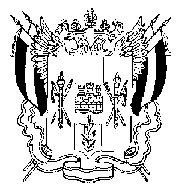 ПРАВИТЕЛЬСТВО РОСТОВСКОЙ ОБЛАСТИПОСТАНОВЛЕНИЕ от 31.12.2015  № 232г.Ростов-на-ДонуОб утверждении краткосрочного плана реализации Региональной программы по проведению капитального ремонта общего имущества в многоквартирных домах на территории Ростовской области на 2014 – 2049 годы на 2016 годВ соответствии с частью 7 статьи 168 Жилищного кодекса Российской Федерации, статьей 9 Областного закона от 11.06.2013№ 1101-ЗС 
«О капитальном ремонте общего имущества в многоквартирных домах 
на территории Ростовской области» Правительство Ростовской области 
п о с т а н о в л я е т:1. Утвердить краткосрочный план реализации Региональной программы 
по проведению капитального ремонта общего имущества в многоквартирных домах на территории Ростовской области на 2014 – 2049 годы на 2016 год согласно приложению.2. Контроль за выполнением постановления возложить на министра жилищно-коммунального хозяйства Ростовской области Вагина В.С.ГубернаторРостовской области В.Ю. ГолубевПостановление вносит министерство жилищно-коммунального хозяйстваРостовской областиПриложение к постановлениюПравительстваРостовской областиот __________ № _____КРАТКОСРОЧНЫЙ ПЛАН реализации Региональной программы по проведению капитального ремонта общего имущества в многоквартирныхдомах на территории Ростовской области на 2014 – 2049 годы на 2016 годПеречень многоквартирных домов на территории Ростовской области, 
в которых планируется выполнить капитальный ремонт общего имущества 
в 2016 году, приведен в таблице № 1.Таблица № 1ПЕРЕЧЕНЬ 
многоквартирных домов на территории Ростовской области, в которых планируется выполнить капитальный ремонт общего имущества в 2016 годуПримечание.Список используемых сокращений:бул. – бульвар;г. – город;кв-л – квартал;МКД – многоквартирный дом;мкр-н – микрорайон;МО – муниципальное образование;пер. – переулок;пл. – площадь;пос. – поселок;пр. – проезд;просп. – проспект;раб.пос. – рабочий поселок;с. – село;ст-ца – станица;ул. – улица;Х – данные графы не заполняются;хут. – хутор.Планируемые показатели выполнения Плана приведены в таблице № 2.Таблица № 2ПЛАНИРУЕМЫЕ ПОКАЗАТЕЛИ 
выполнения ПланаПримечание.Список используемых сокращений:г. п. – городское поселение;с. п. – сельское поселение;МКД – многоквартирный дом;МО – муниципальное образование.	Реестр многоквартирных домов Ростовской области, в которых планируется выполнить капитальный ремонт общего имущества в 2016 году в соответствии с жилищным законодательством, по видам ремонта приведен в таблице № 3.Таблица № 3РЕЕСТРмногоквартирных домов Ростовской области, в которых планируется выполнить капитальный ремонт 
общего имущества в 2016 году в соответствии с жилищным законодательством, по видам ремонтаПримечание.Список используемых сокращений:бул. – бульвар;г. – город;кв-л – квартал;мкр-н – микрорайон;МО – муниципальное образование;пер. – переулок;пл. – площадь;пос. – поселок;пр. – проезд;просп. – проспект;с. – село;ст-ца – станица;ул. – улица;хут. – хутор.».Заместитель начальникауправления документационногообеспечения – начальник отделанормативных документов и архивнойработы Правительства Ростовской области                                             В.В. СечковНаименование Плана–краткосрочный план реализации Региональной программы по проведению капитального ремонта общего имущества в многоквартирных домах на территории Ростовской области на 2014 – 2049 годы на 2016 год (далее – План)Основание
для разработки Плана–Областной закон Ростовской области от 11.06.2013 № 1101-ЗС «О капитальном ремонте общего имущества в многоквартирных домах на территории Ростовской области»;постановление Правительства Ростовской области от 28.06.2013 № 421 «О некоторых вопросах, связанных с организацией проведения капитального ремонта общего имущества в многоквартирных домах на территории Ростовской области»;постановление Правительства Ростовской области от 26.12.2013 № 803 «Об утверждении Региональной программы по проведению капитального ремонта общего имущества в многоквартирных домах на территории Ростовской области на 2014 – 2049 годы»Разработчик –министерство жилищно-коммунального хозяйства Ростовской области (далее – министерство ЖКХ области)Задачи –организация проведения капитального ремонта многоквартирных домовЦели –создание безопасных и благоприятных условий проживания граждан;повышение качества реформирования жилищно-коммунального хозяйстваСрок реализации–2016 годИсполнитель –министерство ЖКХ областиУчастники –некоммерческая организация «Ростовский областной фонд содействия капитальному ремонту»; собственники помещений в многоквартирных домахОбъемы
и источники финансирования Плана–общий объем финансирования Плана составит
2 398 660 293,23 рублей, в том числе за счет:средств собственников помещений в многоквартирном доме – 2 398 660 293,23 рублейОжидаемые конечные результаты реализации Плана–проведение капитального ремонта не менее чем
2 077,632 тыс. квадратных метров общей площади многоквартирных домовУправление Планом
и система организации контроля за
его реализацией–координацию деятельности участников Плана осуществляет министерство ЖКХ области;контроль за ходом реализации Плана осуществляет Правительство Ростовской области№ п/пАдрес МКДГодГодМатериал стенКоли-чество этажейКоли-чествоподъез-довОбщая площадь МКД, всегоПлощадь
помещений МКДПлощадь
помещений МКДКоли-чество жителей, зареги-стри-рованныхв МКД
на дату утверж-дения кратко-срочногоПланаСтоимость капитального ремонтаСтоимость капитального ремонтаСтоимость капитального ремонтаСтоимость капитального ремонтаСтоимость капитального ремонтаУдельная стоимость капи-тального ремонта 1 кв. метра
общей площади помещений МКДПредельная стоимость капиталь-ного ремонта
1 кв. метра общей площади помещений МКДПлановая дата завер-шения работ№ п/пАдрес МКДввода в экс-плуа-тациюзавер-шениепослед-него капи-таль-ногоремонтаМатериал стенКоли-чество этажейКоли-чествоподъез-довОбщая площадь МКД, всеговсегов том числе жилых помещений, находя-щихсявсобст-венности гражданКоли-чество жителей, зареги-стри-рованныхв МКД
на дату утверж-дения кратко-срочногоПланавсегов том числе:в том числе:в том числе:в том числе:Удельная стоимость капи-тального ремонта 1 кв. метра
общей площади помещений МКДПредельная стоимость капиталь-ного ремонта
1 кв. метра общей площади помещений МКДПлановая дата завер-шения работ№ п/пАдрес МКДввода в экс-плуа-тациюзавер-шениепослед-него капи-таль-ногоремонтаМатериал стенКоли-чество этажейКоли-чествоподъез-довОбщая площадь МКД, всеговсегов том числе жилых помещений, находя-щихсявсобст-венности гражданКоли-чество жителей, зареги-стри-рованныхв МКД
на дату утверж-дения кратко-срочногоПланавсегоза счет средств Фондаза счет средств областногобюджетаза счет средств местного бюджетаза счет средств собственников помещений в МКДУдельная стоимость капи-тального ремонта 1 кв. метра
общей площади помещений МКДПредельная стоимость капиталь-ного ремонта
1 кв. метра общей площади помещений МКДПлановая дата завер-шения работ№ п/пАдрес МКДввода в экс-плуа-тациюзавер-шениепослед-него капи-таль-ногоремонтаМатериал стенКоли-чество этажейКоли-чествоподъез-довкв. метровкв. метровкв. метровчеловекрублейрублейрублейрублейрублейрублей/кв. метроврублей/кв. метровПлановая дата завер-шения работ12345678910111213141516171819Муниципальное образование «Город Азов»Муниципальное образование «Город Азов»Муниципальное образование «Город Азов»Муниципальное образование «Город Азов»Муниципальное образование «Город Азов»Муниципальное образование «Город Азов»Муниципальное образование «Город Азов»Муниципальное образование «Город Азов»Муниципальное образование «Город Азов»Муниципальное образование «Город Азов»Муниципальное образование «Город Азов»Муниципальное образование «Город Азов»Муниципальное образование «Город Азов»Муниципальное образование «Город Азов»Муниципальное образование «Город Азов»Муниципальное образование «Город Азов»Муниципальное образование «Город Азов»Муниципальное образование «Город Азов»Муниципальное образование «Город Азов»1.Бул. Петровский, 31958–кирпичные444 532,204 434,192 610,70896 518 244,00–––6 518 244,001 438,2132 748,32декабрь 2016 г.2.Бул. Петровский, 101884–кирпичные21240,20232,11232,11136 032 560,00–––6 032 560,0025 114,7432 748,32декабрь 2016 г.3.Пер. Красноармейский, 1071953–пеноблоки231 246,811 167,001 167,00401 735 285,31–––1 735 285,311 391,7832 748,32декабрь 2016 г.4.Пер. Красноармейский, 1071959–кирпичные364 460,503 295,303 197,20122800 926,00–––800 926,00179,5632 748,32декабрь 2016 г.5.Просп. Зои Космо-демьянской, 881957–пеноблоки342 744,602 165,701 910,10721 107 576,88–––1 107 576,88403,5532 748,32декабрь 2016 г.6.Спуск А. Невского, 161939–кирпичные22844,50483,70483,70455 201 670,99–––5 201 670,996 159,4732 748,32декабрь 2016 г.7.Спуск А. Невского, 41951–кирпичные21411,00377,20377,2023254 506,00–––254 506,00619,2432 748,32декабрь 2016 г.8.Ул. Водопьянова, 31900–кирпичные22214,80187,7063,8019165 869,00–––165 869,00772,2032 748,32декабрь 2016 г.9.Ул. Кирова, 311911–кирпичные21184,00179,10179,1010128 344,00–––128 344,00697,5232 748,32декабрь 2016 г.10.Ул. Кондаурова, 161966–кирпичные54753,50618,20618,201581 140 134,68–––1 140 134,681 513,1232 748,32декабрь 2016 г.11.Ул. Кондаурова, 181953–пеноблоки22423,90618,20618,2038802 697,45–––802 697,451 893,6032 748,32декабрь 2016 г.12.Ул. Красногоровская, 231953–кирпичные22533,70379,40379,4025879 197,45–––879 197,451 647,3632 748,32декабрь 2016 г.13.Ул. Красногоровская,251954–кирпичные21528,00485,20485,2032874 003,55–––874 003,551 655,3132 748,32декабрь 2016 г.14.Ул. Ленина, 1241990–панельные937 361,315 870,705 800,002764 546 664,00–––4 546 664,00617,6432 748,32декабрь 2016 г.15.Ул. Ленина,661934–кирпичные32849,90729,80729,8029290 502,00–––290 502,00341,8132 748,32декабрь 2016 г.16.Ул. Ленинградская, 611955–пеноблоки21765,40566,60326,00212 279 820,00–––2 279 820,002 978,6032 748,32декабрь 2016 г.17.Ул. Мира, 241957–кирпичные332 045,401 730,201 345,40653 808 046,52–––3 808 046,521 861,7632 748,32декабрь 2016 г.18.Ул. Мира, 261956–кирпичные332 747,901 560,401 385,60534 790 234,00–––4 790 234,001 743,2332 748,32декабрь 2016 г.19.Ул. Московская, 1021952–кирпичные21820,90601,20601,20572 586 454,00–––2 586 454,003 150,7532 748,32декабрь 2016 г.20.Ул. Московская, 311950–пеноблоки221 022,91982,40355,50231 078 723,11–––1 078 723,111 054,5632 748,32декабрь 2016 г.21.Ул. Пирогова, 101958–кирпичные364 706,503 329,903 329,9013416 340 319,01–––16 340 319,013 471,8632 748,32декабрь 2016 г.22.Ул. Привокзальная, 211963–кирпичные544 251,303 473,302 572,001282 636 912,00–––2 636 912,00620,2632 748,32декабрь 2016 г.23.Ул. Привокзальная, 311963–кирпичные555 201,103 725,703 399,501409 643 243,68–––9 643 243,681 854,0832 748,32декабрь 2016 г.24.Ул. Севастопольская, 113в1970–кирпичные565 010,004 610,404 610,401857 068 524,23–––7 068 524,231 410,8832 748,32декабрь 2016 г.25.Ул. Чехова, 191989–кирпичные923 959,003 360,603 360,601442 976 262,00–––2 976 262,00751,7732 748,32декабрь 2016 г.26.Ул. Энгельса, 121881–кирпичные21413,60396,00345,1026170 521,00–––170 521,00412,2832 748,32декабрь 2016 г.Итого по МО:Итого по МО:XXXXX56 272,9345 560,2040 482,911 96783 857 240,86–––83 857 240,861 490,19ХХМуниципальное образование «Город Батайск»Муниципальное образование «Город Батайск»Муниципальное образование «Город Батайск»Муниципальное образование «Город Батайск»Муниципальное образование «Город Батайск»Муниципальное образование «Город Батайск»Муниципальное образование «Город Батайск»Муниципальное образование «Город Батайск»Муниципальное образование «Город Батайск»Муниципальное образование «Город Батайск»Муниципальное образование «Город Батайск»Муниципальное образование «Город Батайск»Муниципальное образование «Город Батайск»Муниципальное образование «Город Батайск»Муниципальное образование «Город Батайск»Муниципальное образование «Город Батайск»Муниципальное образование «Город Батайск»Муниципальное образование «Город Батайск»Муниципальное образование «Город Батайск»1.Мкр-н Авиагородок, 1319392006кирпичные423 814,702 376,302 376,301551 415 760,00–––1 415 760,00371,1332 748,32декабрь 2016 г.2.Пер. Парковый, 11 1957–кирпичные22779,06730,06730,0634444 072,00–––444 072,00570,0132 748,32декабрь 2016 г.3.Пер. Парковый, 121959–кирпичные21424,30399,80399,8018226 897,00–––226 897,00534,7632 748,32декабрь 2016 г.4.Пер. Парковый, 151957–кирпичные22781,70732,70732,7035714 920,00–––714 920,00914,5732 748,32декабрь 2016 г.5.Ул. Бекентьева, 41961–кирпичные23986,30912,80912,80413 294 873,00–––3 294 873,003 340,6432 748,32декабрь 2016 г.6.Ул. Бекентьева, 81961–кирпичные21358,10333,60248,0024140 800,00–––140 800,00393,1932 748,32декабрь 2016 г.7.Ул. Вильямса, 31952–кирпичные22519,88470,88470,8816251 071,00–––251 071,00482,9432 748,32декабрь 2016 г.8.Ул. Вильямса, 719522010кирпичные22420,56371,56371,5628144 769,00–––144 769,00344,2332 748,32декабрь 2016 г.9.Ул. Вильямса, 91953–кирпичные22419,00373,40373,402167 394,42–––67 394,42160,8532 748,32декабрь 2016 г.10.Ул. Ворошилова, 1911990–кирпичные9410 418,507 684,714 513,444206 076 588,00–––6 076 588,00583,2532 748,32декабрь 2016 г.11.Ул. Гайдара, 7а1982–кирпичные635 732,003 814,813 814,814267 660 119,32–––7 660 119,321 336,3832 748,32декабрь 2016 г.12.Ул. Гайдара, 819672007кирпичные544 414,003 237,803 237,801461 025 025,00–––1 025 025,00232,2232 748,32декабрь 2016 г.13.Ул. Гастелло, 41974–панельные565 661,563 914,163 893,162138 613 378,00–––8 613 378,001 521,3832 748,32декабрь 2016 г.14.Ул. К. Цеткин, 159 1957–кирпичные22407,40358,40358,40192 907 756,47–––2 907 756,477 137,3532 748,32декабрь 2016 г.15.Ул. Кирова, 21917–кирпичные22651,80511,90511,9025261 901,00–––261 901,00401,8132 748,32декабрь 2016 г.16.Ул. Кирова, 41917–кирпичные21608,90530,90394,3019261 901,00–––261 901,00430,1232 748,32декабрь 2016 г.17.Ул. Коваливского, 7619692013кирпичные566 440,904 527,904 527,90311729 659,00–––729 659,00113,2932 748,32декабрь 2016 г.18.Ул. Комарова, 1731936–кирпичные22609,20547,20547,20361 522 256,90–––1 522 256,902 498,7832 748,32декабрь 2016 г.19.Ул. Комарова, 1771936–кирпичные23582,60380,50380,50282 582 060,00–––2 582 060,004 431,9632 748,32декабрь 2016 г.20.Ул. Куйбышева, 1521958–кирпичные211 107,61398,91398,91191 529 891,71–––1 529 891,711 381,2532 748,32декабрь 2016 г.21.Ул. Куйбышева, 1561958–кирпичные22959,69707,37707,37361 744 319,33–––1 744 319,331 817,5932 748,32декабрь 2016 г.22.Ул. Ленина, 1761951–кирпичные21385,40360,90360,9020125 270,00–––125 270,00325,0432 748,32декабрь 2016 г.23.Ул. Ленина, 2091956–кирпичные22833,40502,50502,5056524 772,00–––524 772,00629,6832 748,32декабрь 2016 г.24.Ул. Ленина, 61957–кирпичные21428,10403,60403,60211 794 128,00–––1 794 128,004 190,9132 748,32декабрь 2016 г.25.Ул. Ленина, 81957–кирпичные21428,10403,60403,6021156 120,00–––156 120,00364,6832 748,32декабрь 2016 г.26.Ул. Привокзальная, 321917–кирпичные21431,50315,50315,50182 256 035,00–––2 256 035,005 228,3532 748,32декабрь 2016 г.27.Ул. Центральная, 21973–кирпичные231 158,601 089,081 089,0848227 026,00–––227 026,00195,9532 748,32декабрь 2016 г.28.Ул. Центральная, 41973–кирпичные231 071,301 006,741 006,7444257 438,00–––257 438,00240,3032 748,32декабрь 2016 г.29.Ул. Центральная, 4а1973–кирпичные231 072,101 007,771 007,7743257 438,00–––257 438,00240,1232 748,32декабрь 2016 г.30.Ул. Энгельса, 4261978–кирпичные566 107,004 539,504 373,802151 225 980,00–––1 225 980,00200,7532 748,32декабрь 2016 г.Итого по МО:Итого по МО:XXXXX58 013,2642 944,8539 364,68255648 439 619,1548 439 619,15834,97XXМуниципальное образование «Город Волгодонск»Муниципальное образование «Город Волгодонск»Муниципальное образование «Город Волгодонск»Муниципальное образование «Город Волгодонск»Муниципальное образование «Город Волгодонск»Муниципальное образование «Город Волгодонск»Муниципальное образование «Город Волгодонск»Муниципальное образование «Город Волгодонск»Муниципальное образование «Город Волгодонск»Муниципальное образование «Город Волгодонск»Муниципальное образование «Город Волгодонск»Муниципальное образование «Город Волгодонск»Муниципальное образование «Город Волгодонск»Муниципальное образование «Город Волгодонск»Муниципальное образование «Город Волгодонск»Муниципальное образование «Город Волгодонск»Муниципальное образование «Город Волгодонск»Муниципальное образование «Город Волгодонск»Муниципальное образование «Город Волгодонск»1.Просп. Курчатова, 351988–панельные948 339,507 304,607 184,703753 030 500,00–––3 030 500,00363,3932 748,32декабрь 2016 г.2.Просп. Курчатова, 551988–кирпичные91021 619,3019 379,7017 459,4089815 152 500,00–––15 152 500,00700,8832 748,32декабрь 2016 г.3.Просп. Мира, 931990–панельные9511 121,159 637,909 637,904847 576 250,00–––7 576 250,00681,2532 748,32декабрь 2016 г.4.Просп. Строителей, 21990–кирпичные9818 476,5016 383,1015 185,1066512 122 000,00–––12 122 000,00656,0832 748,32декабрь 2016 г.5.Ул. 30 лет Победы, 121978–панельные564 844,704 395,804 395,804841 950 348,00–––1 950 348,00402,5732 748,32декабрь 2016 г.6.Ул. 30 лет Победы, 231976–панельные585 879,605 257,105 257,1066524 838 186,94–––24 838 186,944 224,4732 748,32декабрь 2016 г.7.Ул. 30 лет Победы, 91977–кирпичные565 008,204 575,804 263,402049 539 858,23–––9 539 858,231 904,8532 748,32декабрь 2016 г.8.Ул. 50 лет СССР, 251973–кирпичные586 548,706 032,005 898,3027821 732 334,00–––21 732 334,003 318,5732 748,32декабрь 2016 г.9.Ул. 50 лет СССР, 31974–панельные585 686,805 153,505 153,5027111 390 450,07–––11 390 450,072 002,9632 748,32декабрь 2016 г.10.Ул. Весенняя, 121988–панельные936 572,905 718,905 718,902694 545 750,00–––4 545 750,00691,5932 748,32декабрь 2016 г.11.Ул. К. Маркса, 621990–панельные9512 286,6010 754,9010 647,505927 576 250,00–––7 576 250,00616,6332 748,32декабрь 2016 г.12.Ул. К. Маркса, 701990–панельные936 602,705 807,905 807,903214 545 750,00–––4 545 750,00688,4732 748,32декабрь 2016 г.13.Ул. Ленина, 1001977–кирпичные926 740,406 071,004 835,5033412 991 781,00–––12 991 781,001 927,4532 748,32декабрь 2016 г.14.Ул. Ленина, 51953–кирпичные32915,80903,40631,10252 986 952,00–––2 986 952,003 261,5832 748,32декабрь 2016 г.15.Ул. Ленина, 691972–кирпичные564 973,004 588,504 413,802168 361 615,90–––8 361 615,901 681,4032 748,32декабрь 2016 г.16.Ул. Ленина, 71956–кирпичные22883,40872,10575,60212 865 038,00–––2 865 038,003 243,1932 748,32декабрь 2016 г.17.Ул. Ленина, 711972–кирпичные564 858,104 466,604 427,4023613 493 439,54–––13 493 439,542 777,5132 748,32декабрь 2016 г.18.Ул. Ленина, 961979–кирпичные926 637,706 112,005 237,2033034 092 756,85–––34 092 756,855 136,2332 748,32декабрь 2016 г.19.Ул. Ленина, 971976–кирпичные586 693,106 063,205 940,1031012 081 158,00–––12 081 158,001 805,0232 748,32декабрь 2016 г.20.Ул. Ленинградская, 11990–панельные936 239,005 402,505 402,502843 030 500,00–––3 030 500,00485,7332 748,32декабрь 2016 г.21.Ул. М. Горького, 731966–кирпичные554 716,104 411,604 411,6021616 170 475,91–––16 170 475,913 428,7832 748,32декабрь 2016 г.22.Ул. Маршала Кошевого, 261990–панельные924 408,903 833,603 833,601853 030 500,00–––3 030 500,00687,3632 748,32декабрь 2016 г.23.Ул. Маршала Кошевого, 281990–панельные924 486,603 902,303 902,301813 030 500,00–––3 030 500,00675,4632 748,32декабрь 2016 г.24.Ул. Пионерская, 1431969–кирпичные22769,40627,80627,80331 723 604,00–––1 723 604,002 240,1932 748,32декабрь 2016 г.25.Ул. Советская, 471972–кирпичные565 613,205 192,404 127,8023110 288 137,02–––10 288 137,021 832,8532 748,32декабрь 2016 г.26.Ул. Степная, 1831978–панельные575 579,905 093,605 093,6028810 638 958,00–––10 638 958,001 906,6632 748,32декабрь 2016 г.27.Ул. Степная, 1851978–панельные564 410,903 958,903 958,902175 947 653,00–––5 947 653,001 348,4032 748,32декабрь 2016 г.Итого по МО:Итого по МО:XXXXX180 912,15161 900,70154 028,308613264 733 246,46–––264 733 246,461 463,32XXМуниципальное образование «Город Гуково»Муниципальное образование «Город Гуково»Муниципальное образование «Город Гуково»Муниципальное образование «Город Гуково»Муниципальное образование «Город Гуково»Муниципальное образование «Город Гуково»Муниципальное образование «Город Гуково»Муниципальное образование «Город Гуково»Муниципальное образование «Город Гуково»Муниципальное образование «Город Гуково»Муниципальное образование «Город Гуково»Муниципальное образование «Город Гуково»Муниципальное образование «Город Гуково»Муниципальное образование «Город Гуково»Муниципальное образование «Город Гуково»Муниципальное образование «Город Гуково»Муниципальное образование «Город Гуково»Муниципальное образование «Город Гуково»Муниципальное образование «Город Гуково»1.Мкр-н. Алмазный, Пер. Ардинцева, 161959–блочные22668,80668,80618,70233 886 457,00–––3 886 457,005 811,0932 748,32декабрь 2016 г.2.Пер. Менделеева, 121955–кирпичные22655,90655,90597,10331 950 770,00–––1 950 770,002 974,1932 748,32декабрь 2016 г.3.Пер. Менделеева, 141953–кирпичные22654,20654,20598,60322 152 523,87–––2 152 523,873 290,3132 748,32декабрь 2016 г.4.Ул. Баранова, 101954–кирпичные21422,90422,90383,50181 241 703,00–––1 241 703,002 936,1632 748,32декабрь 2016 г.5.Ул. Интернациона-листов, 91957–блочные22691,60691,60639,90201 863 629,00–––1 863 629,002 694,6632 748,32декабрь 2016 г.6.Ул. Комсомольская, 231955–кирпичные22672,00569,50367,30172 298 880,00–––2 298 880,003 420,9532 748,32декабрь 2016 г.7.Ул. Криничная, 481957–кирпичные22569,50569,50266,5012229 820,39–––229 820,39403,5532 748,32декабрь 2016 г.8.Ул. Криничная, 691955–кирпичные21426,30426,30294,70131 387 848,00–––1 387 848,003 255,5732 748,32декабрь 2016 г.9.Ул. Крупской, 131959–кирпичные231 604,501 604,50998,90361 811 427,00–––1 811 427,001 128,9732 748,32декабрь 2016 г.10.Ул. Крупской, 371958–кирпичные331 751,401 751,401 132,10433 877 242,00–––3 877 242,002 213,8032 748,32декабрь 2016 г.11.Ул. Куйбышева, 71941–каменные21826,30743,10672,1019333 451,42–––333 451,42403,5532 748,32декабрь 2016 г.12.Ул. Ленинградская, 151956–кирпичные21566,00566,00520,7021228 407,97–––228 407,97403,5532 748,32декабрь 2016 г.13.Ул. Ленинградская, 201953–кирпичные21463,10463,10407,20201 515 086,78–––1 515 086,783 271,6232 748,32декабрь 2016 г.14.Ул. Мира, 241949–кирпичные22418,50418,50374,3019168 884,69–––168 884,69403,5532 748,32декабрь 2016 г.15.Ул. Молодежная, 471961–кирпичные31601,60564,60564,6019806 064,27–––806 064,271 339,8732 748,32декабрь 2016 г.16.Ул. Чкалова, 35а1956–кирпичные21438,20397,20397,2017654 627,00–––654 627,001 493,9032 748,32декабрь 2016 г.17.Ул. Шахтерская, 451956–каменные22753,20688,70688,70221 998 073,00–––1 998 073,002 652,7832 748,32декабрь 2016 г.Итого по МО:Итого по МО:XXXXX12 184,0011 855,809 522,1038426 404 895,39–––26 404 895,392 167,18XXМуниципальное образование «Город Донецк»Муниципальное образование «Город Донецк»Муниципальное образование «Город Донецк»Муниципальное образование «Город Донецк»Муниципальное образование «Город Донецк»Муниципальное образование «Город Донецк»Муниципальное образование «Город Донецк»Муниципальное образование «Город Донецк»Муниципальное образование «Город Донецк»Муниципальное образование «Город Донецк»Муниципальное образование «Город Донецк»Муниципальное образование «Город Донецк»Муниципальное образование «Город Донецк»Муниципальное образование «Город Донецк»Муниципальное образование «Город Донецк»Муниципальное образование «Город Донецк»Муниципальное образование «Город Донецк»Муниципальное образование «Город Донецк»Муниципальное образование «Город Донецк»1.Кв-л Ляховича, 71970–кирпичные443 642,304 542,902 470,90992 289 767,00–––2 289 767,00628,6632 748,32декабрь 2016 г.2.12-й кв-л, 111975–кирпичные566 173,904 542,904 542,9020819 423 002,54–––19 423 002,543 145,9932 748,32декабрь 2016 г.Итого по МО:Итого по МО:XXXXX9 816,209 085,807 013,8030721 712 769,54–––21 712 769,542 211,93XXМуниципальное образование «Город Зверево»Муниципальное образование «Город Зверево»Муниципальное образование «Город Зверево»Муниципальное образование «Город Зверево»Муниципальное образование «Город Зверево»Муниципальное образование «Город Зверево»Муниципальное образование «Город Зверево»Муниципальное образование «Город Зверево»Муниципальное образование «Город Зверево»Муниципальное образование «Город Зверево»Муниципальное образование «Город Зверево»Муниципальное образование «Город Зверево»Муниципальное образование «Город Зверево»Муниципальное образование «Город Зверево»Муниципальное образование «Город Зверево»Муниципальное образование «Город Зверево»Муниципальное образование «Город Зверево»Муниципальное образование «Город Зверево»Муниципальное образование «Город Зверево»1.Ул. 47 Гвардейской Дивизии, 291958–кирпичные34675,80495,50446,5063245 438,00–––245 438,00363,1832 748,32декабрь 2016 г.2.Ул. Космонавтов, 371958–кирпичные331 472,90896,60892,40541 818 345,52–––1 818 345,521 234,5332 748,32декабрь 2016 г.3.Ул. Космонавтов, 431958–кирпичные221 511,90993,80405,1026466 521,00–––466 521,00308,5732 748,32декабрь 2016 г.4.Ул. Космонавтов, 511975–панельные58648,30440,70405,10257289 948,00–––289 948,00447,2432 748,32декабрь 2016 г.5.Ул. Пригородная, 581946–кирпичные22482,20324,90324,90282 338 152,00–––2 338 152,004 848,9332 748,32декабрь 2016 г.Итого по МО:Итого по МО:XXXXX4 791,103 151,502 474,004285 158 404,52–––5 158 404,521 076,66XXМуниципальное образование «Город Каменск-Шахтинский»Муниципальное образование «Город Каменск-Шахтинский»Муниципальное образование «Город Каменск-Шахтинский»Муниципальное образование «Город Каменск-Шахтинский»Муниципальное образование «Город Каменск-Шахтинский»Муниципальное образование «Город Каменск-Шахтинский»Муниципальное образование «Город Каменск-Шахтинский»Муниципальное образование «Город Каменск-Шахтинский»Муниципальное образование «Город Каменск-Шахтинский»Муниципальное образование «Город Каменск-Шахтинский»Муниципальное образование «Город Каменск-Шахтинский»Муниципальное образование «Город Каменск-Шахтинский»Муниципальное образование «Город Каменск-Шахтинский»Муниципальное образование «Город Каменск-Шахтинский»Муниципальное образование «Город Каменск-Шахтинский»Муниципальное образование «Город Каменск-Шахтинский»Муниципальное образование «Город Каменск-Шахтинский»Муниципальное образование «Город Каменск-Шахтинский»Муниципальное образование «Город Каменск-Шахтинский»1.Мкр-н  Лиховской, ул. Железнодорожная,61912–кирпичные33823,50544,60544,6046454 339,00–––454 339,00551,7232 748,32декабрь 2016 г.2.Пер. Крупской, 571990–кирпичные925 166,804 056,303 837,001553 030 500,00–––3 030 500,00586,5332 748,32декабрь 2016 г.3.Просп. Карла Маркса, 661957–кирпичные555 400,204 390,303 620,501301 522 346,00–––1 522 346,00281,9132 748,32декабрь 2016 г.4.Просп. Карла Маркса, 831958–кирпичные544 714,004 161,004 161,0015511 111 759,00–––11 111 759,002 357,1832 748,32декабрь 2016 г.5.Просп. Карла Маркса, 851958–кирпичные555 577,204 482,503 551,0014625 412 552,00–––25 412 552,004 556,5132 748,32декабрь 2016 г.6.Просп. Карла Маркса, 871960–кирпичные566 116,404 406,204 406,2017217 013 052,57–––17 013 052,572 781,5532 748,32декабрь 2016 г.7.Ул. Кирова, 801917–кирпичные221 279,701 201,001 201,0037251 900,00–––251 900,00196,8432 748,32декабрь 2016 г.8.Ул. Ворошилова, 11960–кирпичные587 295,505 553,805 109,4019314 134 487,00–––14 134 487,001 937,4332 748,32декабрь 2016 г.9.Ул. Ворошилова, 31938–кирпичные454 055,302 919,702 809,206213 142 940,00–––13 142 940,003 240,9332 748,32декабрь 2016 г.10.Ул. Ворошилова, 41939–кирпичные453 787,502 913,702 913,701002 943 202,00–––2 943 202,00777,0832 748,32декабрь 2016 г.11.Ул. Ворошилова, 71938–кирпичные554 008,902 944,202 925,901261 022 051,00–––1 022 051,00254,9532 748,32декабрь 2016 г.12.Ул. Мусина, 821957–кирпичные544 565,904 521,104 131,701563 343 775,00–––3 343 775,00732,3432 748,32декабрь 2016 г.13.Ул. Сапрыгина, 41938–кирпичные424 117,702 916,002 916,001246 352 076,00–––6 352 076,001 542,6332 748,32декабрь 2016 г.Итого по МО:Итого по МО:XXXXX56 908,6045 010,4042 127,20160299 734 979,57–––99 734 979,571 752,55XXМуниципальное образование «Город Новочеркасск»Муниципальное образование «Город Новочеркасск»Муниципальное образование «Город Новочеркасск»Муниципальное образование «Город Новочеркасск»Муниципальное образование «Город Новочеркасск»Муниципальное образование «Город Новочеркасск»Муниципальное образование «Город Новочеркасск»Муниципальное образование «Город Новочеркасск»Муниципальное образование «Город Новочеркасск»Муниципальное образование «Город Новочеркасск»Муниципальное образование «Город Новочеркасск»Муниципальное образование «Город Новочеркасск»Муниципальное образование «Город Новочеркасск»Муниципальное образование «Город Новочеркасск»Муниципальное образование «Город Новочеркасск»Муниципальное образование «Город Новочеркасск»Муниципальное образование «Город Новочеркасск»Муниципальное образование «Город Новочеркасск»Муниципальное образование «Город Новочеркасск»1.Пер. Широкий, 11917–кирпичные21565,20475,40475,40142 225 357,00–––2 225 357,003 937,2932 748,32декабрь 2016 г.2.Пл. Ермака, 51917–кирпичные25408,50398,50358,5026164 849,22–––164 849,22403,5532 748,32декабрь 2016 г.3.Пл. Ермака,61917–кирпичные32735,30616,10616,10323 084 610,63–––3 084 610,634 195,0432 748,32декабрь 2016 г.4.Пл. Ермака, 91917–кирпичные221 068,50580,10558,40491 262 345,00–––1 262 345,001 181,4232 748,32декабрь 2016 г.5.Просп. Баклановский, 281917–кирпичные21487,30291,50291,5016196 648,77–––196 648,77403,5532 748,32декабрь 2016 г.6.Просп. Ермака, 1071910–кирпичные21437,30411,10411,10221 656 203,00–––1 656 203,003 787,3432 748,32декабрь 2016 г.7.Просп. Ермака, 1131917–кирпичные21366,80277,20277,2024252 429,00–––252 429,00688,1932 748,32декабрь 2016 г.8.Просп. Ермака, 521939–кирпичные231 060,00638,80638,80391 277 922,00–––1 277 922,001 205,5932 748,32декабрь 2016 г.9.Просп. Ермака, 5Б1917–кирпичные22754,10441,10441,10161 171 925,00–––1 171 925,001 554,0732 748,32декабрь 2016 г.10.Просп. Ермака, 661917–кирпичные211 086,001 021,10567,40351 261 990,00–––1 261 990,001 162,0532 748,32декабрь 2016 г.11.Просп. Ермака, 821955–кирпичные545 044,602 439,602 062,001205 081 039,33–––5 081 039,331 007,2232 748,32декабрь 2016 г.12.Просп. Ермака, 841917–кирпичные21593,50485,60339,7013691 749,88–––691 749,881 165,5432 748,32декабрь 2016 г.13.Просп. Платовский, 120-1221917–кирпичные242 234,502 134,50960,00648 208 628,00–––8 208 628,003 673,5932 748,32декабрь 2016 г.14.Просп. Платовский, 1241917–кирпичные232 374,802 112,801 110,50811 340 321,75–––1 340 321,75564,3932 748,32декабрь 2016 г.15.Просп. Платовский, 37а1917–кирпичные54 946,202 776,302 776,30110524 549,00–––524 549,00106,0532 748,32декабрь 2016 г.16.Просп. Платовский, 541917–кирпичные22621,10400,40400,4027352 807,00–––352 807,00568,0432 748,32декабрь 2016 г.17.Просп. Платовский, 821917–кирпичные311 185,60860,40860,40181 604 369,00–––1 604 369,001 353,2132 748,32декабрь 2016 г.18.Просп. Платовский, 841917–кирпичные22741,90736,10494,7040548 170,00–––548 170,00738,8732 748,32декабрь 2016 г.19.Спуск Красный, 411917–кирпичные22440,90306,70306,7025286 744,00–––286 744,00650,3632 748,32декабрь 2016 г.20.Спуск Разина, 301917–кирпичные21516,90487,60487,6015680 363,00–––680 363,001 316,2432 748,32декабрь 2016 г.21.Ул. Атаманская, 55а1917–кирпичные21870,50541,10541,10341 687 604,49–––1 687 604,491 938,6632 748,32декабрь 2016 г.22.Ул. Б. Хмельницкого, 661917–кирпичные21389,60343,00343,00151 397 429,00–––1 397 429,003 586,8332 748,32декабрь 2016 г.23.Ул. Восточная, 101956–деревянные21910,00844,40844,40251 274 069,50–––1 274 069,501 400,0832 748,32декабрь 2016 г.24.Ул. Восточная, 81956–деревянные221 011,20929,40929,40311 415 757,22–––1 415 757,221 400,0832 748,32декабрь 2016 г.25.Ул. Гвардейская, 261959–кирпичные445 660,104 360,503 113,401025 847 313,87–––5 847 313,871 033,0832 748,32декабрь 2016 г.26.Ул. Гвардейская, 321940–кирпичные343 085,702 200,302 089,90774 679 160,59–––4 679 160,591 516,4032 748,32декабрь 2016 г.27.Ул. Дворцовая, 101893–кирпичные21671,20572,70572,7019942 062,00–––942 062,001 403,5532 748,32декабрь 2016 г.28.Ул. Дворцовая, 31917–кирпичные23654,90479,40479,4028808 496,49–––808 496,491 234,5332 748,32декабрь 2016 г.29.Ул. Думенко, 21917–кирпичные21717,60344,60344,6044162 652,00–––162 652,00226,6632 748,32декабрь 2016 г.30.Ул. Заводская, 11952–кирпичные535 636,004 795,904 580,402311 621 365,00–––1 621 365,00287,6832 748,32декабрь 2016 г.31.Ул. А.И. Лебедя, 54/461917–кирпичные21412,20258,00258,00201 402 006,00–––1 402 006,002 787,4232 748,32декабрь 2016 г.32.Ул. Калинина, 631950–деревянные22489,10259,90259,9023212 826,00–––212 826,00435,1432 748,32декабрь 2016 г.33.Ул.Комитетская, 105а1917–кирпичные21440,20320,20320,2022178 060,00–––178 060,00404,5032 748,32декабрь 2016 г.34.Ул. Комитетская, 591881–кирпичные31427,60416,60416,6022502 236,58–––502 236,581 174,5532 748,32декабрь 2016 г.35.Ул. Комитетская, 59/621881–кирпичные231 052,60887,50887,50413 123 515,26–––3 123 515,262 967,4332 748,32декабрь 2016 г.36.Ул.Комитетская, 60а1905–деревянные11400,00294,00294,0018161 419,06–––161 419,06403,5532 748,32декабрь 2016 г.37.Ул. Комитетская, 75а1880–деревянные21521,50481,10481,1020567 395,00–––567 395,001 088,0132 748,32декабрь 2016 г.38.Ул. Комитетская, 981917–кирпичные22409,80245,00245,0013505 912,14–––505 912,141 234,5332 748,32декабрь 2016 г.39.Ул. Котовского, 61951–деревянные22419,10377,40377,4022274 929,00–––274 929,00656,0032 748,32декабрь 2016 г.40.Ул. Красноармейская, 111917–кирпичные22802,40377,20377,20261 136 161,29–––1 136 161,291 415,9532 748,32декабрь 2016 г.41.Ул. Красноармейская, 231917–кирпичные21541,40386,60386,6024261 211,00–––261 211,00482,4732 748,32декабрь 2016 г.42.Ул. Красноармейская, 601917–кирпичные22537,80423,90423,9081 725 311,42–––1 725 311,423 208,0932 748,32декабрь 2016 г.43.Ул. Кривошлыкова, 71937–кирпичные444 002,702 936,502 936,50105682 034,00–––682 034,00170,3932 748,32декабрь 2016 г.44.Ул. Макаренко, 41987–кирпичные532 787,302 573,202 573,20168564 821,00–––564 821,00202,6432 748,32декабрь 2016 г.45.Ул. Михайловская, 1121917–кирпичные21506,80299,50299,50251 601 334,00–––1 601 334,003 159,7032 748,32декабрь 2016 г.46.Ул. Михайловская, 151а1917–кирпичные22837,40628,50628,50241 496 636,31–––1 496 636,311 787,2432 748,32декабрь 2016 г.47.Ул. Молодежная, 451950–деревянные22470,00401,00401,0013191 979,00–––191 979,00408,4732 748,32декабрь 2016 г.48.Ул. Молодежная, 781954–шлакоблок22480,00268,50268,5019294 287,06–––294 287,06613,1032 748,32декабрь 2016 г.49.Ул. Московская, 10/201880–кирпичные211 296,90405,50166,2010237 884,00–––237 884,00183,4332 748,32декабрь 2016 г.50.Ул. Московская, 15/961917–кирпичные22858,10764,50537,00151 093 962,00–––1 093 962,001 274,8732 748,32декабрь 2016 г.51.Ул. Московская, 21917–кирпичные222 771,702 771,00495,00363 421 758,62–––3 421 758,621 234,5332 748,32декабрь 2016 г.52.Ул. Московская, 291917–кирпичные21812,30642,80642,8033918 866,00–––918 866,001 131,1932 748,32декабрь 2016 г.53.Ул.  Московская, 31854–кирпичные21668,70475,60259,4025302 855,00–––302 855,00452,9032 748,32декабрь 2016 г.54.Ул. Московская, 41917–кирпичные22705,50549,50549,50151 053 409,87–––1 053 409,871 493,1432 748,32декабрь 2016 г.55.Ул. Орджоникидзе, 421905–кирпичные221 144,70382,60382,60161 519 836,00–––1 519 836,001 327,7232 748,32декабрь 2016 г.56.Ул. Орджоникидзе, 441905–кирпичные231 628,00811,00811,00605 709 407,00–––5 709 407,003 507,0132 748,32декабрь 2016 г.57.Ул. Орджоникидзе, 501917–кирпичные221 015,00880,60880,60464 382 827,00–––4 382 827,004 318,0632 748,32декабрь 2016 г.58.Ул. Орджоникидзе, 651917–кирпичные21295,30261,70261,7020119 167,62–––119 167,62403,5532 748,32декабрь 2016 г.59.Ул. Первомайская, 1641990–кирпичные9613 014,9011 686,0011 686,006709 091 500,00–––9 091 500,00747,9932 748,32декабрь 2016 г.60.Ул. Петрова, 211940–кирпичные443 760,102 988,802 988,80865 958 091,00–––5 958 091,001 413,4132 748,32декабрь 2016 г.61.Ул. Полевая, 21956–кирпичные11425,30221,40221,4037595 452,48–––595 452,481 400,0832 748,32декабрь 2016 г.62.Ул. Просвещения, 106б1959–панельные311 842,201 719,201 719,20802 322 654,70–––2 322 654,701 260,8032 748,32декабрь 2016 г.63.Ул. Просвещения, 1361917–кирпичные22586,60329,30329,30201 019 022,00–––1 019 022,001 737,1732 748,32декабрь 2016 г.64.Ул. С.В. Мацоты, 421989–панельные914 400,202 527,902 527,902281 515 250,00–––1 515 250,00344,3632 748,32декабрь 2016 г.65.Ул. С.В. Мацоты, 751954–шлакоблок233 724,451 100,80664,20355 308 466,00–––5 308 466,001 425,3032 748,32декабрь 2016 г.66.Ул. С.В. Мацоты, 771951–шлакоблок232 052,50830,80830,8037413 307,00–––413 307,00201,3732 748,32декабрь 2016 г.67.Ул. Силикатная, 231917–кирпичные12542,20357,10357,1040900 738,00–––900 738,001 661,2732 748,32декабрь 2016 г.68.Ул. Степная, 1121961–шлакоблок31706,70411,90411,9036273 945,00–––273 945,00387,6432 748,32декабрь 2016 г.69.Ул. Фрунзе, 311905–кирпичные22459,60446,60446,6025234 219,00–––234 219,00509,6132 748,32декабрь 2016 г.Итого по МОИтого по МОXXXXX103 524,6575 701,4067 275,703575112 983 623,15–––112 983 623,151 091,37XXМуниципальное образование «Город Новошахтинск»Муниципальное образование «Город Новошахтинск»Муниципальное образование «Город Новошахтинск»Муниципальное образование «Город Новошахтинск»Муниципальное образование «Город Новошахтинск»Муниципальное образование «Город Новошахтинск»Муниципальное образование «Город Новошахтинск»Муниципальное образование «Город Новошахтинск»Муниципальное образование «Город Новошахтинск»Муниципальное образование «Город Новошахтинск»Муниципальное образование «Город Новошахтинск»Муниципальное образование «Город Новошахтинск»Муниципальное образование «Город Новошахтинск»Муниципальное образование «Город Новошахтинск»Муниципальное образование «Город Новошахтинск»Муниципальное образование «Город Новошахтинск»Муниципальное образование «Город Новошахтинск»Муниципальное образование «Город Новошахтинск»Муниципальное образование «Город Новошахтинск»1.Ул. Просвещения, 101931–каменные23695,10634,90634,9028111 803,97–––111 803,97160,8532 748,32декабрь 2016 г.2.Ул. Просвещения, 171931–кирпичные21433,30383,40383,402069 694,52–––69 694,52160,8532 748,32декабрь 2016 г.3.Ул. Просвещения, 251931–кирпичные22492,70457,10457,102379 248,76–––79 248,76160,8532 748,32декабрь 2016 г.4.Ул. Просвещения, 271931–каменные22500,20462,20462,203180 455,11–––80 455,11160,8532 748,32декабрь 2016 г.5.Ул. Просвещения, 311931–каменные22515,60472,30472,302682 932,13–––82 932,13160,8532 748,32декабрь 2016 г.Итого по МО:Итого по МО:XXXXX2 636,902 409,902 409,90128424 134,49–––424 134,49160,85XXМуниципальное образование «Город Ростов-на-Дону»Муниципальное образование «Город Ростов-на-Дону»Муниципальное образование «Город Ростов-на-Дону»Муниципальное образование «Город Ростов-на-Дону»Муниципальное образование «Город Ростов-на-Дону»Муниципальное образование «Город Ростов-на-Дону»Муниципальное образование «Город Ростов-на-Дону»Муниципальное образование «Город Ростов-на-Дону»Муниципальное образование «Город Ростов-на-Дону»Муниципальное образование «Город Ростов-на-Дону»Муниципальное образование «Город Ростов-на-Дону»Муниципальное образование «Город Ростов-на-Дону»Муниципальное образование «Город Ростов-на-Дону»Муниципальное образование «Город Ростов-на-Дону»Муниципальное образование «Город Ростов-на-Дону»Муниципальное образование «Город Ростов-на-Дону»Муниципальное образование «Город Ростов-на-Дону»Муниципальное образование «Город Ростов-на-Дону»Муниципальное образование «Город Ростов-на-Дону»1.Бул. Комарова,11979–панельные925 136,603 881,403 881,401863 114 304,00–––3 114 304,00606,3032 748,32декабрь 2016 г.2.Бул. Комарова, 341977–панельные924 963,403 408,003 408,001343 012 751,00–––3 012 751,00606,9932 748,32декабрь 2016 г.3.Бул. Комарова, 361977–панельные925 044,203 916,403 416,401492 998 039,00–––2 998 039,00594,3532 748,32декабрь 2016 г.4.Бул. Комарова, 91976–панельные9410 069,409 945,006 877,602805 969 622,00–––5 969 622,00592,8532 748,32декабрь 2016 г.5.Пер. Краевой, 361964–кирпичные565 434,005 072,005 072,002502 092 477,00–––2 092 477,00385,0732 748,32декабрь 2016 г.6.Просп. Королева, 111978–панельные936 021,106 021,105 861,202794 460 035,00–––4 460 035,00740,7332 748,32декабрь 2016 г.7.Просп. Королева, 11/21979–панельные936 260,806 260,805 815,202534 201 844,00–––4 201 844,00671,1432 748,32декабрь 2016 г.8.Просп. Королева, 11/31979–панельные9410 179,007 711,407 711,403305 825 625,00–––5 825 625,00572,3232 748,32декабрь 2016 г.9.Просп. Королева, 12/11978–панельные925 002,205 002,203 856,901751 518 868,00–––1 518 868,00303,6432 748,32декабрь 2016 г.10.Просп. Королева, 12/21978–панельные924 088,703 844,603 792,701553 032 165,00–––3 032 165,00741,6032 748,32декабрь 2016 г.11.Просп. Королева, 151978–панельные935 992,905 992,905 522,502604 470 141,00–––4 470 141,00745,9132 748,32декабрь 2016 г.12.Просп. Королева, 15/11978–панельные936 075,206 075,205 917,902404 470 141,00–––4 470 141,00735,8032 748,32декабрь 2016 г.13.Просп. Королева, 15/21978–панельные935 708,605 708,605 605,602664 470 141,00–––4 470 141,00783,0532 748,32декабрь 2016 г.14.Просп. Королева, 15/31979–панельные948 158,508 052,748 052,743475 803 568,00–––5 803 568,00711,3532 748,32декабрь 2016 г.15.Просп. Королева, 161977–панельные924 214,603 907,903 907,901433 030 402,00–––3 030 402,00719,0232 748,32декабрь 2016 г.16.Просп. Королева, 16/21987–панельные936 214,316 214,315 662,602874 460 035,00–––4 460 035,00717,7032 748,32декабрь 2016 г.17.Просп. Королева, 17/41979–панельные948 507,508 507,507 561,003786 062 250,00–––6 062 250,00712,5832 748,32декабрь 2016 г.18.Просп. Королева, 231977–панельные948 401,308 266,908 266,903775 965 507,00–––5 965 507,00710,0732 748,32декабрь 2016 г.19.Просп. Королева, 23/21979–панельные923 672,103 601,903 601,901612 986 337,00–––2 986 337,00813,2532 748,32декабрь 2016 г.20.Просп. Королева, 251978–панельные948 492,908 338,608 338,603715 966 502,00–––5 966 502,00702,5332 748,32декабрь 2016 г.21.Просп. Королева, 25/21978–панельные923 669,303 669,303 596,401832 969 753,00–––2 969 753,00809,3532 748,32декабрь 2016 г.22.Просп. Королева, 271979–панельные948 377,808 377,808 289,103986 061 000,00–––6 061 000,00723,4632 748,32декабрь 2016 г.23.Просп. Королева, 27/21978–панельные948 603,108 603,107 451,503906 032 918,00–––6 032 918,00701,2532 748,32декабрь 2016 г.24.Просп. Королева, 27/41979–панельные948 603,608 603,607 491,504256 063 784,00–––6 063 784,00704,8032 748,32декабрь 2016 г.25.Просп. Королева, 6/11980–панельные948 083,406 677,906 677,903076 074 672,00–––6 074 672,00751,5032 748,32декабрь 2016 г.26.Просп. Космонавтов, 171979–кирпичные12635 527,6024 381,5022 251,2088118 189 457,00–––18 189 457,00511,9832 748,32декабрь 2016 г.27.Просп. Космонавтов, 23/11978–панельные924 994,503 809,503 809,501653 031 981,00–––3 031 981,00607,0632 748,32декабрь 2016 г.28.Просп. Космонавтов, 261976–панельные9410 257,608 202,008 145,003526 028 133,00–––6 028 133,00587,6732 748,32декабрь 2016 г.29.Просп. Космонавтов, 27 1976–панельные936 100,605 965,205 965,202474 203 017,00–––4 203 017,00688,9532 748,32декабрь 2016 г.30.Просп. Космонавтов, 30/221979–панельные947 102,406 441,705 326,803175 884 613,00–––5 884 613,00828,5432 748,32декабрь 2016 г.31.Просп.  Космонавтов, 34/21978–панельные959 976,109 823,959 823,954424 474 863,00–––4 474 863,00448,5632 748,32декабрь 2016 г.32.Просп. Ленина, 119/21977–кирпичные1012 168,501 922,701 922,70901 494 318,00–––1 494 318,00689,1032 748,32декабрь 2016 г.33.Просп. Михаила Нагибина, 271959–кирпичные555 462,205 382,704 837,2012911 910 132,97–––11 910 132,972 180,4632 748,32декабрь 2016 г.34.Просп. Михаила Нагибина, 451958–кирпичные453 427,802 245,001 565,2042543 300,00–––543 300,00158,5032 748,32декабрь 2016 г.35.Ул. Беляева, 9/11979–панельные948 714,507 714,507 651,804356 035 447,00–––6 035 447,00692,5832 748,32декабрь 2016 г.36.Ул. Борко, 51979–кирпичные9311 533,928 607,408 607,404564 601 567,00–––4 601 567,00398,9632 748,32декабрь 2016 г.37.Ул. Волкова, 21979–кирпичные1224 413,704 062,103 760,401742 858 784,00–––2 858 784,00647,7132 748,32декабрь 2016 г.38.Ул. Волкова, 4/21973–панельные947 549,007 493,007 493,003716 061 000,00–––6 061 000,00802,8932 748,32декабрь 2016 г.39.Ул. Добровольского, 281976–панельные947 841,106 949,306 841,103486 061 000,00–––6 061 000,00772,9832 748,32декабрь 2016 г.40.Ул. Добровольского, 31978–панельные9511 352,309 950,409 124,804327 529 923,00–––7 529 923,00663,2932 748,32декабрь 2016 г.41.Ул. Добровольского, 34/11978–панельные935 937,805 859,605 807,202454 460 035,00–––4 460 035,00751,1332 748,32декабрь 2016 г.42.Ул. Добровольского, 34/21978–панельные935 767,705 687,695 687,692544 460 035,00–––4 460 035,00773,2832 748,32декабрь 2016 г.43.Ул. Добровольского, 36/31979–панельные947 497,404 500,504 500,503816 054 048,00–––6 054 048,00807,4932 748,32декабрь 2016 г.44.Ул. Добровольского, 61974–панельные937 587,305 817,605 817,601884 562 274,00–––4 562 274,00601,3032 748,32декабрь 2016 г.45.Ул. Криворожская, 57/11976–кирпичные914 005,601 868,801 657,001061 506 646,00–––1 506 646,00376,1332 748,32декабрь 2016 г.46.Ул. Нансена, 4371976–панельные9410 265,808 212,608 212,603736 054 048,00–––6 054 048,00589,7332 748,32декабрь 2016 г.47.Ул. Новаторов, 16/11976–кирпичные912 705,001 149,701 149,70711 496 904,00–––1 496 904,00553,3832 748,32декабрь 2016 г.48.Ул. Пацаева, 171979–панельные923 915,403 839,233 839,231902 969 753,00–––2 969 753,00758,4832 748,32декабрь 2016 г.49.Ул. Погодина, 161967–панельные566 097,104 702,004 603,70202893 241,50–––893 241,50146,5032 748,32декабрь 2016 г.50.Пер. Газетный, 541902–кирпичные221 169,10515,30515,30103 029 645,58–––3 029 645,582 591,4332 748,32декабрь 2016 г.51.Пер. Газетный, 58б1905–кирпичные21618,00509,50509,50351 717 374,38–––1 717 374,382 778,9232 748,32декабрь 2016 г.52.Пер. Газетный, 58г1913–кирпичные31392,10305,50305,50191 139 382,29–––1 139 382,292 905,8532 748,32декабрь 2016 г.53.Пер. Газетный, 58д1912–кирпичные23340,70275,50275,50351 359 025,00–––1 359 025,003 988,9232 748,32декабрь 2016 г.54.Пер. Газетный, 641927–кирпичные421 047,80767,73729,73301 467 000,02–––1 467 000,021 400,0832 748,32декабрь 2016 г.55.Пер. Газетный, 681900–кирпичные22243,10239,10239,1013816 374,74–––816 374,743 358,1832 748,32декабрь 2016 г.56.Пер. Газетный, 741917–кирпичные31537,60496,60496,60211 384 564,00–––1 384 564,002 575,4532 748,32декабрь 2016 г.57.Пер. Газетный,781917–кирпичные21181,80137,50137,508580 073,67–––580 073,673 190,7232 748,32декабрь 2016 г.58.Пер. Газетный, 801917–кирпичные22216,00198,00198,0018302 416,49–––302 416,491 400,0832 748,32декабрь 2016 г.59.Пер. Греческий, 31907–кирпичные221 022,501 022,501 022,50945 142 397,49–––5 142 397,495 029,2432 748,32декабрь 2016 г.60.Пер. Журавлева, 171914–кирпичные22445,90436,00436,0021179 941,90–––179 941,90403,5532 748,32декабрь 2016 г.61.Пер. Журавлева, 201900–кирпичные21331,50319,00319,0024464 125,32–––464 125,321 400,0832 748,32декабрь 2016 г.62.Пер. Журавлева, 421889–кирпичные32427,30427,30427,3013726 630,27–––726 630,271 700,5232 748,32декабрь 2016 г.63.Пер. Журавлева,461917–кирпичные21241,00240,00240,0011366 301,98–––366 301,981 519,9332 748,32декабрь 2016 г.64.Пер. Крепостной, 1621917–кирпичные21363,30203,70203,70251 243 424,86–––1 243 424,863 422,5832 748,32декабрь 2016 г.65.Пер. Крепостной, 541924–кирпичные421 163,20907,60907,60471 628 568,84–––1 628 568,841 400,0832 748,32декабрь 2016 г.66.Пер. Крепостной, 601905–кирпичные21357,50304,20304,2018144 268,28–––144 268,28403,5532 748,32декабрь 2016 г.67.Пер. Крепостной, 66/1851924–кирпичные41970,20543,30477,90191 216 246,34–––1 216 246,341 253,6032 748,32декабрь 2016 г.68.Пер. Крепостной, 681917–кирпичные11122,10119,00119,009170 949,32–––170 949,321 400,0832 748,32декабрь 2016 г.69.Пер. Крепостной, 68д1917–кирпичные21122,7089,1089,109163 808,94–––163 808,941 335,0432 748,32декабрь 2016 г.70.Пер. Крыловской, 121899–кирпичные21261,20220,73220,7324210 329,04–––210 329,04805,2432 748,32декабрь 2016 г.71.Пер. Крыловской, 181910–кирпичные221 444,361 117,84919,04152 529 902,40–––2 529 902,401 751,5732 748,32декабрь 2016 г.72.Пер. Крыловской, 201900–кирпичные21321,20215,90215,9027449 704,52–––449 704,521 400,0832 748,32декабрь 2016 г.73.Пер. Крыловской, 231917–кирпичные311 128,90853,12853,12541 580 546,22–––1 580 546,221 400,0832 748,32декабрь 2016 г.74.Пер. Крыловской, 311889–кирпичные21571,40549,50549,50272 668 786,13–––2 668 786,134 670,6132 748,32декабрь 2016 г.75.Пер. Крыловской, 341917–кирпичные21706,20634,80634,80241 185 024,64–––1 185 024,641 678,0332 748,32декабрь 2016 г.76.Пер. Крыловской, 401910–кирпичные21716,90715,10715,10301 264 128,95–––1 264 128,951 763,3332 748,32декабрь 2016 г.77.Пер. Малый, 141900–кирпичные11113,2071,9071,908142 667,78–––142 667,781 260,3232 748,32декабрь 2016 г.78.Пер. Малый, 51900–кирпичные21211,70165,70165,701085 431,04–––85 431,04587,5632 748,32декабрь 2016 г.79.Пер. Нахичеванский, 13 1899–кирпичные21608,70540,60540,6019966 963,78–––966 963,781 588,5732 748,32декабрь 2016 г.80.Пер. Нахичеванский, 241917–кирпичные22244,30235,30154,006445 558,51–––445 558,511 823,8232 748,32декабрь 2016 г.81.Пер. Нахичеванский, 51917–кирпичные21309,00256,10256,1019432 623,59–––432 623,591 400,0832 748,32декабрь 2016 г.82.Пер. Нахичеванский, 561900–кирпичные21459,90459,90381,0245148 696,24–––148 696,24323,3232 748,32декабрь 2016 г.83.Пер. Университетский, 1071917–кирпичные321 290,571 095,301 095,30521 800 280,60–––1 800 280,601 394,9532 748,32декабрь 2016 г.84.Пер. Университетский, 121902–кирпичные21511,00341,00341,0018735 854,98–––735 854,981 440,0332 748,32декабрь 2016 г.85.Пер. Университетский, 131в1972–кирпичные544 922,704 834,164 834,161777 149 517,07–––7 149 517,071 452,3632 748,32декабрь 2016 г.86.Пер. Университетский, 151917–кирпичные31303,70267,40267,4015720 262,00–––720 262,002 371,6232 748,32декабрь 2016 г.87.Пер. Университетский, 15в1917–кирпичные31424,70414,40414,4016594 612,43–––594 612,431 400,0832 748,32декабрь 2016 г.88.Пер. Университетский, 171917–кирпичные21579,49273,84273,8421811 330,26–––811 330,261 400,0832 748,32декабрь 2016 г.89.Пер. Университетский, 441932–кирпичные463 378,602 315,901 939,30942 572 614,00–––2 572 614,00761,4432 748,32декабрь 2016 г.90.Пер. Университетский, 6119272014кирпичные4106 354,104 128,344 128,34167528 983,00–––528 983,0083,2591.Просп. Ворошиловский, 10/120а1889–кирпичные442 248,101 968,101 485,30753 147 511,69–––3 147 511,691 400,0832 748,32декабрь 2016 г.92.Просп. Ворошиловский, 10/120б1889–кирпичные22681,60555,60365,3010954 292,06–––954 292,061 400,0832 748,32декабрь 2016 г.93.Просп. Ворошиловский, 181912–кирпичные444 557,901 847,401 847,40248 240 631,00–––8 240 631,001 807,9932 748,32декабрь 2016 г.94.Просп. Ворошиловский, 241859–кирпичные24417,60389,94389,9423584 671,88–––584 671,881 400,0832 748,32декабрь 2016 г.95.Просп. Ворошиловский, 24з1953–кирпичные31179,50153,20153,209251 313,71–––251 313,711 400,0832 748,32декабрь 2016 г.96.Просп. Ворошиловский, 301900–кирпичные21450,80450,80399,4025631 154,43–––631 154,431 400,0832 748,32декабрь 2016 г.97.Просп. Ворошиловский, 341958–кирпичные656 311,205 611,204 496,5016712 128 223,87–––12 128 223,871 921,7032 748,32декабрь 2016 г.98.Просп. Ворошиловский, 441917–кирпичные31800,50670,50670,50271 120 761,14–––1 120 761,141 400,0832 748,32декабрь 2016 г.99.Просп. Ворошиловский, 551882–кирпичные31357,40310,10310,10222 056 040,40–––2 056 040,405 752,7732 748,32декабрь 2016 г.100.Просп. Ворошиловский, 651935–кирпичные523 036,202 448,001 561,00453 829 733,59–––3 829 733,591 261,3632 748,32декабрь 2016 г.101.Просп. Ворошиловский, 751930–кирпичные597 354,505 373,904 700,9025011 047 932,66–––11 047 932,661 502,2032 748,32декабрь 2016 г.102.Просп. Ворошиловский, 81928–кирпичные575 600,004 528,503 885,50112644 286,00–––644 286,00115,0532 748,32декабрь 2016 г.103.Просп. Кировский, 451895–кирпичные24794,20668,60668,6015511 068,54–––511 068,54643,5032 748,32декабрь 2016 г.104.Просп. Кировский, 471908–кирпичные41949,50824,90655,30331 224 619,32–––1 224 619,321 289,7532 748,32декабрь 2016 г.105.Просп. Кировский, 671909–кирпичные21256,80227,80227,8020184 172,21–––184 172,21717,1832 748,32декабрь 2016 г.106.Просп. Кировский,801929–кирпичные411 072,90925,60855,60162 874 774,69–––2 874 774,692 679,4432 748,32декабрь 2016 г.107.Просп. Кировский, 821900–кирпичные21440,16388,16238,46201 239 282,00–––1 239 282,002 815,5332 748,32декабрь 2016 г.108.Просп. Кировский, 82б1900–кирпичные41761,50569,00426,00251 704 139,31–––1 704 139,312 237,8732 748,32декабрь 2016 г.109.Просп. Кировский, 901917–кирпичные321 298,801 125,671 125,67421 818 419,19–––1 818 419,191 400,0832 748,32декабрь 2016 г.110.Просп. Соколова, 201917–кирпичные333 080,002 676,002 676,00517 021 435,76–––7 021 435,762 279,6932 748,32декабрь 2016 г.111.Просп. Чехова, 111894–кирпичные21368,00307,10307,1012677 707,24–––677 707,241 841,6032 748,32декабрь 2016 г.112.Просп. Чехова, 191917–кирпичные31655,90436,30436,30261 048 686,54–––1 048 686,541 598,8532 748,32декабрь 2016 г.113.Просп. Чехова, 341935–кирпичные563 613,503 144,603 004,401152 736 955,94–––2 736 955,94757,4332 748,32декабрь 2016 г.114.Просп. Чехова, 521914–кирпичные532 375,601 958,001 638,00602 558 618,81–––2 558 618,811 077,0432 748,32декабрь 2016 г.115.Просп. Чехова, 80/1581930–кирпичные433 266,202 346,402 346,40864 450 084,23–––4 450 084,231 362,4732 748,32декабрь 2016 г.116.Ул.7 Февраля, 311917–кирпичные21420,00279,00279,008594 825,42–––594 825,421 416,2532 748,32декабрь 2016 г.117.Ул.7 Февраля, 571910–кирпичные21282,30214,80214,8011537 419,73–––537 419,731 903,7232 748,32декабрь 2016 г.118.Ул. Азовская, 121889–кирпичные21278,80239,80239,80141 324 625,00–––1 324 625,004 751,1732 748,32декабрь 2016 г.119.Ул. Азовская, 151914–кирпичные21213,80170,10170,1017579 759,28–––579 759,282 711,6932 748,32декабрь 2016 г.120.Ул. Баумана, 491917–кирпичные31593,80537,71537,7146789 963,15–––789 963,151 330,3532 748,32декабрь 2016 г.121.Ул. Большая Садовая, 1021929–кирпичные555 895,803 004,252 689,70113285 618,00–––285 618,0048,4432 748,32декабрь 2016 г.122.Ул. Большая Садовая, 1061900–кирпичные43459,30275,20275,2026845 088,82–––845 088,821 839,9532 748,32декабрь 2016 г.123.Ул. Большая Садовая, 1121875–кирпичные21409,95324,66324,66181 878 342,46–––1 878 342,464 581,8832 748,32декабрь 2016 г.124.Ул. Большая Садовая, 130/331927–кирпичные554 079,803 163,702 534,201162 405 040,70–––2 405 040,70589,5032 748,32декабрь 2016 г.125.Ул. Большая Садовая, 1601909–кирпичные511 385,701 029,20644,10241 515 250,00–––1 515 250,001 093,4932 748,32декабрь 2016 г.126.Ул. Большая Садовая, 1661917–кирпичные211 009,80545,50345,50121 413 797,11–––1 413 797,111 400,0832 748,32декабрь 2016 г.127.Ул. Большая Садовая, 180-1821917–кирпичные321 498,401 206,60709,8047545 667,00–––545 667,00364,1732 748,32декабрь 2016 г.128.Ул. Большая Садовая, 82-84/461900–кирпичные323 745,003 086,602 268,00514 742 768,37–––4 742 768,371 266,4332 748,32декабрь 2016 г.129.Ул. Восточная, 431895–кирпичные21304,63273,50273,5014122 932,72–––122 932,72403,5532 748,32декабрь 2016 г.130.Ул. Города Волос, 1051914–кирпичные21150,70125,90125,901360 814,63–––60 814,63403,5532 748,32декабрь 2016 г.131.Ул. Донская, 471885–кирпичные21717,10678,10678,1037295 276,00–––295 276,00411,7632 748,32декабрь 2016 г.132.Ул. Донская, 491900–деревянные11135,50133,93133,9311354 047,07–––354 047,072 612,8932 748,32декабрь 2016 г.133.Ул. М. Горького, 1861972–панельные947 758,507 466,507 407,203296 061 000,00–––6 061 000,00781,2132 748,32декабрь 2016 г.134.Ул. Пушкинская, 107/721932–кирпичные555 220,404 540,303 719,1090359 978,00–––359 978,0068,9632 748,32декабрь 2016 г.135.Ул. Пушкинская, 2061929–кирпичные485 887,505 887,503 818,321678 242 949,63–––8 242 949,631 400,0832 748,32декабрь 2016 г.136.Ул. Седова, 16/11917–кирпичные575 449,105 008,605 008,6012511 641 835,79–––11 641 835,792 324,3732 748,32декабрь 2016 г.137.Ул. Станиславского, 1531907–кирпичные31833,80778,50778,5027124 184,00–––124 184,00148,9432 748,32декабрь 2016 г.138.Пер. Братский, 551894–кирпичные211 154,00940,34847,8450354 032,00–––354 032,00306,7932 748,32декабрь 2016 г.139.Пер. Братский, 68 1898–кирпичные21872,30863,90731,2037627 984,00–––627 984,00719,9232 748,32декабрь 2016 г.140.Пер. Братский, 761917–кирпичные31404,77354,77354,77212 460 898,00–––2 460 898,006 079,7432 748,32декабрь 2016 г.141.Пер. Газетный, 811902–кирпичные31785,10770,50399,60131 240 161,07–––1 240 161,071 579,6232 748,32декабрь 2016 г.142.Пер. Доломановский, 141917–кирпичные31908,30834,60679,50312 234 118,00–––2 234 118,002 459,6732 748,32декабрь 2016 г.143.Пер. Доломановский, 291892–кирпичные21533,60360,70360,70271 617 295,06–––1 617 295,063 030,9132 748,32декабрь 2016 г.144.Пер. Островского, 441917–кирпичные51860,00740,00740,00311 204 065,68–––1 204 065,681 400,0832 748,32декабрь 2016 г.145.Пер. Островского, 471889–кирпичные31835,08623,00526,90352 454 426,00–––2 454 426,00539,3032 748,32декабрь 2016 г.146.Пер. Островского, 631900–кирпичные311 097,70706,20706,20541 755 778,17–––1 755 778,171 599,5132 748,32декабрь 2016 г.147.Пер. Островского, 661850–кирпичные211 308,90984,80984,80681 867 879,48–––1 867 879,481 427,0632 748,32декабрь 2016 г.148.Пер. Островского, 671900–кирпичные31610,18489,54489,5434955 902,37–––955 902,371 566,5932 748,32декабрь 2016 г.149.Пер. Островского, 691880–кирпичные21325,00297,00258,00102 116 163,78–––2 116 163,786 511,2732 748,32декабрь 2016 г.150.Пер. Островского, 801899–кирпичные21479,20305,00305,00241 451 052,24–––1 451 052,243 028,0732 748,32декабрь 2016 г.151.Пер. Островского, 861890–кирпичные21262,60209,01209,0129801 873,08–––801 873,083 053,5932 748,32декабрь 2016 г.152.Пер. Островского, 901906–кирпичные31655,00371,90371,9023917 050,02–––917 050,021 400,0832 748,32декабрь 2016 г.153.Пер. Островского, 911900–кирпичные21260,02177,90177,9016364 047,85–––364 047,851 400,0832 748,32декабрь 2016 г.154.Пер. Семашко, 22/921895–кирпичные22918,30864,00444,00221 285 690,13–––1 285 690,131 400,0832 748,32декабрь 2016 г.155.Пер. Семашко, 441884–кирпичные453 065,002 865,002 640,00591 732 345,00–––1 732 345,00565,2032 748,32декабрь 2016 г.156.Пер. Семашко, 461917–кирпичные477 409,206 507,005 645,90202272 738,00–––272 738,0036,8132 748,32декабрь 2016 г.157.Пер. Семашко, 481900–кирпичные41815,90758,20758,20384 267 752,32–––4 267 752,325 230,7332 748,32декабрь 2016 г.158.Пер. Семашко, 761917–кирпичные21613,20454,30313,50191 254 048,41–––1 254 048,412 045,0932 748,32декабрь 2016 г.159.Пер. Семашко, 801880–кирпичные21838,90582,30462,70462 071 336,80–––2 071 336,802 469,1132 748,32декабрь 2016 г.160.Просп. Буденновский, 111956–кирпичные616 306,945 516,944 134,841393 547 363,82–––3 547 363,82562,4532 748,32декабрь 2016 г.161.Просп. Буденновский, 221905–кирпичные414 909,904 409,90374,9098 532 645,61–––8 532 645,611 737,8532 748,32декабрь 2016 г.162.Просп. Буденновский, 351910–кирпичные525 435,204 623,331 474,432155 889,00–––155 889,0028,6832 748,32декабрь 2016 г.163.Просп. Буденновский, 41963–кирпичные946 304,205 135,904 358,801574 035 513,10–––4 035 513,10640,1332 748,32декабрь 2016 г.164.Ул. Баумана, 111911–кирпичные445 623,204 662,083 284,981596 929 441,17–––6 929 441,171 232,2932 748,32декабрь 2016 г.165.Ул. Баумана, 231879–кирпичные21919,50700,24700,24401 292 115,32–––1 292 115,321 405,2432 748,32декабрь 2016 г.166.Ул. Большая Садовая, 19, литера б1879–кирпичные31278,60224,00139,8023786 990,84–––786 990,842 824,8132 748,32декабрь 2016 г.167.Ул. Большая Садовая, 19, литера д1879–кирпичные21438,50417,70273,50171 429 590,41–––1 429 590,413 260,1832 748,32декабрь 2016 г.168.Ул. Большая Садовая, 231879–кирпичные353 414,803 188,102 185,605011 463 678,81–––11 463 678,813 357,0632 748,32декабрь 2016 г.169.Ул. Большая Садовая, 34а/15а1952–кирпичные554 950,804 421,803 258,40747 257 006,00–––7 257 006,001 465,8232 748,32декабрь 2016 г.170.Ул. Большая Садовая, 43/321889–кирпичные33442,60406,10325,50183 030 500,00–––3 030 500,006 847,0432 748,32декабрь 2016 г.171.Ул. Большая Садовая, 511954–кирпичные534 131,603 430,002 527,001062 104 331,22–––2 104 331,22509,3332 748,32декабрь 2016 г.172.Ул. Большая Садовая, 81958–кирпичные1047 848,506 627,005 889,301861 817 956,00–––1 817 956,00231,6332 748,32декабрь 2016 г.173.Ул. Варфоломеева, 351903–кирпичные31400,60350,60336,60141 330 173,00–––1 330 173,003 320,4532 748,32декабрь 2016 г.174.Ул. Красноармейская, 1041917–кирпичные21794,90789,60464,80131 222 966,71–––1 222 966,711 538,5232 748,32декабрь 2016 г.175.Ул. Красноармейская, 1341909–кирпичные21901,50542,66410,16381 365 711,16–––1 365 711,161 514,9332 748,32декабрь 2016 г.176.Ул. Красноармейская, 721910–кирпичные221 506,201 182,00432,60121 826 051,92–––1 826 051,921 212,3632 748,32декабрь 2016 г.177.Ул. Красноармейская, 881889–кирпичные21384,00171,32171,3215560 493,83–––560 493,831 459,6232 748,32декабрь 2016 г.178.Ул. Максима Горького, 1191909–кирпичные33976,90799,50630,40511 243 083,36–––1 243 083,361 272,4832 748,32декабрь 2016 г.179.Ул. Максима Горького, 119 лит.б1909–кирпичные311 204,001 004,001 004,00261 395 839,06–––1 395 839,061 394,3132 748,32декабрь 2016 г.180.Ул. Максима Горького, 147а1910–кирпичные431 006,00834,60635,00511 454 018,08–––1 454 018,081 445,3532 748,32декабрь 2016 г.181.Ул. Максима Горького, 32/591912–кирпичные31605,20505,20505,2034690 606,00–––690 606,001 141,1232 748,32декабрь 2016 г.182.Ул. Максима Горького, 561917–кирпичные21607,56410,40318,5021775 711,27–––775 711,271 276,7632 748,32декабрь 2016 г.183.Ул. Максима Горького, 611884–кирпичные21946,40676,28676,286940 689,00–––40 689,0042,9932 748,32декабрь 2016 г.184.Ул. Максима Горького, 641917–кирпичные31422,10312,00312,0016675 172,59–––675 172,591 599,5632 748,32декабрь 2016 г.185.Ул. Максима Горького, 661900–кирпичные31548,00455,70407,5031841 002,84–––841 002,841 534,6832 748,32декабрь 2016 г.186.Ул. Максима Горького, 711885–кирпичные21269,50189,43189,43331 797 401,04–––1 797 401,046 669,3932 748,32декабрь 2016 г.187.Ул. Максима Горького, 71а1890–кирпичные21190,20112,50112,5027100 011,00–––100 011,00525,8232 748,32декабрь 2016 г.188.Ул. Максима Горького, 82/311931–кирпичные715 855,004 582,374 203,4714114 887 748,96–––14 887 748,962 542,7432 748,32декабрь 2016 г.189.Ул. Максима Горького, 92/631957–кирпичные534 013,603 003,702 449,3080394 904,00–––394 904,0098,3932 748,32декабрь 2016 г.190.Ул. Московская, 701884–кирпичные411 111,701 061,70672,80511 795 949,21–––1 795 949,211 615,5032 748,32декабрь 2016 г.191.Ул. Обороны, 211899–кирпичные21271,90199,60199,6019502 907,86–––502 907,861 849,6132 748,32декабрь 2016 г.192.Ул. Обороны, 441899–кирпичные322 749,602 636,551 592,95943 608 283,07–––3 608 283,071 312,2932 748,32декабрь 2016 г.193.Ул. Обороны, 46/91869–кирпичные321 143,40592,80592,80492 803 671,18–––2 803 671,182 452,0532 748,32декабрь 2016 г.194.Ул. Обороны, 791888–кирпичные22471,21457,81395,811475 792,19–––75 792,19160,8532 748,32декабрь 2016 г.195.Ул. Пушкинская, 1031912–кирпичные511 706,301 172,701 172,70453 457 231,00–––3 457 231,002 026,1632 748,32декабрь 2016 г.196.Ул. Пушкинская, 141899–кирпичные21800,80800,80270,808214 795,00–––214 795,00268,2332 748,32декабрь 2016 г.197.Ул. Пушкинская, 191905–кирпичные31855,21779,31779,31531 749 251,00–––1 749 251,002 045,4132 748,32декабрь 2016 г.198.Ул. Пушкинская, 431917–кирпичные211 305,10923,40846,10561 837 484,82–––1 837 484,821 407,9332 748,32декабрь 2016 г.199.Ул. Пушкинская, 481904–кирпичные544 630,403 630,401 570,20624 776 405,63–––4 776 405,631 031,5332 748,32декабрь 2016 г.200.Ул. Пушкинская, 971904–кирпичные21472,10413,60413,6033725 444,01–––725 444,011 536,6332 748,32декабрь 2016 г.201.Ул. Серафимовича, 371953–кирпичные423 913,703 685,002 780,00544 979 243,00–––4 979 243,001 272,2632 748,32декабрь 2016 г.202.Ул. Серафимовича, 401954–кирпичные453 612,983 050,982 784,38983 490 380,00–––3 490 380,00966,0732 748,32декабрь 2016 г.203.Ул. Серафимовича, 551891–кирпичные31883,83833,73634,43201 167 431,93–––1 167 431,931 320,8832 748,32декабрь 2016 г.204.Ул. Серафимовича, 571896–кирпичные21402,10283,54219,147487 951,43–––487 951,431 213,5132 748,32декабрь 2016 г.205.Ул. Серафимовича, 641886–кирпичные311 106,001 045,16858,36261 539 052,05–––1 539 052,051 391,5532 748,32декабрь 2016 г.206.Ул. Серафимовича, 771869–кирпичные211 070,60989,80426,20211 498 921,77–––1 498 921,771 400,0832 748,32декабрь 2016 г.207.Ул. Серафимовича, 801899–кирпичные21269,60250,40179,609422 427,81–––422 427,811 566,8732 748,32декабрь 2016 г.208.Ул. Социалистическая, 621899–кирпичные21294,40260,20161,0013390 419,31–––390 419,311 326,1532 748,32декабрь 2016 г.209.Ул. Социалистическая, 801889–кирпичные211 773,301 670,80552,8072 154 499,75–––2 154 499,751 214,9732 748,32декабрь 2016 г.210.Ул. Станиславского, 1001911–кирпичные422 455,962 255,961 651,56653 347 718,20–––3 347 718,201 363,1032 748,32декабрь 2016 г.211.Ул. Станиславского, 1021900–кирпичные21697,90499,80357,0012775 936,78–––775 936,781 111,8232 748,32декабрь 2016 г.212.Ул. Станиславского, 521953–кирпичные423 877,703 264,802 742,40399 631 091,07–––9 631 091,072 483,7132 748,32декабрь 2016 г.213.Ул. Станиславского, 651884–кирпичные21874,80782,66386,7626985 155,04–––985 155,041 126,1532 748,32декабрь 2016 г.214.Ул. Станиславского, 961894–кирпичные21722,50684,35439,3522908 010,31–––908 010,311 256,7632 748,32декабрь 2016 г.215.Ул. Темерницкая, 521917–кирпичные311 293,20962,42617,52121 199 592,76–––1 199 592,76927,6232 748,32декабрь 2016 г.216.Ул. Тургеневская, 301870–кирпичные311 028,80868,30754,50261 225 000,00–––1 225 000,001 190,7132 748,32декабрь 2016 г.217.Ул. Тургеневская, 541878–кирпичные21263,10253,10188,7019751 777,85–––751 777,852 857,3832 748,32декабрь 2016 г.218.Ул. Тургеневская, 571890–кирпичные31458,48422,68352,3816598 372,89–––598 372,891 305,1232 748,32декабрь 2016 г.219.Ул. Ульяновская, 291894–кирпичные21591,30539,60403,3028879 802,00–––879 802,001 487,9132 748,32декабрь 2016 г.220.Ул. Шаумяна, 141899–кирпичные21630,07565,70565,70352 964 300,00–––2 964 300,004 704,7232 748,32декабрь 2016 г.221.Ул. Шаумяна, 47в1952–кирпичные21276,00273,50199,0024421 367,93–––421 367,931 526,7032 748,32декабрь 2016 г.222.Ул. Шаумяна, 671899–кирпичные433 265,302 737,331 247,83481 842 914,18–––1 842 914,18564,3932 748,32декабрь 2016 г.223.Ул. Шаумяна, 721874–кирпичные21100,2086,4086,406177 590,13–––177 590,131 772,3632 748,32декабрь 2016 г.224.Ул. Шаумяна, 741917–кирпичные23654,24512,92512,9227954 211,13–––954 211,131 458,5032 748,32декабрь 2016 г.225.Ул. Шаумяна, 801917–кирпичные21555,15495,55495,5523777 252,40–––777 252,401 400,0832 748,32декабрь 2016 г.226.Ул. Шаумяна, 821894–кирпичные31576,91373,50373,5016921 555,28–––921 555,281 597,4032 748,32декабрь 2016 г.227.Ул. Шаумяна, 961907–кирпичные322 278,701 688,801 211,80471 098 053,00–––1 098 053,00481,8832 748,32декабрь 2016 г.228.Пер. Островского, 1181917–кирпичные21290,40260,40260,40161 418 837,00–––1 418 837,004 885,8032 748,32декабрь 2016 г.229.Пер. Соборный, 451929–кирпичные485 354,304 839,044 497,141643 298 362,00–––3 298 362,00616,0232 748,32декабрь 2016 г.230.Пер. Соборный, 55/851932–кирпичные587 554,196 420,696 240,49256729 628,00–––729 628,0096,5932 748,32декабрь 2016 г.231.Пер. Соборный, 591898–кирпичные22561,80553,20508,90272 436 373,00–––2 436 373,004 336,7332 748,32декабрь 2016 г.232.Пер. Соборный, 611956–кирпичные698 787,206 888,506 474,1026226 087 644,59–––26 087 644,592 968,8232 748,32декабрь 2016 г.233.Пер. Соборный, 811955–кирпичные557 465,504 743,303 914,7013010 117 325,53–––10 117 325,531 355,2132 748,32декабрь 2016 г.234.Пер. Соборный, 87/711932–кирпичные3126 752,904 758,224 373,822281 865 535,00–––1 865 535,00276,2632 748,32декабрь 2016 г.235.Пер. Соборный, 891931–кирпичные353 484,102 436,822 368,021411 406 000,37–––1 406 000,37403,5532 748,32декабрь 2016 г.236.Пер. Халтуринский, 208/1371964–кирпичные543 969,703 214,702 951,001106 430 154,00–––6 430 154,001 619,8132 748,32декабрь 2016 г.237.Просп. Буденновский, 1021932–кирпичные353 408,802 606,722 116,22944 332 404,23–––4 332 404,231 270,9532 748,32декабрь 2016 г.238.Просп. Буденновский, 72/2131932–кирпичные666 861,005 094,135 094,13142518 288,00–––518 288,0075,5432 748,32декабрь 2016 г.239.Просп. Буденновский, 741952–кирпичные534 389,304 010,902 889,50949 211 272,00–––9 211 272,002 098,5732 748,32декабрь 2016 г.240.Просп. Буденновский, 761932–кирпичные667 271,906 182,205 100,00150973 828,00–––973 828,00133,9232 748,32декабрь 2016 г.241.Просп. Буденновский, 90/1331937–кирпичные646 367,204 326,133 067,11999 669 923,21–––9 669 923,211 518,7132 748,32декабрь 2016 г.242.Просп. Буденновский, 94/721936–кирпичные645 323,903 940,583 092,58109800 088,00–––800 088,00150,2832 748,32декабрь 2016 г.243.Просп. Ленина, 481950–кирпичные51317 775,8014 219,6012 049,0044523 527 170,00–––23 527 170,001 323,5532 748,32декабрь 2016 г.244.Просп. Ленина, 631966–кирпичные544 227,203 179,903 004,50108455 184,00–––455 184,00107,6832 748,32декабрь 2016 г.245.Просп. Ленина, 81/81962–кирпичные565 281,203 569,003 569,001824 575 946,85–––4 575 946,85866,4632 748,32декабрь 2016 г.246.Просп. Ленина, 85/31977–кирпичные924 805,903 934,703 841,003842 963 244,00–––2 963 244,00616,5832 748,32декабрь 2016 г.247.Просп. Ленина, 891961–панельные544 372,003 540,102 971,001373 203 717,10–––3 203 717,10732,7832 748,32декабрь 2016 г.248.Просп. Ленина, 911962–кирпичные567 032,805 707,644 391,111903 990 127,00–––3 990 127,00567,3632 748,32декабрь 2016 г.249.Просп. Ленина, 991962–кирпичные577 011,205 434,103 263,501991 594 895,00–––1 594 895,00227,4832 748,32декабрь 2016 г.250.Ул. Вавилова, 1а1968–кирпичные566 010,404 487,904 487,902291 926 153,00–––1 926 153,00320,4732 748,32декабрь 2016 г.251.Ул. Варфоломеева, 2171936–кирпичные521 802,801 293,301 185,703916 120 410,95–––16 120 410,958 941,8732 748,32декабрь 2016 г.252.Ул. Гаккеля, 3/31969–кирпичные566 154,404 594,204 594,202109 009 049,00–––9 009 049,001 463,8432 748,32декабрь 2016 г.253.Ул. Козлова, 741939–кирпичные565 184,404 181,463 625,561447 431 123,88–––7 431 123,881 433,3632 748,32декабрь 2016 г.254.Ул. Красноармейская, 351910–кирпичные211 092,90913,00106,7081 764 039,00–––1 764 039,001 614,0932 748,32декабрь 2016 г.255.Ул. Ларина, 19/21966–кирпичные544 233,804 079,503 425,501363 301 145,00–––3 301 145,00779,7132 748,32декабрь 2016 г.256.Ул. Ларина, 41/191977–кирпичные9817 115,2014 938,8014 938,806923 030 500,00–––3 030 500,00177,0632 748,32декабрь 2016 г.257.Ул. Лермонтовская, 381895–кирпичные21397,61397,60305,00111 111 611,00–––1 111 611,002 795,7332 748,32декабрь 2016 г.258.Ул. Лермонтовская, 831932–кирпичные3137 069,505 555,405 423,602531 258 049,00–––1 258 049,00177,9532 748,32декабрь 2016 г.259.Ул. Мечникова, 1181959–кирпичные342 683,701 882,601 758,50864 184 422,13–––4 184 422,131 559,2032 748,32декабрь 2016 г.260.Ул. Мечникова, 138/851935–кирпичные544 303,313 228,302 736,701046 814 242,64–––6 814 242,641 583,4932 748,32декабрь 2016 г.261.Ул. Мечникова, 1441963–кирпичные544 564,503 642,282 588,58944 905 632,00–––4 905 632,001 074,7432 748,32декабрь 2016 г.262.Ул. Мечникова, 571931–кирпичные342 706,101 491,801 443,10817 116 931,65–––7 116 931,652 629,9632 748,32декабрь 2016 г.263.Ул. Мечникова, 591954–кирпичные514 062,402 968,382 155,0821814 554 136,78–––14 554 136,783 582,6432 748,32декабрь 2016 г.264.Ул. Мечникова, 791963–кирпичные555 257,004 509,004 379,001903 108 240,00–––3 108 240,00591,2632 748,32декабрь 2016 г.265.Ул. Немировича- Данченко, 78/61975–кирпичные914 441,404 440,402 184,90841 506 646,00–––1 506 646,00339,2332 748,32декабрь 2016 г.266.Ул. Профинтерна, 111966–кирпичные564 657,204 446,614 354,712202 472 258,00–––2 472 258,00530,8532 748,32декабрь 2016 г.267.Ул. Профинтерна, 11а1970–кирпичные585 151,503 439,803 439,8029719 274 064,72–––19 274 064,723 741,4532 748,32декабрь 2016 г.268.Ул. Рахманинова, 781977–кирпичные936 246,605 919,405 919,402854 461 146,00–––4 461 146,00714,1732 748,32декабрь 2016 г.269.Ул. Сеченова,121935–блочные342 398,501 602,601 602,60984 799 007,00–––4 799 007,002 000,8432 748,32декабрь 2016 г.270.Ул. Сеченова, 61935–блочные341 807,401 592,681 592,681066 082 109,00–––6 082 109,003 365,1232 748,32декабрь 2016 г.271.Ул. Таганрогская, 135/1 1947–кирпичные442 824,602 616,902 616,90988 666 615,00–––8 666 615,003 068,2632 748,32декабрь 2016 г.272.Ул. Таганрогская, 137/11947–кирпичные443 173,002 801,302 636,90998 209 615,00–––8 209 615,002 587,3432 748,32декабрь 2016 г.273.Ул. Текучева, 127/1511940–кирпичные5106 637,005 898,705 607,3023717 341 773,78–––17 341 773,782 612,8932 748,32декабрь 2016 г.274.Ул. Текучева, 1371952–кирпичные555 966,804 522,104 022,30120990 538,00–––990 538,00166,0132 748,32декабрь 2016 г.275.Ул. Тельмана, 351898–кирпичные311 126,001 124,501 073,80433 307 158,00–––3 307 158,002 937,0932 748,32декабрь 2016 г.276.Ул. Тельмана, 721967–кирпичные565 763,104 998,204 669,101845 013 978,87–––5 013 978,87870,0132 748,32декабрь 2016 г.277.Ул. Фрунзе, 241935–кирпичные341 750,801 466,971 466,97935 173 400,00–––5 173 400,002 954,8832 748,32декабрь 2016 г.278.Ул. Целиноградская, 6/111917–кирпичные465 552,703 857,183 584,181427 376 206,78–––7 376 206,781 328,4032 748,32декабрь 2016 г.279.Ул. Шеболдаева, 541977–кирпичные921 989,401 375,201 176,001582 968 997,00–––2 968 997,001 492,4132 748,32декабрь 2016 г.280.Ул. Юфимцева, 14/21978–панельные9410 288,107 539,707 539,703176 035 486,00–––6 035 486,00586,6532 748,32декабрь 2016 г.281.Ул. Ярослава Галана, 61957–кирпичные443 010,302 737,402 737,40981 282 313,01–––1 282 313,01425,9832 748,32декабрь 2016 г.282.Ул. 1-й Конной Армии, 18/91936–кирпичные345 720,001 660,001 523,0063371 312,00–––371 312,0064,9132 748,32декабрь 2016 г.283.Ул. Вильнюсская, 41936–кирпичные341 533,401 210,201 210,20722 134 410,00–––2 134 410,001 391,9532 748,32декабрь 2016 г.284.Ул. Вильнюсская, 61936–кирпичные341 534,651 519,001 519,00842 414 045,00–––2 414 045,001 573,0332 748,32декабрь 2016 г.285.Ул. Воровского, 23/471948–кирпичные462 266,601 719,301 413,70864 525 442,56–––4 525 442,561 996,5832 748,32декабрь 2016 г.286.Ул. Ильича, 381932–кирпичные463 592,102 898,002 898,001451 449 785,29–––1 449 785,29403,6032 748,32декабрь 2016 г.287.Ул. Ильича, 441979–кирпичные913 527,702 028,701 593,304611 246 195,50–––1 246 195,50353,2632 748,32декабрь 2016 г.288.Ул. Казахская, 89/11970–кирпичные526 418,505 863,904 263,90932 594 771,03–––2 594 771,03404,2632 748,32декабрь 2016 г.289.Ул. Металлургическая, 1081932–кирпичные463 064,302 420,502 057,201096 521 617,06–––6 521 617,062 128,2632 748,32декабрь 2016 г.290.Ул. Металлургическая, 110/11932–кирпичные463 100,502 100,201 509,201023 917 408,49–––3 917 408,491 263,4832 748,32декабрь 2016 г.291.Ул. Российская, 461970–кирпичные556 683,305 173,304 519,3013011 292 743,44–––11 292 743,441 689,7032 748,32декабрь 2016 г.292.Ул. Селиванова, 64/1121956–кирпичные526 105,305 480,602 661,101436 074 917,00–––6 074 917,00995,0232 748,32декабрь 2016 г.293.Ул. Сержантова, 1/1061955–кирпичные454 291,103 148,061 652,801176 558 543,00–––6 558 543,001 528,4132 748,32декабрь 2016 г.294.Ул. Сержантова, 61958–кирпичные555 628,204 323,302 823,301483 515 044,61–––3 515 044,61624,5432 748,32декабрь 2016 г.295.Ул. Туполева,11 1978–панельные9615 392,7011 484,6111 425,515803 017 759,00–––3 017 759,00196,0532 748,32декабрь 2016 г.296.Просп. Коммунисти-ческий, 3/21959–кирпичные21343,40318,50318,50181 876 793,00–––1 876 793,005 465,3332 748,32декабрь 2016 г.297.Просп. Коммунисти-ческий, 31/11967–панельные587 877,805 879,305 879,303037 462 841,00–––7 462 841,00947,3332 748,32декабрь 2016 г.298.Просп. Коммунисти-ческий, 35/31978–панельные915 044,004 120,004 120,005012 998 039,00–––2 998 039,00594,3832 748,32декабрь 2016 г.299.Просп. Коммунисти-ческий, 38/11968–панельные587 830,306 355,205 866,722661 758 200,00–––1 758 200,00224,5432 748,32декабрь 2016 г.300.Просп. Стачки, 235/31968–панельные564 535,104 430,004 430,002052 354 861,96–––2 354 861,96519,2532 748,32декабрь 2016 г.301.Ул. 2-я Краснодарская, 82/11967–панельные587 870,705 888,485 888,482909 884 254,00–––9 884 254,001 255,8332 748,32декабрь 2016 г.302.Ул. 2-я Краснодарская, 841966–кирпичные566 005,504 554,804 554,802242 114 001,00–––2 114 001,00352,0132 748,32декабрь 2016 г.303.Ул. 2-я Краснодарская, 96/21969–панельные587 979,206 087,706 042,8016317 534 637,00–––17 534 637,002 197,5432 748,32декабрь 2016 г.304.Ул. Зорге, 481976–панельные914 343,304 294,114 065,012571 493 452,00–––1 493 452,00343,8532 748,32декабрь 2016 г.305.Ул. Зорге, 621979–панельные935 794,705 746,005 746,002674 509 917,00–––4 509 917,00778,2832 748,32декабрь 2016 г.306.Ул. Содружества, 41/1  1978–панельные948 966,057 665,357 577,853874 363 252,00–––4 363 252,00486,6432 748,32декабрь 2016 г.307.Ул. Содружества, 43/11979–панельные9410 044,707 549,607 497,103905 823 540,00–––5 823 540,00579,7632 748,32декабрь 2016 г.308.Пл. Карла Маркса,181905–кирпичные21257,30244,70244,701495 763,00–––95 763,00372,1832 748,32декабрь 2016 г.309.Пл. Толстого, 9/21960–кирпичные655 826,344 831,544 457,541753 790 504,82–––3 790 504,82650,5832 748,32декабрь 2016 г.310.Пл. Толстого, 111800–кирпичные12481,50416,60286,20251 153 984,29–––1 153 984,292 396,6432 748,32декабрь 2016 г.311.Просп. Театральный, 40-42/21929–кирпичные71010 521,509 031,808 412,7039813 614 636,00–––13 614 636,001 293,9832 748,32декабрь 2016 г.312.Просп. Шолохова, 581964–кирпичные544 225,103 209,602 987,001155 413 091,00–––5 413 091,001 281,1732 748,32декабрь 2016 г.313.Просп. Шолохова, 156/11949–кирпичные454 279,802 904,002 671,3012514 336 988,00–––14 336 988,003 349,9232 748,32декабрь 2016 г.314.Ул. 10-я Линия, 101911–кирпичные21509,90291,60291,60211 430 686,00–––1 430 686,002 805,8232 748,32декабрь 2016 г.315.Ул. Закруткина, 30/23 (11 линия, 23/30)1979–кирпичные912 625,802 625,802 353,901461 513 850,00–––1 513 850,00576,5332 748,32декабрь 2016 г.316.Ул.11-я Линия, 51/651917–кирпичные22387,70363,50363,50271 595 530,00–––1 595 530,004 115,3732 748,32декабрь 2016 г.317.Ул. 14-я Линия, 131917–кирпичные22440,60440,60256,30211 563 361,95–––1 563 361,953 548,2632 748,32декабрь 2016 г.318.Ул. 16-я Линия, 51929–кирпичные32488,10390,00390,0033221 838,00–––221 838,00454,4932 748,32декабрь 2016 г.319.Ул. 17-я Линия, 2/81928–кирпичные343 250,971 859,471 602,87701 311 921,30–––1 311 921,30403,5532 748,32декабрь 2016 г.320.Ул. 17-я Линия, 51879–кирпичные211 055,70977,00960,70801 998 706,00–––1 998 706,001 893,2532 748,32декабрь 2016 г.321.Ул.18-я Линия, 51885–кирпичные221 029,90980,00980,00643 449 427,00–––3 449 427,003 349,2832 748,32декабрь 2016 г.322.Ул. 1-я Линия, 31898–кирпичные251 285,111 211,781 211,78812 351 597,00–––2 351 597,001 829,8832 748,32декабрь 2016 г.323.Ул. 1-я Линия, 60/561935–кирпичные445 353,454 260,004 006,50329444 819,00–––444 819,0083,0932 748,32декабрь 2016 г.324.Ул. 1-я Майская, 291917–кирпичные11216,50194,40194,40151 379 178,00–––1 379 178,006 370,3432 748,32декабрь 2016 г.325.Ул. 1-я Майская, 41894–кирпичные22927,80741,60741,60492 320 696,00–––2 320 696,002 501,2932 748,32декабрь 2016 г.326.Ул. 1-я Майская, 631956–кирпичные544 848,203 126,002 824,108514 244 135,00–––14 244 135,002 938,0332 748,32декабрь 2016 г.327.Ул. 20-я Линия, 76/881938–кирпичные544 072,232 947,732 664,238915 394 010,85–––15 394 010,853 780,2432 748,32декабрь 2016 г.328.Ул. 21-я Линия, 91917–кирпичные22404,90355,60355,60272 069 617,61–––2 069 617,615 111,4332 748,32декабрь 2016 г.329.Ул. 24-я Линия, 3/61849–кирпичные11540,64441,79441,79412 935 564,72–––2 935 564,725 429,8032 748,32декабрь 2016 г.330.Ул. 24-я Линия, 6/91900–кирпичные12328,40296,00296,00131 095 904,05–––1 095 904,053 337,1032 748,32декабрь 2016 г.331.Ул. 25-я Линия, 261917–кирпичные22747,50732,70732,70461 422 119,00–––1 422 119,001 902,5032 748,32декабрь 2016 г.332.Ул. 26-я Линия, 47/41938–кирпичные595 631,284 548,883 922,081641 576 108,00–––1 576 108,00279,8832 748,32декабрь 2016 г.333.Ул. 28-я Линия, 61930–кирпичные22380,90298,50298,50182 554 163,00–––2 554 163,006 705,6032 748,32декабрь 2016 г.334.Ул. 29-я Линия, 72/231917–кирпичные22355,80302,40302,40221 757 242,16–––1 757 242,164 938,8532 748,32декабрь 2016 г.335.Ул. 30-я Линия, 91925–кирпичные11685,80577,30577,30595 960 686,97–––5 960 686,978 691,5832 748,32декабрь 2016 г.336.Ул. 31-я Линия, 35/311917–кирпичные224 788,00196,40196,40171 513 030,00–––1 513 030,00316,0032 748,32декабрь 2016 г.337.Ул. 33-я Линия, 132/221917–смешанные21370,90302,10302,102459 657,74–––59 657,74160,8532 748,32декабрь 2016 г.338.Ул. 35-я Линия, 17/441860–кирпичные11277,66242,26242,26131 582 811,04–––1 582 811,045 700,5432 748,32декабрь 2016 г.339.Ул. 35-я Линия, 491956–кирпичные536 149,434 233,633 875,131601 105 278,00–––1 105 278,00179,7432 748,32декабрь 2016 г.340.Ул. 37-я Линия, 41927–кирпичные33678,60553,20553,20403 334 469,83–––3 334 469,834 913,7532 748,32декабрь 2016 г.341.Ул. 37-я Линия, 61927–кирпичные32729,70498,00498,00422 301 843,94–––2 301 843,943 154,5132 748,32декабрь 2016 г.342.Ул. 4-я Линия, 52/821880–кирпичные442 895,202 103,402 103,40957 819 784,69–––7 819 784,692 700,9532 748,32декабрь 2016 г.343.Ул. 7-я Линия, 21/401978–кирпичные912 606,902 343,002 343,00981 612 371,00–––1 612 371,00618,5032 748,32декабрь 2016 г.344.Ул. 7-я Линия, 37/661890–кирпичные23428,70401,32355,4026173 000,88–––173 000,88403,5532 748,32декабрь 2016 г.345.Ул. 8-я линия, 41915–кирпичные22358,80256,40256,4022139 264,29–––139 264,29388,1432 748,32декабрь 2016 г.346.Ул. 8-я линия, 441890–кирпичные21288,70284,40284,40121 355 746,89–––1 355 746,894 696,0432 748,32декабрь 2016 г.347.Ул. Верхненольная, 111941–кирпичные545 195,033 752,933 375,3310210 642 018,51–––10 642 018,512 048,5032 748,32декабрь 2016 г.348.Ул. Верхненольная, 14/901929–кирпичные463 695,472 743,972 629,371047 312 271,23–––7 312 271,231 978,7132 748,32декабрь 2016 г.349.Ул. Верхненольная, 51936–кирпичные555 529,573 762,572 952,071021 142 694,00–––1 142 694,00206,6532 748,32декабрь 2016 г.350.Ул. Закруткина, 101894–кирпичные21333,40192,10192,10141 209 613,00–––1 209 613,003 628,1132 748,32декабрь 2016 г.351.Ул. Закруткина, 171889–кирпичные12309,80226,20226,2081 170 406,00–––1 170 406,003 777,9432 748,32декабрь 2016 г.352.Ул. Закруткина, 191889–кирпичные12565,40480,30480,30431 386 387,69–––1 386 387,692 452,0532 748,32декабрь 2016 г.353.Ул. Каяни, 17/31965–кирпичные587 877,586 770,286 336,282943 178 978,60–––3 178 978,60403,5532 748,32декабрь 2016 г.354.Ул. Краеведческая, 11/308/61979–кирпичные925 459,424 146,123 934,821812 987 806,00–––2 987 806,00547,2832 748,32декабрь 2016 г.355.Ул. Советская, 441940–кирпичные553 617,602 851,702 560,1014733 720 013,00–––33 720 013,009 321,1032 748,32декабрь 2016 г.356.Ул. Черевичкина, 141917–кирпичные12234,40190,40190,4019549 503,86–––549 503,862 344,3032 748,32декабрь 2016 г.357.Ул. Черевичкина, 41892–кирпичные21914,50606,70606,70511 458 807,96–––1 458 807,961 595,2032 748,32декабрь 2016 г.358.Пер. Бурный, 6/71830–кирпичные21520,20357,10357,1032728 319,73–––728 319,731 400,0832 748,32декабрь 2016 г.359.Просп. Стачки, 351977–кирпичные912 465,901 635,401 366,40801 493 452,00–––1 493 452,00605,6432 748,32декабрь 2016 г.360.Ул. Амбулаторная, 241900–кирпичные21293,90269,60269,6026802 500,57–––802 500,572 730,5232 748,32декабрь 2016 г.361.Ул. Гусева, 10а1949–кирпичные21337,60294,20294,2012495 804,01–––495 804,011 468,6132 748,32декабрь 2016 г.362.Ул. Кручинина, 851914–кирпичные21202,20184,20184,20271 010 578,56–––1 010 578,564 997,9232 748,32декабрь 2016 г.363.Ул. Литвинова, 161977–кирпичные926 282,904 333,504 333,501942 998 039,00–––2 998 039,00477,1732 748,32декабрь 2016 г.364.Ул. Минераловодская, 231889–кирпичные21160,50154,80154,8016880 088,01–––880 088,015 483,4132 748,32декабрь 2016 г.365.Ул. Портовая, 441900–кирпичные21628,60571,60476,8076316 977,29–––316 977,29504,2632 748,32декабрь 2016 г.366.Ул. Республиканская, 1181917–кирпичные21226,40184,50184,5011284 121,87–––284 121,871 254,9632 748,32декабрь 2016 г.367.Ул. Республиканская, 861907–кирпичные21520,50504,50504,50441 191 263,00–––1 191 263,002 288,6932 748,32декабрь 2016 г.368.Ул. Чебанова, 201917–кирпичные21271,90173,70173,701127 938,93–––27 938,93102,7532 748,32декабрь 2016 г.Итого по МО:Итого по МО:XXXXX1 179 739,37966 362,77865 382,04402991 214 571 619,85–––1 214 571 619,851 026,91XXМуниципальное образование «Город Таганрог»Муниципальное образование «Город Таганрог»Муниципальное образование «Город Таганрог»Муниципальное образование «Город Таганрог»Муниципальное образование «Город Таганрог»Муниципальное образование «Город Таганрог»Муниципальное образование «Город Таганрог»Муниципальное образование «Город Таганрог»Муниципальное образование «Город Таганрог»Муниципальное образование «Город Таганрог»Муниципальное образование «Город Таганрог»Муниципальное образование «Город Таганрог»Муниципальное образование «Город Таганрог»Муниципальное образование «Город Таганрог»Муниципальное образование «Город Таганрог»Муниципальное образование «Город Таганрог»Муниципальное образование «Город Таганрог»Муниципальное образование «Город Таганрог»Муниципальное образование «Город Таганрог»1.Пер. Гарибальди, 331961–кирпичные443 250,492 622,682 401,11736 019 089,00–––6 019 089,001 851,7532 748,32декабрь 2016 г.2.Пер. Добролюбовский, 191923–кирпичные22330,90251,10251,10181 005 839,00–––1 005 839,003 039,7132 748,32декабрь 2016 г.3.Пер. Комсомольский, 51923–кирпичные211 076,50591,40591,40182 954 821,49–––2 954 821,492 744,8432 748,32декабрь 2016 г.4.Пер. Сенной, 2/41917–кирпичные22437,38418,58387,3812144 687,00–––144 687,00330,8032 748,32декабрь 2016 г.5.Пер. Смирновский, 137/21990–панельные948 512,207 575,207 575,202875 864 733,00–––5 864 733,00688,9832 748,32декабрь 2016 г.6.Пер. Смирновский, 1391990–кирпичные937 144,506 484,305 513,402274 545 750,00–––4 545 750,00636,2632 748,32декабрь 2016 г.7.Пер. Спартаковский, 61917–кирпичные21289,04266,64239,046137 074,00–––137 074,00474,2432 748,32декабрь 2016 г.8.Пер. Трудовых Резервов, 31958–кирпичные443 304,192 872,662 398,76848 475 231,20–––8 475 231,202 565,0032 748,32декабрь 2016 г.9.Пер. Трудовых Резервов, 611941–кирпичные21489,30369,42369,4216685 057,36–––685 057,361 400,0832 748,32декабрь 2016 г.10.Пер. Тургеневский, 281950–кирпичные211 399,501 165,171 165,17443 867 418,98–––3 867 418,982 763,4332 748,32декабрь 2016 г.11.Пер. Украинский, 741923–кирпичные21172,30146,00146,0014750 675,98–––750 675,984 356,8032 748,32декабрь 2016 г.12.Ул. Александровская, 391917–кирпичные22594,91577,24534,94301 218 673,08–––1 218 673,082 048,5032 748,32декабрь 2016 г.13.Ул. Александровская, 511917–кирпичные211 077,90370,40335,80133 596 215,52–––3 596 215,523 336,3232 748,32декабрь 2016 г.14.Ул. Александровская, 801923–кирпичные21325,90166,68166,6818253 550,00–––253 550,00778,0032 748,32декабрь 2016 г.15.Ул. Александровская, 861929–кирпичные221 053,00890,20890,20263 474 205,00–––3 474 205,003 299,3432 748,32декабрь 2016 г.16.Ул. Вишневая, 151979–кирпичные554 671,003 512,803 512,801696 539 756,73–––6 539 756,731 400,0832 748,32декабрь 2016 г.17.Ул. Восточная, 411936–кирпичные584 466,803 718,553 718,551602 404 165,00–––2 404 165,00538,2332 748,32декабрь 2016 г.18.Ул. Греческая, 571917–кирпичные22333,10306,00293,901553 577,76–––53 577,76160,8532 748,32декабрь 2016 г.19.Ул. Греческая, 841905–кирпичные221 040,00899,40899,40363 474 205,00–––3 474 205,003 340,5832 748,32декабрь 2016 г.20.Ул. Заводская, 31990–кирпичные924 946,504 746,203 736,101682 937 874,00–––2 937 874,00593,9332 748,32декабрь 2016 г.21.Ул. Зои Космодемьян-ской,161966–кирпичные565 014,903 234,703 234,7020110 273 022,22–––10 273 022,222 048,5032 748,32декабрь 2016 г.22.Ул. Инструментальная, 25/11927–кирпичные32582,90539,90539,9034235 227,93–––235 227,93403,5532 748,32декабрь 2016 г.23.Ул. Инструментальная, 271927–кирпичные22610,90497,40497,4018246 527,26–––246 527,26403,5532 748,32декабрь 2016 г.24.Ул. Инструментальная, 291927–кирпичные21498,50346,50346,5022656 260,55–––656 260,551 316,4732 748,32декабрь 2016 г.25.Ул. Инструментальная, 381928–кирпичные21531,53406,30406,3022696 196,72–––696 196,721 309,8032 748,32декабрь 2016 г.26.Ул. Карла Либкнехта, 181923–кирпичные11225,53139,08139,081536 275,57–––36 275,57160,8532 748,32декабрь 2016 г.27.Ул.  Карла Либкнехта, 451896–кирпичные22665,00329,50329,5012268 359,19–––268 359,19403,5532 748,32декабрь 2016 г.28.Ул.  Котлостроительная, 11932–кирпичные22570,54387,09387,09153 450 389,00–––3 450 389,006 047,5832 748,32декабрь 2016 г.29.Ул.  Котлостроительная, 31932–кирпичные22566,32383,95383,95253 450 389,00–––3 450 389,006 092,6532 748,32декабрь 2016 г.30.Ул.  Котлостроительная, 51932–кирпичные22349,52249,61249,61222 512 537,00–––2 512 537,007 188,5432 748,32декабрь 2016 г.31.Ул.  Ленина, 1271923–кирпичные121 004,70848,90848,90533 812 838,70–––3 812 838,703 795,0032 748,32декабрь 2016 г.32.Ул.  Ленина, 1341929–кирпичные333 956,882 512,182 512,181351 965 943,00–––1 965 943,00496,8432 748,32декабрь 2016 г.33.Ул. Лизы Чайкиной, 571990–панельные936 485,605 810,405 810,402504 462 198,00–––4 462 198,00688,0232 748,32декабрь 2016 г.34.Ул. Ломоносова, 791954–кирпичные21374,31304,70304,70161 176 092,00–––1 176 092,003 142,0332 748,32декабрь 2016 г.35.Ул. Максима Горького, 11923–кирпичные22372,22341,22341,22121 871 980,00–––1 871 980,005 029,2332 748,32декабрь 2016 г.36.Ул. Менделеева, 141971–кирпичные565 985,904 546,304 371,1019314 973 099,12–––14 973 099,122 501,3932 748,32декабрь 2016 г.37.Ул. Октябрьская, 181928–кирпичные3145 076,824 041,614 041,611994 691 750,78–––4 691 750,78924,1532 748,32декабрь 2016 г.38.Ул. Октябрьская, 44б1957–кирпичные21928,70907,70907,70261 261 020,97–––1 261 020,971 357,8332 748,32декабрь 2016 г.39.Ул. Пархоменко, 151990–панельные935 681,505 351,505 351,502704 462 198,00–––4 462 198,00785,3932 748,32декабрь 2016 г.40.Ул. Петровская, 371917–кирпичные21429,59418,72379,5221196 143,00–––196 143,00456,5832 748,32декабрь 2016 г.41.Ул. Петровская, 631923–кирпичные21430,805 351,505 351,50270388 780,33–––388 780,33902,4632 748,32декабрь 2016 г.42.Ул. Петровская, 651923–кирпичные11447,46367,90367,9043174 533,00–––174 533,00390,0532 748,32декабрь 2016 г.43.Ул. Петровская, 721895–кирпичные13571,39473,80473,8028322 488,82–––322 488,82564,3932 748,32декабрь 2016 г.44.Ул. Розы Люксембург, 201923–кирпичные22346,35275,44275,44201 282 391,65–––1 282 391,653 702,5932 748,32декабрь 2016 г.45.Ул. Розы Люксембург, 431923–кирпичные21419,61229,05229,0513240 652,00–––240 652,00573,5132 748,32декабрь 2016 г.46.Ул. Розы Люксембург, 46/11978–смешанные565 765,704 240,504 240,501717 287 797,91–––7 287 797,911 263,9932 748,32декабрь 2016 г.47.Ул. Розы Люксембург, 48/11977–кирпичные564 794,114 196,514 196,511636 241 635,10–––6 241 635,101 301,9432 748,32декабрь 2016 г.48.Ул. Розы Люксембург, 541923–кирпичные11434,33295,21295,2130288 375,00–––288 375,00663,9532 748,32декабрь 2016 г.49.Ул. Свободы, 111923–кирпичные463 159,082 648,112 648,11177508 124,99–––508 124,99160,8532 748,32декабрь 2016 г.50.Ул. Свободы, 11/11930–кирпичные465 807,004 283,603 276,6018411 521 375,20–––11 521 375,201 984,0532 748,32декабрь 2016 г.51.Ул. Свободы, 121940–кирпичные454 629,704 629,703 435,709912 792 829,98–––12 792 829,982 763,2132 748,32декабрь 2016 г.52.Ул. Свободы, 15/11928–кирпичные463 629,202 764,702 473,101862 163 816,00–––2 163 816,00596,2232 748,32декабрь 2016 г.53.Ул. Свободы, 17/11932–кирпичные463 743,303 678,302 654,701593 844 612,92–––3 844 612,921 027,0732 748,32декабрь 2016 г.54.Ул. Свободы, 17/21935–кирпичные463 791,903 617,202 532,601562 140 123,81–––2 140 123,81564,3932 748,32декабрь 2016 г.55.Ул. Свободы, 291957–кирпичные443 950,003 368,102 903,806710 670 360,23–––10 670 360,232 701,3632 748,32декабрь 2016 г.56.Ул. Свободы, 31928–кирпичные22978,07716,47716,4741394 697,85–––394 697,85403,5532 748,32декабрь 2016 г.57.Ул. Сергея Шило, 167/31971–кирпичные565 527,104 914,163 826,401589 053 842,54–––9 053 842,541 638,0832 748,32декабрь 2016 г.58.Ул. Социалистическая, 7/11924–кирпичные21289,58277,58239,5819139 366,00–––139 366,00481,2732 748,32декабрь 2016 г.59.Ул. Социалистическая, 1511893–кирпичные11412,00288,90288,901566 268,50–––66 268,50160,8532 748,32декабрь 2016 г.60.Ул. Сызранова, 8/11893–кирпичные331 390,001 021,951 021,95492 970 132,00–––2 970 132,002 136,7932 748,32декабрь 2016 г.61.Ул. Фрунзе, 1481989–кирпичные9510 657,4110 192,119 520,413827 318 879,00–––7 318 879,00686,7432 748,32декабрь 2016 г.62.Ул. Фрунзе, 431934–кирпичные555 416,464 210,383 624,31124978 674,00–––978 674,00180,6932 748,32декабрь 2016 г.63.Ул. Фрунзе, 551933–кирпичные595 625,714 435,654 435,652271 156 694,00–––1 156 694,00205,6132 748,32декабрь 2016 г.64.Ул. Чехова, 1031900–кирпичные251 980,501 538,591 538,59891 384 400,00–––1 384 400,00699,0232 748,32декабрь 2016 г.65.Ул. Чехова, 1221918–кирпичные222 034,301 109,60855,1048820 936,98–––820 936,98403,5532 748,32декабрь 2016 г.66.Ул. Чехова, 1511917–кирпичные22322,94310,04272,9423177 447,00–––177 447,00549,4732 748,32декабрь 2016 г.67.Ул. Чехова, 1571923–смешанные11359,40208,93208,9317166 381,80–––166 381,80462,9432 748,32декабрь 2016 г.68.Ул. Чехова, 335/21976–панельные564 797,504 185,804 185,801796 716 866,38–––6 716 866,381 400,0832 748,32декабрь 2016 г.69.Ул. Чехова, 3571989–панельные924 030,003 685,303 685,302703 030 500,00–––3 030 500,00751,9932 748,32декабрь 2016 г.70.Ул. Чехова, 357/21990–панельные935 499,503 684,703 638,801444 545 750,00–––4 545 750,00826,5832 748,32декабрь 2016 г.71.Ул. Чехова, 531871–кирпичные21532,00521,00482,0036410 172,00–––410 172,00771,0032 748,32декабрь 2016 г.72.Ул. Чехова, 851923–смешанные11375,00261,00261,0017203 262,00–––203 262,00542,0332 748,32декабрь 2016 г.73.Ул. Чучева, 301987–кирпичные924 329,404 149,203 096,001592 974 815,00–––2 974 815,00687,1232 748,32декабрь 2016 г.74.Ул. Шевченко, 651923–кирпичные21270,36244,35244,352843 486,29–––43 486,29160,8532 748,32декабрь 2016 г.75.Ул. Шмидта, 171923–кирпичные31757,60631,32631,3248960 697,85–––960 697,851 268,0832 748,32декабрь 2016 г.Итого по МО:Итого по МО:XXXXX182 332,03156 554,53144 637,536834222 482 213,24–––222 482 213,241220,20XXМуниципальное образование «Город Шахты»Муниципальное образование «Город Шахты»Муниципальное образование «Город Шахты»Муниципальное образование «Город Шахты»Муниципальное образование «Город Шахты»Муниципальное образование «Город Шахты»Муниципальное образование «Город Шахты»Муниципальное образование «Город Шахты»Муниципальное образование «Город Шахты»Муниципальное образование «Город Шахты»Муниципальное образование «Город Шахты»Муниципальное образование «Город Шахты»Муниципальное образование «Город Шахты»Муниципальное образование «Город Шахты»Муниципальное образование «Город Шахты»Муниципальное образование «Город Шахты»Муниципальное образование «Город Шахты»Муниципальное образование «Город Шахты»Муниципальное образование «Город Шахты»1.Пер. Енисейский, 281989–кирпичные912 441,141 899,641 899,64781 515 250,00–––1 515 250,00620,7132 748,32декабрь 2016 г.2.Пер. Липовый, 11959–кирпичные432 025,201 874,101 874,10652 619 135,93–––2 619 135,931 293,2732 748,32декабрь 2016 г.3.Пр. 3-й Микрорайон, 61989–кирпичные948 714,007 660,807 660,803446 061 000,00–––6 061 000,00695,5532 748,32декабрь 2016 г.4.Просп. Победа Революции, 1071958–кирпичные445 701,283 852,853 644,4511315 418 802,45–––15 418 802,452 704,4532 748,32декабрь 2016 г.5.Просп. Победа Революции, 971959–кирпичные434 057,332 616,401 698,10669 943 915,74–––9 943 915,742 450,8532 748,32декабрь 2016 г.6.Просп. Чернокозова, 1481933–кирпичные341 878,26957,70957,70533 370 356,67–––3 370 356,671 794,4032 748,32декабрь 2016 г.7.Просп. Чернокозова, 1541959–кирпичные343 165,821 936,721 712,20568 745 283,84–––8 745 283,842 762,4132 748,32декабрь 2016 г.8.Просп. Чернокозова, 99а1940–кирпичные332 798,341 416,791 338,19484 381 375,00–––4 381 375,001 565,7132 748,32декабрь 2016 г.9.Ул. Баррикадная, 26а1967–кирпичные22982,70552,90552,90221 952 332,00–––1 952 332,001 986,7032 748,32декабрь 2016 г.10.Ул. Баррикадная, 281961–блочные21297,80271,80271,80161 151 193,00–––1 151 193,003 865,6632 748,32декабрь 2016 г.11.Ул. Баррикадная, 301959–блочные21293,63267,43267,43201 011 400,00–––1 011 400,003 444,4732 748,32декабрь 2016 г.12.Ул. Еременко, 101940–кирпичные321 175,00948,30948,30461 461 814,21–––1 461 814,211 244,1032 748,32декабрь 2016 г.13.Ул. Еременко, 111928–кирпичные221 114,39680,99680,99161 436 729,19–––1 436 729,191 289,2532 748,32декабрь 2016 г.14.Ул. Константиновская, 291928–кирпичные24478,15452,15452,15191 172 446,54–––1 172 446,542 452,0532 748,32декабрь 2016 г.15.Ул. Ленина, 1531929–кирпичные432 285,871 575,271 508,57502 898 460,00–––2 898 460,001 267,9932 748,32декабрь 2016 г.16.Ул. Мировая Коммуна, 21/151958–кирпичные221 359,10639,90639,90251 917 156,86–––1 917 156,861 410,6132 748,32декабрь 2016 г.17.Ул. Поселковая, 61933–каменные321 189,31939,41939,41391 597 223,55–––1 597 223,551 342,9832 748,32декабрь 2016 г.18.Ул. Разина, 91974–кирпичные566 872,104 429,604 429,6017125 110 190,69–––25 110 190,693 653,9332 748,32декабрь 2016 г.19.Ул. Садовая, 371936–кирпичные341 666,131 002,541 002,54503 150 667,00–––3 150 667,001 891,0132 748,32декабрь 2016 г.20.Ул. Советская, 1731953–кирпичные446 197,695 197,945 097,95951 123 022,50–––1 123 022,50181,2032 748,32декабрь 2016 г.21.Ул. Советская, 2421947–кирпичные544 853,253 233,002 682,90946 868 175,70–––6 868 175,701 415,1732 748,32декабрь 2016 г.22.Ул. Советская, 2441947–кирпичные544 715,993 095,742 693,141086 899 291,70–––6 899 291,701 462,9632 748,32декабрь 2016 г.23.Ул. Советская, 2521969–кирпичные466 668,183 872,783 598,781475 021 109,00–––5 021 109,00753,0032 748,32декабрь 2016 г.24.Ул. Советская, 2771964–кирпичные433 386,353 386,352 073,20721 522 116,00–––1 522 116,00449,4932 748,32декабрь 2016 г.25.Ул. Шевченко, 1001956–кирпичные433 203,521 409,701 200,80427 477 749,78–––7 477 749,782 334,2332 748,32декабрь 2016 г.26.Ул. Шевченко, 1191958–кирпичные444 504,053 471,652 695,35776 614 252,00–––6 614 252,001 468,5132 748,32декабрь 2016 г.Итого по МО:Итого по МО:XXXXX82 024,5857 642,4552 520,891932130 440 449,35–––130 440 449,351 590,26XXМуниципальное образование «Кулешовское сельское поселение», Азовский районМуниципальное образование «Кулешовское сельское поселение», Азовский районМуниципальное образование «Кулешовское сельское поселение», Азовский районМуниципальное образование «Кулешовское сельское поселение», Азовский районМуниципальное образование «Кулешовское сельское поселение», Азовский районМуниципальное образование «Кулешовское сельское поселение», Азовский районМуниципальное образование «Кулешовское сельское поселение», Азовский районМуниципальное образование «Кулешовское сельское поселение», Азовский районМуниципальное образование «Кулешовское сельское поселение», Азовский районМуниципальное образование «Кулешовское сельское поселение», Азовский районМуниципальное образование «Кулешовское сельское поселение», Азовский районМуниципальное образование «Кулешовское сельское поселение», Азовский районМуниципальное образование «Кулешовское сельское поселение», Азовский районМуниципальное образование «Кулешовское сельское поселение», Азовский районМуниципальное образование «Кулешовское сельское поселение», Азовский районМуниципальное образование «Кулешовское сельское поселение», Азовский районМуниципальное образование «Кулешовское сельское поселение», Азовский районМуниципальное образование «Кулешовское сельское поселение», Азовский районМуниципальное образование «Кулешовское сельское поселение», Азовский район1.С. Кулешовка, ул. Пролетарская, 271985–кирпичные565 057,503 735,603 735,601859 768 578,21–––9 768 578,211 931,5032 748,32декабрь 2016 г.2.С. Кулешовка, ул. Пролетарская, 391989–панельные9410 059,147 776,527 763,023816 061 000,00–––6 061 000,00602,5432 748,32декабрь 2016 г.3.Пос. Тимирязевский,ул. Кольцевая, 61965–кирпичные221 062,70598,70598,70312 082 671,00–––2 082 671,001 959,7932 748,32декабрь 2016 г.4.Пос. Тимирязевский,ул. Кольцевая, 91965–кирпичные221 111,40647,40647,40462 021 100,00–––2 021 100,001 818,5232 748,32декабрь 2016 г.Итого по МО:Итого по МО:XXXXX17 290,7412 758,2212 744,7264319 933 349,21–––19 933 349,211 152,83XXМуниципальное образование «Рогожкинское сельское поселение», Азовский районМуниципальное образование «Рогожкинское сельское поселение», Азовский районМуниципальное образование «Рогожкинское сельское поселение», Азовский районМуниципальное образование «Рогожкинское сельское поселение», Азовский районМуниципальное образование «Рогожкинское сельское поселение», Азовский районМуниципальное образование «Рогожкинское сельское поселение», Азовский районМуниципальное образование «Рогожкинское сельское поселение», Азовский районМуниципальное образование «Рогожкинское сельское поселение», Азовский районМуниципальное образование «Рогожкинское сельское поселение», Азовский районМуниципальное образование «Рогожкинское сельское поселение», Азовский районМуниципальное образование «Рогожкинское сельское поселение», Азовский районМуниципальное образование «Рогожкинское сельское поселение», Азовский районМуниципальное образование «Рогожкинское сельское поселение», Азовский районМуниципальное образование «Рогожкинское сельское поселение», Азовский районМуниципальное образование «Рогожкинское сельское поселение», Азовский районМуниципальное образование «Рогожкинское сельское поселение», Азовский районМуниципальное образование «Рогожкинское сельское поселение», Азовский районМуниципальное образование «Рогожкинское сельское поселение», Азовский районМуниципальное образование «Рогожкинское сельское поселение», Азовский район1.Пос. Топольки,Ул. Центральная, 191974–кирпичные22626,40419,10419,1024135 165,00–––135 165,00215,7832 748,32декабрь 2016 г.Итого по МО:Итого по МО:XXXXX626,40419,10419,1024135 165,00–––135 165,00215,78XXМуниципальное образование «Самарское сельское поселение», Азовский районМуниципальное образование «Самарское сельское поселение», Азовский районМуниципальное образование «Самарское сельское поселение», Азовский районМуниципальное образование «Самарское сельское поселение», Азовский районМуниципальное образование «Самарское сельское поселение», Азовский районМуниципальное образование «Самарское сельское поселение», Азовский районМуниципальное образование «Самарское сельское поселение», Азовский районМуниципальное образование «Самарское сельское поселение», Азовский районМуниципальное образование «Самарское сельское поселение», Азовский районМуниципальное образование «Самарское сельское поселение», Азовский районМуниципальное образование «Самарское сельское поселение», Азовский районМуниципальное образование «Самарское сельское поселение», Азовский районМуниципальное образование «Самарское сельское поселение», Азовский районМуниципальное образование «Самарское сельское поселение», Азовский районМуниципальное образование «Самарское сельское поселение», Азовский районМуниципальное образование «Самарское сельское поселение», Азовский районМуниципальное образование «Самарское сельское поселение», Азовский районМуниципальное образование «Самарское сельское поселение», Азовский районМуниципальное образование «Самарское сельское поселение», Азовский район1.С. Самарское, пер. Промышленный, 21963–кирпичные22694,70646,50646,5047477 401,00–––477 401,00687,2032 748,32декабрь 2016 г.2.С. Самарское, ул. Зеленый Гай, 201963–кирпичные22694,10646,50646,5035464 868,00–––464 868,00669,7432 748,32декабрь 2016 г.Итого по МО:Итого по МО:XXXXX1 388,801 293,001 293,0082942 269,00–––942 269,00678,48XXМуниципальное образование «Аксайское городское поселение», Аксайский районМуниципальное образование «Аксайское городское поселение», Аксайский районМуниципальное образование «Аксайское городское поселение», Аксайский районМуниципальное образование «Аксайское городское поселение», Аксайский районМуниципальное образование «Аксайское городское поселение», Аксайский районМуниципальное образование «Аксайское городское поселение», Аксайский районМуниципальное образование «Аксайское городское поселение», Аксайский районМуниципальное образование «Аксайское городское поселение», Аксайский районМуниципальное образование «Аксайское городское поселение», Аксайский районМуниципальное образование «Аксайское городское поселение», Аксайский районМуниципальное образование «Аксайское городское поселение», Аксайский районМуниципальное образование «Аксайское городское поселение», Аксайский районМуниципальное образование «Аксайское городское поселение», Аксайский районМуниципальное образование «Аксайское городское поселение», Аксайский районМуниципальное образование «Аксайское городское поселение», Аксайский районМуниципальное образование «Аксайское городское поселение», Аксайский районМуниципальное образование «Аксайское городское поселение», Аксайский районМуниципальное образование «Аксайское городское поселение», Аксайский районМуниципальное образование «Аксайское городское поселение», Аксайский район1.Ул. Вартанова, 81982–кирпичные556 621,504 651,004 628,702338 168 164,43–––8 168 164,431 233,5832 748,32декабрь 2016 г.2.Ул. Западная, 301963–кирпичные21266,30154,00144,2015660 285,72–––660 285,722 479,4832 748,32декабрь 2016 г.3.Ул. Карла Либкнехта, 1241977–кирпичные586 767,805 924,304 081,602508 182 280,58–––8 182 280,581 209,0032 748,32декабрь 2016 г.4.Ул. Садовая, 31974–кирпичные544 650,843 641,243 103,441281 878 882,00–––1 878 882,00403,9932 748,32декабрь 2016 г.5.Ул. Карла Либкнехта, 1281977–кирпичные545 272,984 107,982 696,481223 205 599,00–––3 205 599,00607,9332 748,32декабрь 2016 г.Итого по МО:Итого по МО:XXXXX23 579,4218 478,5214 654,4274822 095 211,73–––22 095 211,73937,05XXМуниципальное образование «Рассветовское сельское поселение», Аксайский районМуниципальное образование «Рассветовское сельское поселение», Аксайский районМуниципальное образование «Рассветовское сельское поселение», Аксайский районМуниципальное образование «Рассветовское сельское поселение», Аксайский районМуниципальное образование «Рассветовское сельское поселение», Аксайский районМуниципальное образование «Рассветовское сельское поселение», Аксайский районМуниципальное образование «Рассветовское сельское поселение», Аксайский районМуниципальное образование «Рассветовское сельское поселение», Аксайский районМуниципальное образование «Рассветовское сельское поселение», Аксайский районМуниципальное образование «Рассветовское сельское поселение», Аксайский районМуниципальное образование «Рассветовское сельское поселение», Аксайский районМуниципальное образование «Рассветовское сельское поселение», Аксайский районМуниципальное образование «Рассветовское сельское поселение», Аксайский районМуниципальное образование «Рассветовское сельское поселение», Аксайский районМуниципальное образование «Рассветовское сельское поселение», Аксайский районМуниципальное образование «Рассветовское сельское поселение», Аксайский районМуниципальное образование «Рассветовское сельское поселение», Аксайский районМуниципальное образование «Рассветовское сельское поселение», Аксайский районМуниципальное образование «Рассветовское сельское поселение», Аксайский районПос. Рассвет,ул. Институтская, 121968–кирпичные564 352,003 158,102 342,901809 137 756,00–––9 137 756,002 099,6732 748,32декабрь 2016 г.Итого по МО:Итого по МО:XXXXX4 352,003 158,102 342,901809 137 756,00–––9 137 756,002 099,67XXМуниципальное образование «Белокалитвинское городское поселение», Белокалитвинский районМуниципальное образование «Белокалитвинское городское поселение», Белокалитвинский районМуниципальное образование «Белокалитвинское городское поселение», Белокалитвинский районМуниципальное образование «Белокалитвинское городское поселение», Белокалитвинский районМуниципальное образование «Белокалитвинское городское поселение», Белокалитвинский районМуниципальное образование «Белокалитвинское городское поселение», Белокалитвинский районМуниципальное образование «Белокалитвинское городское поселение», Белокалитвинский районМуниципальное образование «Белокалитвинское городское поселение», Белокалитвинский районМуниципальное образование «Белокалитвинское городское поселение», Белокалитвинский районМуниципальное образование «Белокалитвинское городское поселение», Белокалитвинский районМуниципальное образование «Белокалитвинское городское поселение», Белокалитвинский районМуниципальное образование «Белокалитвинское городское поселение», Белокалитвинский районМуниципальное образование «Белокалитвинское городское поселение», Белокалитвинский районМуниципальное образование «Белокалитвинское городское поселение», Белокалитвинский районМуниципальное образование «Белокалитвинское городское поселение», Белокалитвинский районМуниципальное образование «Белокалитвинское городское поселение», Белокалитвинский районМуниципальное образование «Белокалитвинское городское поселение», Белокалитвинский районМуниципальное образование «Белокалитвинское городское поселение», Белокалитвинский районМуниципальное образование «Белокалитвинское городское поселение», Белокалитвинский район1.Ул. Кошевого, 61952–блочные321 323,101 053,801 053,8022414 141,00–––414 141,00313,0132 748,32декабрь 2016 г.2.Ул. Машиностроителей, 581989–панельные916 063,704 350,604 350,602228 261 965,00–––8 261 965,001 362,5332 748,32декабрь 2016 г.3.Ул. Пролетарская, 381967–кирпичные21163,90146,70146,7012126 366,90–––126 366,90771,0032 748,32декабрь 2016 г.4.Ул. Российская, 10/11952–блочные22759,80729,90729,9036359 749,00–––359 749,00473,4832 748,32декабрь 2016 г.5.Ул. Российская, 26/21952–блочные22803,60733,60733,6036426 788,00–––426 788,00531,1032 748,32декабрь 2016 г.6.Ул. Российская, 401956–кирпичные231 184,901 075,701 075,7038529 070,00–––529 070,00446,5132 748,32декабрь 2016 г.7.Ул. Российская, 421957–кирпичные32904,10806,30806,3031391 504,00–––391 504,00433,0332 748,32декабрь 2016 г.8.Ул. Российская, 44/151957–кирпичные22825,90754,90754,9027371 728,00–––371 728,00450,0932 748,32декабрь 2016 г.9.Ул. Светлая, 51990–панельные948 765,197 799,327 745,524076 055 098,00–––6 055 098,00690,8132 748,32декабрь 2016 г.10.Ул. Театральная, 181956–кирпичные32895,00801,60801,6032143 957,06–––143 957,06160,8532 748,32декабрь 2016 г.Итого по МО:Итого по МО:XXXXX21 689,1918 252,4218 198,6286317 080 366,96–––17 080 366,96787,51XXМуниципальное образование «Шолоховское городское поселение», Белокалитвинский районМуниципальное образование «Шолоховское городское поселение», Белокалитвинский районМуниципальное образование «Шолоховское городское поселение», Белокалитвинский районМуниципальное образование «Шолоховское городское поселение», Белокалитвинский районМуниципальное образование «Шолоховское городское поселение», Белокалитвинский районМуниципальное образование «Шолоховское городское поселение», Белокалитвинский районМуниципальное образование «Шолоховское городское поселение», Белокалитвинский районМуниципальное образование «Шолоховское городское поселение», Белокалитвинский районМуниципальное образование «Шолоховское городское поселение», Белокалитвинский районМуниципальное образование «Шолоховское городское поселение», Белокалитвинский районМуниципальное образование «Шолоховское городское поселение», Белокалитвинский районМуниципальное образование «Шолоховское городское поселение», Белокалитвинский районМуниципальное образование «Шолоховское городское поселение», Белокалитвинский районМуниципальное образование «Шолоховское городское поселение», Белокалитвинский районМуниципальное образование «Шолоховское городское поселение», Белокалитвинский районМуниципальное образование «Шолоховское городское поселение», Белокалитвинский районМуниципальное образование «Шолоховское городское поселение», Белокалитвинский районМуниципальное образование «Шолоховское городское поселение», Белокалитвинский районМуниципальное образование «Шолоховское городское поселение», Белокалитвинский район1.Ул. Маяковского, 111959–кирпичные221 440,00611,70611,70281 350 401,63–––1 350 401,63937,7832 748,32декабрь 2016 г.Итого по МО:Итого по МО:XXXXX1 440,00611,70611,70281 350 401,63–––1 350 401,63937,78XXМуниципальное образование «Горняцкое сельское поселение», Белокалитвинский районМуниципальное образование «Горняцкое сельское поселение», Белокалитвинский районМуниципальное образование «Горняцкое сельское поселение», Белокалитвинский районМуниципальное образование «Горняцкое сельское поселение», Белокалитвинский районМуниципальное образование «Горняцкое сельское поселение», Белокалитвинский районМуниципальное образование «Горняцкое сельское поселение», Белокалитвинский районМуниципальное образование «Горняцкое сельское поселение», Белокалитвинский районМуниципальное образование «Горняцкое сельское поселение», Белокалитвинский районМуниципальное образование «Горняцкое сельское поселение», Белокалитвинский районМуниципальное образование «Горняцкое сельское поселение», Белокалитвинский районМуниципальное образование «Горняцкое сельское поселение», Белокалитвинский районМуниципальное образование «Горняцкое сельское поселение», Белокалитвинский районМуниципальное образование «Горняцкое сельское поселение», Белокалитвинский районМуниципальное образование «Горняцкое сельское поселение», Белокалитвинский районМуниципальное образование «Горняцкое сельское поселение», Белокалитвинский районМуниципальное образование «Горняцкое сельское поселение», Белокалитвинский районМуниципальное образование «Горняцкое сельское поселение», Белокалитвинский районМуниципальное образование «Горняцкое сельское поселение», Белокалитвинский районМуниципальное образование «Горняцкое сельское поселение», Белокалитвинский район1.Пос. Горняцкий, ул. Спасательная, 111941–кирпичные11305,00264,80264,8011123 082,03–––123 082,03403,5532 748,32декабрь 2016 г.2.Пос. Горняцкий, ул. Циолковского, 271953–кирпичные11425,30403,50403,5030171 628,82–––171 628,82403,5532 748,32декабрь 2016 г.3.Пос. Горняцкий, ул. Циолковского, 331953–блочные11423,90305,20305,2019171 063,85–––171 063,85403,5532 748,32декабрь 2016 г.4.Пос. Горняцкий, ул. Циолковского, 41950–кирпичные11420,00378,40378,4024169 490,01–––169 490,01403,5532 748,32декабрь 2016 г.Итого по МО:Итого по МО:XXXXX1 574,201 351,901 351,9084635 264,71–––635 264,71403,55XXМуниципальное образование «Коксовское сельское поселение», Белокалитвинский районМуниципальное образование «Коксовское сельское поселение», Белокалитвинский районМуниципальное образование «Коксовское сельское поселение», Белокалитвинский районМуниципальное образование «Коксовское сельское поселение», Белокалитвинский районМуниципальное образование «Коксовское сельское поселение», Белокалитвинский районМуниципальное образование «Коксовское сельское поселение», Белокалитвинский районМуниципальное образование «Коксовское сельское поселение», Белокалитвинский районМуниципальное образование «Коксовское сельское поселение», Белокалитвинский районМуниципальное образование «Коксовское сельское поселение», Белокалитвинский районМуниципальное образование «Коксовское сельское поселение», Белокалитвинский районМуниципальное образование «Коксовское сельское поселение», Белокалитвинский районМуниципальное образование «Коксовское сельское поселение», Белокалитвинский районМуниципальное образование «Коксовское сельское поселение», Белокалитвинский районМуниципальное образование «Коксовское сельское поселение», Белокалитвинский районМуниципальное образование «Коксовское сельское поселение», Белокалитвинский районМуниципальное образование «Коксовское сельское поселение», Белокалитвинский районМуниципальное образование «Коксовское сельское поселение», Белокалитвинский районМуниципальное образование «Коксовское сельское поселение», Белокалитвинский районМуниципальное образование «Коксовское сельское поселение», Белокалитвинский район1.Пос. Коксовый, ул. Степная, 31960–кирпичные21289,70193,00193,0014116 907,75–––116 907,75403,5532 748,32декабрь 2016 г.2.Пос. Коксовый, ул. Суворова, 131945–каменные23483,20275,20275,2020194 994,22–––194 994,22403,5532 748,32декабрь 2016 г.3.Пос. Коксовый, ул. Чапаева, 341943–кирпичные12351,50231,60231,6015141 846,00–––141 846,00403,5432 748,32декабрь 2016 г.4.Пос. Разъезд Васильев-ский, ул. Вокзальная, 161954–кирпичные22350,50246,00246,0012141 443,45–––141 443,45403,5532 748,32декабрь 2016 г.Итого по МО:Итого по МО:XXXXX1 474,90945,80945,8061595 191,42–––595 191,42403,55XXМуниципальное образование «Литвиновское сельское поселение», Белокалитвинский районМуниципальное образование «Литвиновское сельское поселение», Белокалитвинский районМуниципальное образование «Литвиновское сельское поселение», Белокалитвинский районМуниципальное образование «Литвиновское сельское поселение», Белокалитвинский районМуниципальное образование «Литвиновское сельское поселение», Белокалитвинский районМуниципальное образование «Литвиновское сельское поселение», Белокалитвинский районМуниципальное образование «Литвиновское сельское поселение», Белокалитвинский районМуниципальное образование «Литвиновское сельское поселение», Белокалитвинский районМуниципальное образование «Литвиновское сельское поселение», Белокалитвинский районМуниципальное образование «Литвиновское сельское поселение», Белокалитвинский районМуниципальное образование «Литвиновское сельское поселение», Белокалитвинский районМуниципальное образование «Литвиновское сельское поселение», Белокалитвинский районМуниципальное образование «Литвиновское сельское поселение», Белокалитвинский районМуниципальное образование «Литвиновское сельское поселение», Белокалитвинский районМуниципальное образование «Литвиновское сельское поселение», Белокалитвинский районМуниципальное образование «Литвиновское сельское поселение», Белокалитвинский районМуниципальное образование «Литвиновское сельское поселение», Белокалитвинский районМуниципальное образование «Литвиновское сельское поселение», Белокалитвинский районМуниципальное образование «Литвиновское сельское поселение», Белокалитвинский район1.С. Литвиновка,ул. Садовая, 11964–кирпичные22667,60617,30569,9028269 408,41–––269 408,41403,5532 748,32декабрь 2016 г.Итого по МО:Итого по МО:XXXXX667,60617,30569,9028269 408,41–––269 408,41403,55XXМуниципальное образование «Егорлыкское сельское поселение», Егорлыкский районМуниципальное образование «Егорлыкское сельское поселение», Егорлыкский районМуниципальное образование «Егорлыкское сельское поселение», Егорлыкский районМуниципальное образование «Егорлыкское сельское поселение», Егорлыкский районМуниципальное образование «Егорлыкское сельское поселение», Егорлыкский районМуниципальное образование «Егорлыкское сельское поселение», Егорлыкский районМуниципальное образование «Егорлыкское сельское поселение», Егорлыкский районМуниципальное образование «Егорлыкское сельское поселение», Егорлыкский районМуниципальное образование «Егорлыкское сельское поселение», Егорлыкский районМуниципальное образование «Егорлыкское сельское поселение», Егорлыкский районМуниципальное образование «Егорлыкское сельское поселение», Егорлыкский районМуниципальное образование «Егорлыкское сельское поселение», Егорлыкский районМуниципальное образование «Егорлыкское сельское поселение», Егорлыкский районМуниципальное образование «Егорлыкское сельское поселение», Егорлыкский районМуниципальное образование «Егорлыкское сельское поселение», Егорлыкский районМуниципальное образование «Егорлыкское сельское поселение», Егорлыкский районМуниципальное образование «Егорлыкское сельское поселение», Егорлыкский районМуниципальное образование «Егорлыкское сельское поселение», Егорлыкский районМуниципальное образование «Егорлыкское сельское поселение», Егорлыкский район1.Ст-ца Егорлыкская, ул. Октябрьская, 321959–кирпичные21314,50222,30222,3019406 792,50–––406 792,501 293,4632 748,32декабрь 2016 г.Итого по МО:Итого по МО:XXXXX314,50222,30222,3019406 792,50–––406 792,501 293,46XXМуниципальное образование «Зерноградское городское поселение»,  Зерноградский районМуниципальное образование «Зерноградское городское поселение»,  Зерноградский районМуниципальное образование «Зерноградское городское поселение»,  Зерноградский районМуниципальное образование «Зерноградское городское поселение»,  Зерноградский районМуниципальное образование «Зерноградское городское поселение»,  Зерноградский районМуниципальное образование «Зерноградское городское поселение»,  Зерноградский районМуниципальное образование «Зерноградское городское поселение»,  Зерноградский районМуниципальное образование «Зерноградское городское поселение»,  Зерноградский районМуниципальное образование «Зерноградское городское поселение»,  Зерноградский районМуниципальное образование «Зерноградское городское поселение»,  Зерноградский районМуниципальное образование «Зерноградское городское поселение»,  Зерноградский районМуниципальное образование «Зерноградское городское поселение»,  Зерноградский районМуниципальное образование «Зерноградское городское поселение»,  Зерноградский районМуниципальное образование «Зерноградское городское поселение»,  Зерноградский районМуниципальное образование «Зерноградское городское поселение»,  Зерноградский районМуниципальное образование «Зерноградское городское поселение»,  Зерноградский районМуниципальное образование «Зерноградское городское поселение»,  Зерноградский районМуниципальное образование «Зерноградское городское поселение»,  Зерноградский районМуниципальное образование «Зерноградское городское поселение»,  Зерноградский район1.Ул. им. К. Маркса, 261930–карамзитобетон341 341,001 182,001 132,20461 194 253,40–––1 194 253,40890,5732 748,32декабрь 2016 г.2.Ул. им Ленина, 241930–карамзитобетон42770,40711,60559,20122 358 120,04–––2 358 120,043 060,9032 748,32декабрь 2016 г.3.Ул. им Ленина, 281930–карамзитобетон321 540,601 435,101 249,10606 205 387,48–––6 205 387,484 027,9032 748,32декабрь 2016 г.4.Ул. Шукшина, 171951–кирпичные21372,80320,80320,80101 190 392,10–––1 190 392,103 193,1132 748,32декабрь 2016 г.Итого по МО:Итого по МО:XXXXX4 024,803 649,503 261,3012810 948 153,02–––10 948 153,022 720,17XXМуниципальное образование «Зимовниковское сельское поселение», Зимовниковский районМуниципальное образование «Зимовниковское сельское поселение», Зимовниковский районМуниципальное образование «Зимовниковское сельское поселение», Зимовниковский районМуниципальное образование «Зимовниковское сельское поселение», Зимовниковский районМуниципальное образование «Зимовниковское сельское поселение», Зимовниковский районМуниципальное образование «Зимовниковское сельское поселение», Зимовниковский районМуниципальное образование «Зимовниковское сельское поселение», Зимовниковский районМуниципальное образование «Зимовниковское сельское поселение», Зимовниковский районМуниципальное образование «Зимовниковское сельское поселение», Зимовниковский районМуниципальное образование «Зимовниковское сельское поселение», Зимовниковский районМуниципальное образование «Зимовниковское сельское поселение», Зимовниковский районМуниципальное образование «Зимовниковское сельское поселение», Зимовниковский районМуниципальное образование «Зимовниковское сельское поселение», Зимовниковский районМуниципальное образование «Зимовниковское сельское поселение», Зимовниковский районМуниципальное образование «Зимовниковское сельское поселение», Зимовниковский районМуниципальное образование «Зимовниковское сельское поселение», Зимовниковский районМуниципальное образование «Зимовниковское сельское поселение», Зимовниковский районМуниципальное образование «Зимовниковское сельское поселение», Зимовниковский районМуниципальное образование «Зимовниковское сельское поселение», Зимовниковский район1.Пос. Зимовники, пер. Малый, 21965–кирпичные21395,20259,30259,30151 232 884,57–––1 232 884,573 119,6532 748,32декабрь 2016 г.Итого по МО:Итого по МО:XXXXX395,20259,30259,30151 232 884,57–––1 232 884,573 119,65XXМуниципальное образование «Астаховское сельское поселение», Каменский районМуниципальное образование «Астаховское сельское поселение», Каменский районМуниципальное образование «Астаховское сельское поселение», Каменский районМуниципальное образование «Астаховское сельское поселение», Каменский районМуниципальное образование «Астаховское сельское поселение», Каменский районМуниципальное образование «Астаховское сельское поселение», Каменский районМуниципальное образование «Астаховское сельское поселение», Каменский районМуниципальное образование «Астаховское сельское поселение», Каменский районМуниципальное образование «Астаховское сельское поселение», Каменский районМуниципальное образование «Астаховское сельское поселение», Каменский районМуниципальное образование «Астаховское сельское поселение», Каменский районМуниципальное образование «Астаховское сельское поселение», Каменский районМуниципальное образование «Астаховское сельское поселение», Каменский районМуниципальное образование «Астаховское сельское поселение», Каменский районМуниципальное образование «Астаховское сельское поселение», Каменский районМуниципальное образование «Астаховское сельское поселение», Каменский районМуниципальное образование «Астаховское сельское поселение», Каменский районМуниципальное образование «Астаховское сельское поселение», Каменский районМуниципальное образование «Астаховское сельское поселение», Каменский район1.Пос. Молодежный, ул. Достоевского, 21963–кирпичные22679,80625,80625,8025439 041,00–––439 041,00645,8432 748,32декабрь 2016 г.2.Пос. Молодежный, ул. Достоевского, 41963–кирпичные22657,20621,60621,60352 558 296,00–––2 558 296,003 892,7232 748,32декабрь 2016 г.Итого по МО:Итого по МО:XXXXX1 337,001 247,401 247,40602 997 337,00–––2 997 337,002 241,84XXМуниципальное образование «Богдановское сельское поселение», Каменский районМуниципальное образование «Богдановское сельское поселение», Каменский районМуниципальное образование «Богдановское сельское поселение», Каменский районМуниципальное образование «Богдановское сельское поселение», Каменский районМуниципальное образование «Богдановское сельское поселение», Каменский районМуниципальное образование «Богдановское сельское поселение», Каменский районМуниципальное образование «Богдановское сельское поселение», Каменский районМуниципальное образование «Богдановское сельское поселение», Каменский районМуниципальное образование «Богдановское сельское поселение», Каменский районМуниципальное образование «Богдановское сельское поселение», Каменский районМуниципальное образование «Богдановское сельское поселение», Каменский районМуниципальное образование «Богдановское сельское поселение», Каменский районМуниципальное образование «Богдановское сельское поселение», Каменский районМуниципальное образование «Богдановское сельское поселение», Каменский районМуниципальное образование «Богдановское сельское поселение», Каменский районМуниципальное образование «Богдановское сельское поселение», Каменский районМуниципальное образование «Богдановское сельское поселение», Каменский районМуниципальное образование «Богдановское сельское поселение», Каменский районМуниципальное образование «Богдановское сельское поселение», Каменский район1.Пос. Чистоозерный, ул. Комсомольская, 51956–кирпичные11199,10141,20141,2010230 972,00–––230 972,001 160,0832 748,32декабрь 2016 г.Итого по МО:Итого по МО:XXXXX199,10141,20141,2010230 972,00–––230 972,001 160,08XXМуниципальное образование «Константиновское городское поселение», Константиновский районМуниципальное образование «Константиновское городское поселение», Константиновский районМуниципальное образование «Константиновское городское поселение», Константиновский районМуниципальное образование «Константиновское городское поселение», Константиновский районМуниципальное образование «Константиновское городское поселение», Константиновский районМуниципальное образование «Константиновское городское поселение», Константиновский районМуниципальное образование «Константиновское городское поселение», Константиновский районМуниципальное образование «Константиновское городское поселение», Константиновский районМуниципальное образование «Константиновское городское поселение», Константиновский районМуниципальное образование «Константиновское городское поселение», Константиновский районМуниципальное образование «Константиновское городское поселение», Константиновский районМуниципальное образование «Константиновское городское поселение», Константиновский районМуниципальное образование «Константиновское городское поселение», Константиновский районМуниципальное образование «Константиновское городское поселение», Константиновский районМуниципальное образование «Константиновское городское поселение», Константиновский районМуниципальное образование «Константиновское городское поселение», Константиновский районМуниципальное образование «Константиновское городское поселение», Константиновский районМуниципальное образование «Константиновское городское поселение», Константиновский районМуниципальное образование «Константиновское городское поселение», Константиновский район1.Г. Константиновск, ул. Карташова, 141917–кирпичные21347,90321,70321,70201 872 094,98–––1 872 094,985 381,1332 748,32декабрь 2016 г.Итого по МО:Итого по МО:XXXXX347,90321,70321,70201 872 094,98–––1 872 094,985 381,13XXМуниципальное образование «Горненское городское поселение», Красносулинский районМуниципальное образование «Горненское городское поселение», Красносулинский районМуниципальное образование «Горненское городское поселение», Красносулинский районМуниципальное образование «Горненское городское поселение», Красносулинский районМуниципальное образование «Горненское городское поселение», Красносулинский районМуниципальное образование «Горненское городское поселение», Красносулинский районМуниципальное образование «Горненское городское поселение», Красносулинский районМуниципальное образование «Горненское городское поселение», Красносулинский районМуниципальное образование «Горненское городское поселение», Красносулинский районМуниципальное образование «Горненское городское поселение», Красносулинский районМуниципальное образование «Горненское городское поселение», Красносулинский районМуниципальное образование «Горненское городское поселение», Красносулинский районМуниципальное образование «Горненское городское поселение», Красносулинский районМуниципальное образование «Горненское городское поселение», Красносулинский районМуниципальное образование «Горненское городское поселение», Красносулинский районМуниципальное образование «Горненское городское поселение», Красносулинский районМуниципальное образование «Горненское городское поселение», Красносулинский районМуниципальное образование «Горненское городское поселение», Красносулинский районМуниципальное образование «Горненское городское поселение», Красносулинский район1.Раб.пос. Горный, ул. Привокзальная, 5а1938–кирпичные22457,40301,00301,0028186 576,00–––186 576,00407,9132 748,32декабрь 2016 г.Итого по МО:Итого по МО:XXXXX457,40301,00301,0028186 576,00–––186 576,00407,91XXМуниципальное образование «Красносулинское городское поселение», Красносулинский районМуниципальное образование «Красносулинское городское поселение», Красносулинский районМуниципальное образование «Красносулинское городское поселение», Красносулинский районМуниципальное образование «Красносулинское городское поселение», Красносулинский районМуниципальное образование «Красносулинское городское поселение», Красносулинский районМуниципальное образование «Красносулинское городское поселение», Красносулинский районМуниципальное образование «Красносулинское городское поселение», Красносулинский районМуниципальное образование «Красносулинское городское поселение», Красносулинский районМуниципальное образование «Красносулинское городское поселение», Красносулинский районМуниципальное образование «Красносулинское городское поселение», Красносулинский районМуниципальное образование «Красносулинское городское поселение», Красносулинский районМуниципальное образование «Красносулинское городское поселение», Красносулинский районМуниципальное образование «Красносулинское городское поселение», Красносулинский районМуниципальное образование «Красносулинское городское поселение», Красносулинский районМуниципальное образование «Красносулинское городское поселение», Красносулинский районМуниципальное образование «Красносулинское городское поселение», Красносулинский районМуниципальное образование «Красносулинское городское поселение», Красносулинский районМуниципальное образование «Красносулинское городское поселение», Красносулинский районМуниципальное образование «Красносулинское городское поселение», Красносулинский район1.Ул. Октябрьская, 31931–каменные376 237,702 255,201 572,401051 449 823,00–––1 449 823,00232,4332 748,32декабрь 2016 г.2.Ул. Суворова, 7/61953–блочные22779,50530,70495,70301 120 633,25–––1 120 633,251 437,6332 748,32декабрь 2016 г.3.Ул. Театральная, 8/21951–блочные233 024,001 009,90666,7045323 857,00–––323 857,00107,1032 748,32декабрь 2016 г.4.Ул. Центральная, 211956–смешанные322 720,001 245,60544,80373 289 035,16–––3 289 035,161 209,2032 748,32декабрь 2016 г.5.Ул. Центральная, 21а1956–кирпичные221 116,50351,60305,60301 943 248,00–––1 943 248,001 740,4832 748,32декабрь 2016 г.Итого по МО:Итого по МО:XXXXX13 877,705 393,003 585,202478 126 596,41–––8 126 596,41585,59XXМуниципальное образование «Углеродовское городское поселение», Красносулинский районМуниципальное образование «Углеродовское городское поселение», Красносулинский районМуниципальное образование «Углеродовское городское поселение», Красносулинский районМуниципальное образование «Углеродовское городское поселение», Красносулинский районМуниципальное образование «Углеродовское городское поселение», Красносулинский районМуниципальное образование «Углеродовское городское поселение», Красносулинский районМуниципальное образование «Углеродовское городское поселение», Красносулинский районМуниципальное образование «Углеродовское городское поселение», Красносулинский районМуниципальное образование «Углеродовское городское поселение», Красносулинский районМуниципальное образование «Углеродовское городское поселение», Красносулинский районМуниципальное образование «Углеродовское городское поселение», Красносулинский районМуниципальное образование «Углеродовское городское поселение», Красносулинский районМуниципальное образование «Углеродовское городское поселение», Красносулинский районМуниципальное образование «Углеродовское городское поселение», Красносулинский районМуниципальное образование «Углеродовское городское поселение», Красносулинский районМуниципальное образование «Углеродовское городское поселение», Красносулинский районМуниципальное образование «Углеродовское городское поселение», Красносулинский районМуниципальное образование «Углеродовское городское поселение», Красносулинский районМуниципальное образование «Углеродовское городское поселение», Красносулинский район1.Ул. Восточная, 251955–кирпичные21399,60226,20226,2015152 462,00–––152 462,00381,5432 748,32декабрь 2016 г.2.Ул. Восточная, 901956–кирпичные21253,90154,40154,4031 392 851,00–––1 392 851,005 485,8332 748,32декабрь 2016 г.3.Ул. Московская, 51931–кирпичные22964,80907,60907,6045389 342,77–––389 342,77403,5532 748,32декабрь 2016 г.4.Ул. Шахтерская, 731961–кирпичные221 047,90922,90922,9044212 784,00–––212 784,00203,0632 748,32декабрь 2016 г.Итого по МО:Итого по МО:XXXXX2 666,202 211,102 211,101072 147 439,77–––2 147 439,77805,43XXМуниципальное образование «Матвеево-Курганское сельское поселение», Матвеево-Курганский районМуниципальное образование «Матвеево-Курганское сельское поселение», Матвеево-Курганский районМуниципальное образование «Матвеево-Курганское сельское поселение», Матвеево-Курганский районМуниципальное образование «Матвеево-Курганское сельское поселение», Матвеево-Курганский районМуниципальное образование «Матвеево-Курганское сельское поселение», Матвеево-Курганский районМуниципальное образование «Матвеево-Курганское сельское поселение», Матвеево-Курганский районМуниципальное образование «Матвеево-Курганское сельское поселение», Матвеево-Курганский районМуниципальное образование «Матвеево-Курганское сельское поселение», Матвеево-Курганский районМуниципальное образование «Матвеево-Курганское сельское поселение», Матвеево-Курганский районМуниципальное образование «Матвеево-Курганское сельское поселение», Матвеево-Курганский районМуниципальное образование «Матвеево-Курганское сельское поселение», Матвеево-Курганский районМуниципальное образование «Матвеево-Курганское сельское поселение», Матвеево-Курганский районМуниципальное образование «Матвеево-Курганское сельское поселение», Матвеево-Курганский районМуниципальное образование «Матвеево-Курганское сельское поселение», Матвеево-Курганский районМуниципальное образование «Матвеево-Курганское сельское поселение», Матвеево-Курганский районМуниципальное образование «Матвеево-Курганское сельское поселение», Матвеево-Курганский районМуниципальное образование «Матвеево-Курганское сельское поселение», Матвеево-Курганский районМуниципальное образование «Матвеево-Курганское сельское поселение», Матвеево-Курганский районМуниципальное образование «Матвеево-Курганское сельское поселение», Матвеево-Курганский район1.Пос.  Матвеев Курган, ул.  Гагарина, 501963–кирпичные21152,30138,80138,8011720 990,00–––720 990,004 734,0132 748,32декабрь 2016 г.Итого по МО:Итого по МО:XXXXX152,30138,80138,8011720 990,00–––720 990,004 734,01XXМуниципальное образование «Миллеровское городское поселение», Миллеровский районМуниципальное образование «Миллеровское городское поселение», Миллеровский районМуниципальное образование «Миллеровское городское поселение», Миллеровский районМуниципальное образование «Миллеровское городское поселение», Миллеровский районМуниципальное образование «Миллеровское городское поселение», Миллеровский районМуниципальное образование «Миллеровское городское поселение», Миллеровский районМуниципальное образование «Миллеровское городское поселение», Миллеровский районМуниципальное образование «Миллеровское городское поселение», Миллеровский районМуниципальное образование «Миллеровское городское поселение», Миллеровский районМуниципальное образование «Миллеровское городское поселение», Миллеровский районМуниципальное образование «Миллеровское городское поселение», Миллеровский районМуниципальное образование «Миллеровское городское поселение», Миллеровский районМуниципальное образование «Миллеровское городское поселение», Миллеровский районМуниципальное образование «Миллеровское городское поселение», Миллеровский районМуниципальное образование «Миллеровское городское поселение», Миллеровский районМуниципальное образование «Миллеровское городское поселение», Миллеровский районМуниципальное образование «Миллеровское городское поселение», Миллеровский районМуниципальное образование «Миллеровское городское поселение», Миллеровский районМуниципальное образование «Миллеровское городское поселение», Миллеровский район1.Ул. Артиллерийская, 201962–кирпичные22304,90201,70201,70241 282 835,79–––1 282 835,794 207,4032 748,32декабрь 2016 г.2.Ул. Земляченко, 421968–кирпичные522 306,201 202,001 202,001203 303 164,00–––3 303 164,001 432,3032 748,32декабрь 2016 г.3.Ул. Максима Горького, 191910–деревянные22172,80112,80112,8024750 974,00–––750 974,004 345,9132 748,32декабрь 2016 г.4.Ул. Максима Горького, 251910–кирпичные22158,30118,00118,0012520 942,39–––520 942,393 290,8632 748,32декабрь 2016 г.Итого по МО:Итого по МО:XXXXX2 942,201 634,501 634,501805 857 916,18–––5 857 916,181 991,00XXМуниципальное образование «Морозовское городское поселение», Морозовский районМуниципальное образование «Морозовское городское поселение», Морозовский районМуниципальное образование «Морозовское городское поселение», Морозовский районМуниципальное образование «Морозовское городское поселение», Морозовский районМуниципальное образование «Морозовское городское поселение», Морозовский районМуниципальное образование «Морозовское городское поселение», Морозовский районМуниципальное образование «Морозовское городское поселение», Морозовский районМуниципальное образование «Морозовское городское поселение», Морозовский районМуниципальное образование «Морозовское городское поселение», Морозовский районМуниципальное образование «Морозовское городское поселение», Морозовский районМуниципальное образование «Морозовское городское поселение», Морозовский районМуниципальное образование «Морозовское городское поселение», Морозовский районМуниципальное образование «Морозовское городское поселение», Морозовский районМуниципальное образование «Морозовское городское поселение», Морозовский районМуниципальное образование «Морозовское городское поселение», Морозовский районМуниципальное образование «Морозовское городское поселение», Морозовский районМуниципальное образование «Морозовское городское поселение», Морозовский районМуниципальное образование «Морозовское городское поселение», Морозовский районМуниципальное образование «Морозовское городское поселение», Морозовский район1.Ул.  Жукова, 1341949–кирпичные13394,02308,42308,42181 890 417,00–––1 890 417,004 797,7732 748,32декабрь 2016 г.2.Ул.  Кирова, 231959–кирпичные22987,84879,64809,53262 506 626,00–––2 506 626,002 537,4832 748,32декабрь 2016 г.3.Ул.  Коммунистическая, 1161959–кирпичные12187,12161,68161,687133 339,00–––133 339,00712,5932 748,32декабрь 2016 г.4.Ул.  Коммунистическая, 1181959–кирпичные11167,47141,05141,054134 337,00–––134 337,00802,1632 748,32декабрь 2016 г.5.Ул.  Коммунистическая, 1301959–кирпичные22521,09467,79467,7918222 568,00–––222 568,00427,1232 748,32декабрь 2016 г.6.Ул.  Коммунистическая, 1361959–кирпичные22528,35472,85472,8514222 568,00–––222 568,00421,2532 748,32декабрь 2016 г.7.Ул.  Ленина, 1921958–кирпичные22446,47316,27316,2732457 505,49–––457 505,491 024,7232 748,32декабрь 2016 г.8.Ул.  Ленина, 2001960–кирпичные22667,20618,80618,8022844 416,15–––844 416,151 265,6132 748,32декабрь 2016 г.9.Ул.  Ленина, 2181950–кирпичные22399,10168,50168,502064 193,59–––64 193,59160,8532 748,32декабрь 2016 г.Итого по МО:Итого по МО:XXXXX4 298,663 535,003 464,891616 475 970,23–––6 475 970,231 506,51XXМуниципальное образование «Чалтырское сельское поселение», Мясниковский районМуниципальное образование «Чалтырское сельское поселение», Мясниковский районМуниципальное образование «Чалтырское сельское поселение», Мясниковский районМуниципальное образование «Чалтырское сельское поселение», Мясниковский районМуниципальное образование «Чалтырское сельское поселение», Мясниковский районМуниципальное образование «Чалтырское сельское поселение», Мясниковский районМуниципальное образование «Чалтырское сельское поселение», Мясниковский районМуниципальное образование «Чалтырское сельское поселение», Мясниковский районМуниципальное образование «Чалтырское сельское поселение», Мясниковский районМуниципальное образование «Чалтырское сельское поселение», Мясниковский районМуниципальное образование «Чалтырское сельское поселение», Мясниковский районМуниципальное образование «Чалтырское сельское поселение», Мясниковский районМуниципальное образование «Чалтырское сельское поселение», Мясниковский районМуниципальное образование «Чалтырское сельское поселение», Мясниковский районМуниципальное образование «Чалтырское сельское поселение», Мясниковский районМуниципальное образование «Чалтырское сельское поселение», Мясниковский районМуниципальное образование «Чалтырское сельское поселение», Мясниковский районМуниципальное образование «Чалтырское сельское поселение», Мясниковский районМуниципальное образование «Чалтырское сельское поселение», Мясниковский район1.С. Чалтырь,ул. Ростовская, 471965–кирпичные21202,90180,20180,2015123 107,00–––123 107,00606,7432 748,32декабрь 2016 г.2.С. Чалтырь, ул. Ростовская, 511964–кирпичные21376,70321,50321,5017277 359,00–––277 359,00736,2932 748,32декабрь 2016 г.Итого по МО:Итого по МО:XXXXX579,60501,70501,7032400 466,00–––400 466,00690,94XXМуниципальное образование «Красюковское сельское поселение», Октябрьский районМуниципальное образование «Красюковское сельское поселение», Октябрьский районМуниципальное образование «Красюковское сельское поселение», Октябрьский районМуниципальное образование «Красюковское сельское поселение», Октябрьский районМуниципальное образование «Красюковское сельское поселение», Октябрьский районМуниципальное образование «Красюковское сельское поселение», Октябрьский районМуниципальное образование «Красюковское сельское поселение», Октябрьский районМуниципальное образование «Красюковское сельское поселение», Октябрьский районМуниципальное образование «Красюковское сельское поселение», Октябрьский районМуниципальное образование «Красюковское сельское поселение», Октябрьский районМуниципальное образование «Красюковское сельское поселение», Октябрьский районМуниципальное образование «Красюковское сельское поселение», Октябрьский районМуниципальное образование «Красюковское сельское поселение», Октябрьский районМуниципальное образование «Красюковское сельское поселение», Октябрьский районМуниципальное образование «Красюковское сельское поселение», Октябрьский районМуниципальное образование «Красюковское сельское поселение», Октябрьский районМуниципальное образование «Красюковское сельское поселение», Октябрьский районМуниципальное образование «Красюковское сельское поселение», Октябрьский районМуниципальное образование «Красюковское сельское поселение», Октябрьский район1.Пос. Новоперсиановка, ул. Центральная, 171961–кирпичные22862,00730,00730,0027357 643,00–––357 643,00414,9032 748,32декабрь 2016 г.Итого по МО:Итого по МО:XXXXX862,00730,00730,0027357 643,00–––357 643,00414,90XXМуниципальное образование «Камышевское сельское поселение», Орловский районМуниципальное образование «Камышевское сельское поселение», Орловский районМуниципальное образование «Камышевское сельское поселение», Орловский районМуниципальное образование «Камышевское сельское поселение», Орловский районМуниципальное образование «Камышевское сельское поселение», Орловский районМуниципальное образование «Камышевское сельское поселение», Орловский районМуниципальное образование «Камышевское сельское поселение», Орловский районМуниципальное образование «Камышевское сельское поселение», Орловский районМуниципальное образование «Камышевское сельское поселение», Орловский районМуниципальное образование «Камышевское сельское поселение», Орловский районМуниципальное образование «Камышевское сельское поселение», Орловский районМуниципальное образование «Камышевское сельское поселение», Орловский районМуниципальное образование «Камышевское сельское поселение», Орловский районМуниципальное образование «Камышевское сельское поселение», Орловский районМуниципальное образование «Камышевское сельское поселение», Орловский районМуниципальное образование «Камышевское сельское поселение», Орловский районМуниципальное образование «Камышевское сельское поселение», Орловский районМуниципальное образование «Камышевское сельское поселение», Орловский районМуниципальное образование «Камышевское сельское поселение», Орловский район1.Хут. Камышевка, ул. Школьная, 421959–кирпичные13292,30211,80211,80141 097 120,91–––1 097 120,913 753,4132 748,32декабрь 2016 г.Итого по МО:Итого по МО:XXXXX292,30211,80211,80141 097 120,91–––1 097 120,913 753,41XXМуниципальное образование «Красноармейское сельское поселение», Орловский районМуниципальное образование «Красноармейское сельское поселение», Орловский районМуниципальное образование «Красноармейское сельское поселение», Орловский районМуниципальное образование «Красноармейское сельское поселение», Орловский районМуниципальное образование «Красноармейское сельское поселение», Орловский районМуниципальное образование «Красноармейское сельское поселение», Орловский районМуниципальное образование «Красноармейское сельское поселение», Орловский районМуниципальное образование «Красноармейское сельское поселение», Орловский районМуниципальное образование «Красноармейское сельское поселение», Орловский районМуниципальное образование «Красноармейское сельское поселение», Орловский районМуниципальное образование «Красноармейское сельское поселение», Орловский районМуниципальное образование «Красноармейское сельское поселение», Орловский районМуниципальное образование «Красноармейское сельское поселение», Орловский районМуниципальное образование «Красноармейское сельское поселение», Орловский районМуниципальное образование «Красноармейское сельское поселение», Орловский районМуниципальное образование «Красноармейское сельское поселение», Орловский районМуниципальное образование «Красноармейское сельское поселение», Орловский районМуниципальное образование «Красноармейское сельское поселение», Орловский районМуниципальное образование «Красноармейское сельское поселение», Орловский район1.Пос. Красноармейский, ул. Горького, 391950–кирпичные22452,90293,30293,30171 434 274,61–––1 434 274,613 166,8732 748,32декабрь 2016 г.Итого по МО:Итого по МО:XXXXX452,90293,30293,30171 434 274,61–––1 434 274,613 166,87XXМуниципальное образование «Орловское сельское поселение», Орловский районМуниципальное образование «Орловское сельское поселение», Орловский районМуниципальное образование «Орловское сельское поселение», Орловский районМуниципальное образование «Орловское сельское поселение», Орловский районМуниципальное образование «Орловское сельское поселение», Орловский районМуниципальное образование «Орловское сельское поселение», Орловский районМуниципальное образование «Орловское сельское поселение», Орловский районМуниципальное образование «Орловское сельское поселение», Орловский районМуниципальное образование «Орловское сельское поселение», Орловский районМуниципальное образование «Орловское сельское поселение», Орловский районМуниципальное образование «Орловское сельское поселение», Орловский районМуниципальное образование «Орловское сельское поселение», Орловский районМуниципальное образование «Орловское сельское поселение», Орловский районМуниципальное образование «Орловское сельское поселение», Орловский районМуниципальное образование «Орловское сельское поселение», Орловский районМуниципальное образование «Орловское сельское поселение», Орловский районМуниципальное образование «Орловское сельское поселение», Орловский районМуниципальное образование «Орловское сельское поселение», Орловский районМуниципальное образование «Орловское сельское поселение», Орловский район1.Пос. Орловский,ул. Пролетарская, 451930–кирпичные22850,40464,10464,1016274 953,88–––274 953,88323,3232 748,32декабрь 2016 г.Итого по МО:Итого по МО:XXXXX850,40464,10464,1016274 953,88–––274 953,88323,32XXМуниципальное образование «Сальское городское поселение», Сальский районМуниципальное образование «Сальское городское поселение», Сальский районМуниципальное образование «Сальское городское поселение», Сальский районМуниципальное образование «Сальское городское поселение», Сальский районМуниципальное образование «Сальское городское поселение», Сальский районМуниципальное образование «Сальское городское поселение», Сальский районМуниципальное образование «Сальское городское поселение», Сальский районМуниципальное образование «Сальское городское поселение», Сальский районМуниципальное образование «Сальское городское поселение», Сальский районМуниципальное образование «Сальское городское поселение», Сальский районМуниципальное образование «Сальское городское поселение», Сальский районМуниципальное образование «Сальское городское поселение», Сальский районМуниципальное образование «Сальское городское поселение», Сальский районМуниципальное образование «Сальское городское поселение», Сальский районМуниципальное образование «Сальское городское поселение», Сальский районМуниципальное образование «Сальское городское поселение», Сальский районМуниципальное образование «Сальское городское поселение», Сальский районМуниципальное образование «Сальское городское поселение», Сальский районМуниципальное образование «Сальское городское поселение», Сальский район1.Ул. Железнодорожная, 391936–кирпичные22538,30479,90479,9020418 342,00–––418 342,00777,1532 748,32декабрь 2016 г.2.Ул. Кирова, 241972–кирпичные544 212,003 044,502 617,201005 897 121,67–––5 897 121,671 400,0832 748,32декабрь 2016 г.3.Ул. Ленина, 531977–кирпичные544 197,603 434,653 434,651166 537 277,00–––6 537 277,001 557,3832 748,32декабрь 2016 г.4.Ул. Чкалова, 861973–кирпичные211 114,60678,60678,60292 236 511,00–––2 236 511,002 006,5632 748,32декабрь 2016 г.Итого по МО:Итого по МО:XXXXX10 062,507 637,657 210,3526515 089 251,67–––15 089 251,671 499,55XXМуниципальное образование «Буденновское сельское поселение», Сальский районМуниципальное образование «Буденновское сельское поселение», Сальский районМуниципальное образование «Буденновское сельское поселение», Сальский районМуниципальное образование «Буденновское сельское поселение», Сальский районМуниципальное образование «Буденновское сельское поселение», Сальский районМуниципальное образование «Буденновское сельское поселение», Сальский районМуниципальное образование «Буденновское сельское поселение», Сальский районМуниципальное образование «Буденновское сельское поселение», Сальский районМуниципальное образование «Буденновское сельское поселение», Сальский районМуниципальное образование «Буденновское сельское поселение», Сальский районМуниципальное образование «Буденновское сельское поселение», Сальский районМуниципальное образование «Буденновское сельское поселение», Сальский районМуниципальное образование «Буденновское сельское поселение», Сальский районМуниципальное образование «Буденновское сельское поселение», Сальский районМуниципальное образование «Буденновское сельское поселение», Сальский районМуниципальное образование «Буденновское сельское поселение», Сальский районМуниципальное образование «Буденновское сельское поселение», Сальский районМуниципальное образование «Буденновское сельское поселение», Сальский районМуниципальное образование «Буденновское сельское поселение», Сальский район1.Пос. Конезавод имени Буденного, ул. Театральная, 2а1930–кирпичные22439,70385,30385,30152 684 660,00–––2 684 660,006 105,6632 748,32декабрь 2016 г.2.Пос. Конезавод имени Буденного, ул. Школьная, 11972–кирпичные22507,70422,30422,3018183 385,00–––183 385,00361,2132 748,32декабрь 2016 г.3.Пос. Конезавод имени Буденного, ул. Школьная, 121963–кирпичные22638,20604,10604,10252 519 475,00–––2 519 475,003 947,7832 748,32декабрь 2016 г.4.Пос. Конезавод имени Буденного,ул. Черемушки, 71961–кирпичные21176,40176,40162,805361 355,39–––361 355,392 048,5032 748,32декабрь 2016 г.Итого по МО:Итого по МО:XXXXX1 762,001 588,101 574,50635 748 875,39–––5 748 875,393 262,70XXМуниципальное образование «Гигантовское сельское поселение», Сальский районМуниципальное образование «Гигантовское сельское поселение», Сальский районМуниципальное образование «Гигантовское сельское поселение», Сальский районМуниципальное образование «Гигантовское сельское поселение», Сальский районМуниципальное образование «Гигантовское сельское поселение», Сальский районМуниципальное образование «Гигантовское сельское поселение», Сальский районМуниципальное образование «Гигантовское сельское поселение», Сальский районМуниципальное образование «Гигантовское сельское поселение», Сальский районМуниципальное образование «Гигантовское сельское поселение», Сальский районМуниципальное образование «Гигантовское сельское поселение», Сальский районМуниципальное образование «Гигантовское сельское поселение», Сальский районМуниципальное образование «Гигантовское сельское поселение», Сальский районМуниципальное образование «Гигантовское сельское поселение», Сальский районМуниципальное образование «Гигантовское сельское поселение», Сальский районМуниципальное образование «Гигантовское сельское поселение», Сальский районМуниципальное образование «Гигантовское сельское поселение», Сальский районМуниципальное образование «Гигантовское сельское поселение», Сальский районМуниципальное образование «Гигантовское сельское поселение», Сальский районМуниципальное образование «Гигантовское сельское поселение», Сальский район1.Пос. Гигант,ул. Крупской, 41929–кирпичные423 012,142 289,242 249,14874 863 915,00–––4 863 915,001 614,7732 748,32декабрь 2016 г.2.Пос. Гигант,ул. Ленина, 381956–кирпичные21344,00313,70210,8091 198 676,00–––1 198 676,003 484,5232 748,32декабрь 2016 г.3.Пос. Гигант,ул. Учебная, 2б1967–кирпичные22680,90632,50632,5024395 264,96–––395 264,96580,5032 748,32декабрь 2016 г.4.Пос. Гигант,ул. Учебная, 341961–кирпичные22681,72628,52628,5217285 745,00–––285 745,00419,1532 748,32декабрь 2016 г.5.Пос. Гигант,ул. Учебная, 361962–кирпичные21154,80145,20145,204149 983,00–––149 983,00968,8832 748,32декабрь 2016 г.6.Пос. Гигант, ул. Учебная, 41963–кирпичные21536,00468,00468,00191 597 155,00–––1 597 155,002 979,7732 748,32декабрь 2016 г.7.Пос. Гигант, ул. Учебная, 61963–кирпичные21530,40455,40422,40131 600 583,00–––1 600 583,003 017,6932 748,32декабрь 2016 г.Итого по МО:Итого по МО:XXXXX5 939,964 932,564 756,5617310 091 321,96–––10 091 321,961 698,89XXМуниципальное образование «Юловское сельское поселение», Сальский районМуниципальное образование «Юловское сельское поселение», Сальский районМуниципальное образование «Юловское сельское поселение», Сальский районМуниципальное образование «Юловское сельское поселение», Сальский районМуниципальное образование «Юловское сельское поселение», Сальский районМуниципальное образование «Юловское сельское поселение», Сальский районМуниципальное образование «Юловское сельское поселение», Сальский районМуниципальное образование «Юловское сельское поселение», Сальский районМуниципальное образование «Юловское сельское поселение», Сальский районМуниципальное образование «Юловское сельское поселение», Сальский районМуниципальное образование «Юловское сельское поселение», Сальский районМуниципальное образование «Юловское сельское поселение», Сальский районМуниципальное образование «Юловское сельское поселение», Сальский районМуниципальное образование «Юловское сельское поселение», Сальский районМуниципальное образование «Юловское сельское поселение», Сальский районМуниципальное образование «Юловское сельское поселение», Сальский районМуниципальное образование «Юловское сельское поселение», Сальский районМуниципальное образование «Юловское сельское поселение», Сальский районМуниципальное образование «Юловское сельское поселение», Сальский район1.Пос. Белозерный, ул. Дорожная, 101972–кирпичные21402,00360,00360,006167 460,00–––167 460,00416,5732 748,32декабрь 2016 г.2.Пос. Белозерный, ул. Дорожная, 111972–кирпичные21403,00359,00359,0015167 460,00–––167 460,00415,5332 748,32декабрь 2016 г.3.Пос. Белозерный, ул. Дорожная, 121972–кирпичные21402,00364,00364,008167 460,00–––167 460,00416,5732 748,32декабрь 2016 г.4.Пос. Белозерный, ул. Дорожная, 71972–кирпичные21402,00361,00361,0013167 460,00–––167 460,00416,5732 748,32декабрь 2016 г.5.Пос. Белозерный, ул. Дорожная, 81972–кирпичные21403,00366,00366,0015218 410,00–––218 410,00541,9632 748,32декабрь 2016 г.6.Пос. Белозерный, ул. Дорожная, 91972–кирпичные21402,00359,00359,008218 410,00–––218 410,00543,3132 748,32декабрь 2016 г.7.Пос. Юловский, ул. Западная, 11968–кирпичные21384,00360,00360,00151 427 582,00–––1 427 582,003 717,6632 748,32декабрь 2016 г.8.Пос. Юловский, ул. Западная, 51968–кирпичные21380,00362,00362,0013469 123,02–––469 123,021 234,5332 748,32декабрь 2016 г.9.Пос. Юловский, ул. Ленина, 171969–кирпичные21382,00361,00361,0014471 592,09–––471 592,091 234,5332 748,32декабрь 2016 г.10.Пос. Юловский, ул. Ленина, 231969–кирпичные22412,00376,00376,0014691 467,11–––691 467,111 678,3232 748,32декабрь 2016 г.11.Пос. Юловский, ул. Ленина, 271969–кирпичные22418,00382,00382,0023182 839,00–––182 839,00437,4132 748,32декабрь 2016 г.12.Пос. Юловский, ул. Ленина, 91969–кирпичные21382,00364,00312,0011471 592,09–––471 592,091 234,5332 748,32декабрь 2016 г.Итого по МО:Итого по МО:XXXXX4 772,004 374,004 322,001554 820 855,31–––4 820 855,311 010,24XXМуниципальное образование «Семикаракорское городское поселение», Семикаракорский районМуниципальное образование «Семикаракорское городское поселение», Семикаракорский районМуниципальное образование «Семикаракорское городское поселение», Семикаракорский районМуниципальное образование «Семикаракорское городское поселение», Семикаракорский районМуниципальное образование «Семикаракорское городское поселение», Семикаракорский районМуниципальное образование «Семикаракорское городское поселение», Семикаракорский районМуниципальное образование «Семикаракорское городское поселение», Семикаракорский районМуниципальное образование «Семикаракорское городское поселение», Семикаракорский районМуниципальное образование «Семикаракорское городское поселение», Семикаракорский районМуниципальное образование «Семикаракорское городское поселение», Семикаракорский районМуниципальное образование «Семикаракорское городское поселение», Семикаракорский районМуниципальное образование «Семикаракорское городское поселение», Семикаракорский районМуниципальное образование «Семикаракорское городское поселение», Семикаракорский районМуниципальное образование «Семикаракорское городское поселение», Семикаракорский районМуниципальное образование «Семикаракорское городское поселение», Семикаракорский районМуниципальное образование «Семикаракорское городское поселение», Семикаракорский районМуниципальное образование «Семикаракорское городское поселение», Семикаракорский районМуниципальное образование «Семикаракорское городское поселение», Семикаракорский районМуниципальное образование «Семикаракорское городское поселение», Семикаракорский район1.Просп. В.А. Закруткина, 91964–кирпичные21382,60367,40367,4018224 368,00–––224 368,00586,4332 748,32декабрь 2016 г.2.Ул. А.А. Араканцева, 61962–кирпичные321 145,40762,00715,0055504 385,00–––504 385,00440,3632 748,32декабрь 2016 г.3.Ул. А.А. Араканцева, 201975–кирпичные533 225,302 808,701 807,002586 233 798,00–––6 233 798,001 932,7832 748,32декабрь 2016 г.Итого по МО:Итого по МО:XXXXX4 753,303 938,102 889,40331,006 962 551,00–––6 962 551,001 464,78XXМуниципальное образование «Бакланниковское сельское поселение», Семикаракорский районМуниципальное образование «Бакланниковское сельское поселение», Семикаракорский районМуниципальное образование «Бакланниковское сельское поселение», Семикаракорский районМуниципальное образование «Бакланниковское сельское поселение», Семикаракорский районМуниципальное образование «Бакланниковское сельское поселение», Семикаракорский районМуниципальное образование «Бакланниковское сельское поселение», Семикаракорский районМуниципальное образование «Бакланниковское сельское поселение», Семикаракорский районМуниципальное образование «Бакланниковское сельское поселение», Семикаракорский районМуниципальное образование «Бакланниковское сельское поселение», Семикаракорский районМуниципальное образование «Бакланниковское сельское поселение», Семикаракорский районМуниципальное образование «Бакланниковское сельское поселение», Семикаракорский районМуниципальное образование «Бакланниковское сельское поселение», Семикаракорский районМуниципальное образование «Бакланниковское сельское поселение», Семикаракорский районМуниципальное образование «Бакланниковское сельское поселение», Семикаракорский районМуниципальное образование «Бакланниковское сельское поселение», Семикаракорский районМуниципальное образование «Бакланниковское сельское поселение», Семикаракорский районМуниципальное образование «Бакланниковское сельское поселение», Семикаракорский районМуниципальное образование «Бакланниковское сельское поселение», Семикаракорский районМуниципальное образование «Бакланниковское сельское поселение», Семикаракорский район1.Пос. Нижний Саловск, ул. Торговая, 31953–кирпичные22493,00302,00302,0017252 387,00–––252 387,00511,9432 748,32декабрь 2016 г.2.Хут. Бакланники, пер Торговый, 21959–кирпичные23606,50375,30375,30181 504 941,20–––1 504 941,202 481,3532 748,32декабрь 2016 г.Итого по МО:Итого по МО:XXXXX1 099,50677,30677,30351 757 328,20–––1 757 328,201 598,30XXМуниципальное образование «Усть-Донецкое городское поселение», Усть-Донецкий районМуниципальное образование «Усть-Донецкое городское поселение», Усть-Донецкий районМуниципальное образование «Усть-Донецкое городское поселение», Усть-Донецкий районМуниципальное образование «Усть-Донецкое городское поселение», Усть-Донецкий районМуниципальное образование «Усть-Донецкое городское поселение», Усть-Донецкий районМуниципальное образование «Усть-Донецкое городское поселение», Усть-Донецкий районМуниципальное образование «Усть-Донецкое городское поселение», Усть-Донецкий районМуниципальное образование «Усть-Донецкое городское поселение», Усть-Донецкий районМуниципальное образование «Усть-Донецкое городское поселение», Усть-Донецкий районМуниципальное образование «Усть-Донецкое городское поселение», Усть-Донецкий районМуниципальное образование «Усть-Донецкое городское поселение», Усть-Донецкий районМуниципальное образование «Усть-Донецкое городское поселение», Усть-Донецкий районМуниципальное образование «Усть-Донецкое городское поселение», Усть-Донецкий районМуниципальное образование «Усть-Донецкое городское поселение», Усть-Донецкий районМуниципальное образование «Усть-Донецкое городское поселение», Усть-Донецкий районМуниципальное образование «Усть-Донецкое городское поселение», Усть-Донецкий районМуниципальное образование «Усть-Донецкое городское поселение», Усть-Донецкий районМуниципальное образование «Усть-Донецкое городское поселение», Усть-Донецкий районМуниципальное образование «Усть-Донецкое городское поселение», Усть-Донецкий район1.Раб.пос. Усть-Донецкий, ул. Строителей, 83а1984–кирпичные525 548,574 566,574 239,972432 547 052,00–––2 547 052,00459,0532 748,32декабрь 2016 г.2.Раб.пос. Усть-Донецкий, ул. Строителей, 85а1979–кирпичные564 940,294 520,293 816,991532 060 047,00–––2 060 047,00416,9932 748,32декабрь 2016 г.Итого по МО:Итого по МО:XXXXX10 488,869 086,868 056,963964 607 099,00–––4 607 099,00439,24XXМуниципальное образование «Пухляковское сельское поселение», Усть-Донецкий районМуниципальное образование «Пухляковское сельское поселение», Усть-Донецкий районМуниципальное образование «Пухляковское сельское поселение», Усть-Донецкий районМуниципальное образование «Пухляковское сельское поселение», Усть-Донецкий районМуниципальное образование «Пухляковское сельское поселение», Усть-Донецкий районМуниципальное образование «Пухляковское сельское поселение», Усть-Донецкий районМуниципальное образование «Пухляковское сельское поселение», Усть-Донецкий районМуниципальное образование «Пухляковское сельское поселение», Усть-Донецкий районМуниципальное образование «Пухляковское сельское поселение», Усть-Донецкий районМуниципальное образование «Пухляковское сельское поселение», Усть-Донецкий районМуниципальное образование «Пухляковское сельское поселение», Усть-Донецкий районМуниципальное образование «Пухляковское сельское поселение», Усть-Донецкий районМуниципальное образование «Пухляковское сельское поселение», Усть-Донецкий районМуниципальное образование «Пухляковское сельское поселение», Усть-Донецкий районМуниципальное образование «Пухляковское сельское поселение», Усть-Донецкий районМуниципальное образование «Пухляковское сельское поселение», Усть-Донецкий районМуниципальное образование «Пухляковское сельское поселение», Усть-Донецкий районМуниципальное образование «Пухляковское сельское поселение», Усть-Донецкий районМуниципальное образование «Пухляковское сельское поселение», Усть-Донецкий район1.Хут. Пухляковский,ул. Механизаторов, 141966–кирпичные22697,70425,00425,0036170 206,00–––170 206,00243,9532 748,32декабрь 2016 г.Итого по МО:Итого по МО:XXXXX697,70425,00425,0036170 206,00–––170 206,00243,95XXМуниципальное образование «Ольшанское сельское поселение», Целинский районМуниципальное образование «Ольшанское сельское поселение», Целинский районМуниципальное образование «Ольшанское сельское поселение», Целинский районМуниципальное образование «Ольшанское сельское поселение», Целинский районМуниципальное образование «Ольшанское сельское поселение», Целинский районМуниципальное образование «Ольшанское сельское поселение», Целинский районМуниципальное образование «Ольшанское сельское поселение», Целинский районМуниципальное образование «Ольшанское сельское поселение», Целинский районМуниципальное образование «Ольшанское сельское поселение», Целинский районМуниципальное образование «Ольшанское сельское поселение», Целинский районМуниципальное образование «Ольшанское сельское поселение», Целинский районМуниципальное образование «Ольшанское сельское поселение», Целинский районМуниципальное образование «Ольшанское сельское поселение», Целинский районМуниципальное образование «Ольшанское сельское поселение», Целинский районМуниципальное образование «Ольшанское сельское поселение», Целинский районМуниципальное образование «Ольшанское сельское поселение», Целинский районМуниципальное образование «Ольшанское сельское поселение», Целинский районМуниципальное образование «Ольшанское сельское поселение», Целинский районМуниципальное образование «Ольшанское сельское поселение», Целинский район1.С. Ольшанка,ул. Механизаторов, 31955–кирпичные21381,80265,10265,1028153 310,00–––153 310,00401,5532 748,32декабрь 2016 г.Итого по МО:Итого по МО:XXXXX381,80265,10265,1028153 310,00–––153 310,00401,55XXМуниципальное образование «Маньковское сельское поселение», Чертковский районМуниципальное образование «Маньковское сельское поселение», Чертковский районМуниципальное образование «Маньковское сельское поселение», Чертковский районМуниципальное образование «Маньковское сельское поселение», Чертковский районМуниципальное образование «Маньковское сельское поселение», Чертковский районМуниципальное образование «Маньковское сельское поселение», Чертковский районМуниципальное образование «Маньковское сельское поселение», Чертковский районМуниципальное образование «Маньковское сельское поселение», Чертковский районМуниципальное образование «Маньковское сельское поселение», Чертковский районМуниципальное образование «Маньковское сельское поселение», Чертковский районМуниципальное образование «Маньковское сельское поселение», Чертковский районМуниципальное образование «Маньковское сельское поселение», Чертковский районМуниципальное образование «Маньковское сельское поселение», Чертковский районМуниципальное образование «Маньковское сельское поселение», Чертковский районМуниципальное образование «Маньковское сельское поселение», Чертковский районМуниципальное образование «Маньковское сельское поселение», Чертковский районМуниципальное образование «Маньковское сельское поселение», Чертковский районМуниципальное образование «Маньковское сельское поселение», Чертковский районМуниципальное образование «Маньковское сельское поселение», Чертковский район1.С.Маньково-Калитвенское, ул. Советская, 31958–кирпичные21385,00265,10265,10141 373 734,00–––1 373 734,003 568,1432 748,321 декабря 2016 г.Итого по МОИтого по МОXXXXX385,00265,10265,10141 373 734,00–––1 373 734,003 568,14XXИтого поРостовской областиИтого поРостовской областиXXXXX2 077 631,801 690 511,831 529 802,9773 9542 398 660 293,23–––2 398 660 293,231 154,52XX№ п/пНаименование МООбщая
площадь
МКД, всегоКоличество
жителей,
зарегист-рированных в МКД на дату
утверждения
программыКоличество МКДКоличество МКДКоличество МКДКоличество МКДКоличество МКДСтоимость капитального ремонтаСтоимость капитального ремонтаСтоимость капитального ремонтаСтоимость капитального ремонтаСтоимость капитального ремонта№ п/пНаименование МООбщая
площадь
МКД, всегоКоличество
жителей,
зарегист-рированных в МКД на дату
утверждения
программыIквар-талII квар-талIII кварталIV квар-талвсегоIкварталII квар-талIII кварталIV кварталвсего№ п/пНаименование МО(кв.метров)(человек)(еди-ниц)(единиц)(еди-ниц)(еди-ниц)(единиц)(рублей)(рублей)(рублей)(рублей)(рублей)1234567891011121314Итого по программе2 077 631,8073 954–––771771–––2 398 660 293,23 2 398 660 293,231.Город Азов56 272,931 967–––2626–––83 857 240,8683 857 240,862.Город Батайск58 013,262 556–––3030–––48 439 619,1548 439 619,153.Город Волгодонск180 912,158 613–––2727–––264 733 246,46264 733 246,464.Город Гуково12 184,00384–––1717–––26 404 895,3926 404 895,395.Город Донецк9 816,2030722–––21 712 769,5421 712 769,546.Город Зверево4 791,10428–––55–––5 158 404,525 158 404,527.Город Каменск-Шахтинский56 908,601 602–––1313–––99 734 979,5799 734 979,578.Город Новочеркасск103 524,653 575–––6969–––112 983 623,15112 983 623,159.Город Новошахтинск2 636,90128–––55–––424 134,49424 134,4910.Город Ростов-на-Дону1 179 739,3740 299–––368368–––1 214 571 619,851 214 571 619,8511.Город Таганрог182 332,036 834–––7575–––222 482 213,24222 482 213,2412.Город Шахты82 024,581 932–––2626–––130 440 449,35130 440 449,3513.Кулешовское с. п., Азовский район17 290,74643–––44–––19 933 349,2119 933 349,2114.Рогожкинское с. п., Азовский район626,4024–––11–––135 165,00135 165,0015.Самарское с. п., Азовский район 1 388,8082–––22–––942 269,00942 269,0016.Аксайское г.п., Аксайский район23 579,42748–––55–––22 095 211,7322 095 211,7317.Рассветовское с. п., Аксайский район4 352,00180–––11–––9 137 756,009 137 756,0018.Белокалитвинское г.п., Белокалитвинский район21 689,19863–––1010–––17 080 366,9617 080 366,9619.Шолоховское г.п., Белокалитвинский район1 440,0028–––11–––1 350 401,631 350 401,6320.Горняцкое с. п., Белокалитвинский район1 574,2084–––44–––635 264,71635 264,7121.Коксовское с. п., Белокалитвинский район1 474,9061–––44–––595 191,42595 191,4222.Литвиновское с. п., Белокалитвинский район 667,6028–––11–––269 408,41269 408,4123.Егорлыкское с. п., Егорлыкский район 314,5019–––11–––406 792,50406 792,5024.Зерноградское г.п., Зерноградский район 4 024,80128–––44–––10 948 153,0210 948 153,0225.Зимовниковское с. п., Зимовниковский район395,2015–––11–––1 232 884,571 232 884,5726.Астаховское с. п., Каменский район1 337,0060–––22–––2 997 337,002 997 337,0027.Богдановское с. п., Каменский район199,1010–––11–––230 972,00230 972,0028.Константиновское г.п., Константиновский район347,9020–––11–––1 872 094,981 872 094,9829.Горненское г.п., Красносулинский район457,4028–––11–––186 576,00186 576,0030.Красносулинское г.п., Красносулинский район13 877,70247–––55–––8 126 596,418 126 596,4131.Углеродовское г.п., Красносулинский район2 666,20107–––44–––2 147 439,772 147 439,7732.Матвеево-Курганское с.п., Матвеево-Курганский район152,3011–––11–––720 990,00720 990,0033.Миллеровское г.п., Миллеровский район2 942,20180–––44–––5 857 916,185 857 916,1834.Морозовское г.п., Морозовский район4 298,66161–––99–––6 475 970,236 475 970,2336.Чалтырское с. п., Мясниковский район579,6032–––22–––400 466,00400 466,0037.Красюковское с. п., Октябрьский район862,0027–––11–––357 643,00357 643,0038.Камышевское с. п., Орловский район292,3014–––11–––1 097 120,911 097 120,9139.Красноармейское с. п., Орловский район452,9017–––11–––1 434 274,611 434 274,6140.Орловское с. п., Орловский район850,4016–––11–––274 953,88274 953,8841.Сальское г. п., Сальский район10 062,50265–––44–––15 089 251,6715 089 251,6742.Буденновское с. п., Сальский район1 762,0063–––44–––5 748 875,395 748 875,3943.Гигантовское с. п., Сальский район5 939,96173–––77–––10 091 321,9610 091 321,9644.Юловское с. п., Сальский район4 772,00155–––1212–––4 820 855,314 820 855,3145.Семикаракорское г.п., Семикаракорский район4 753,30331–––33–––6 962 551,006 962 551,0046.Бакланниковское с. п., Семикаракорский район 1 099,5035–––22–––1 757 328,201 757 328,2047.Усть-Донецкое г.п., Усть-Донецкий район10 488,86396–––22–––4 607 099,004 607 099,0048.Пухляковское с. п., Усть-Донецкий район697,7036–––11–––170 206,00170 206,0049.Ольшанское с. п., Целинский район381,8028–––11–––153 310,00153 310,0050.Маньковское с. п., Чертковский район385,0014–––11–––1 373 734,001 373 734,00№ п/пАдресСтоимость работ, всегоРемонт или замена лифтового оборудованияРемонт или замена лифтового оборудованияРемонт фасадаРемонт фасадаРемонт подвала, фундаментаРемонт подвала, фундаментаРемонт крышиРемонт крышиРемонт газоснабженияРемонт электроснаб-женияРемонт теплоснаб-женияРемонт холодного водоснабженияРемонт горячего водоснаб-женияРемонт водоотведения№ п/пАдрес(рублей)(еди-ниц)(рублей)(кв. метров)(рублей)(кв. метров)(рублей)(кв. метров)(рублей)(рублей)(рублей)(рублей)(рублей)(рублей)(рублей)12234567891011121314151617Муниципальное образование «Город Азов»Муниципальное образование «Город Азов»Муниципальное образование «Город Азов»Муниципальное образование «Город Азов»Муниципальное образование «Город Азов»Муниципальное образование «Город Азов»Муниципальное образование «Город Азов»Муниципальное образование «Город Азов»Муниципальное образование «Город Азов»Муниципальное образование «Город Азов»Муниципальное образование «Город Азов»Муниципальное образование «Город Азов»Муниципальное образование «Город Азов»Муниципальное образование «Город Азов»Муниципальное образование «Город Азов»Муниципальное образование «Город Азов»Муниципальное образование «Город Азов»1.Бул. Петровский, 3Бул. Петровский, 36 518 244,00––––43,0094 600,001 367,005 866 691,00556 953,00–––––2.Бул. Петровский, 10Бул. Петровский, 106 032 560,00––––––1 367,005 866 691,00165 869,00–––––3.Пер. Красноармейский, 107Пер. Красноармейский, 1071 735 285,31––––––––––1 136 107,31293 218,00–305 960,004.Пер. Красноармейский, 107Пер. Красноармейский, 107800 926,00––––––––800 926,00–––––5.Просп. Зои Космо-демьянской, 88Просп. Зои Космо-демьянской, 881 107 576,88–––––––––1 107 576,88––––6.Спуск А. Невского, 16Спуск А. Невского, 165 201 670,99––969,002 322 552,00125,10168 639,00541,002 334 264,0035 420,00340 795,99––––7.Спуск А. Невского, 4Спуск А. Невского, 4254 506,00––––––––254 506,00–––––8.Ул. Водопьянова, 3Ул. Водопьянова, 3165 869,00––––––––165 869,00–––––9.Ул. Кирова, 31Ул. Кирова, 31128 344,00––––––––128 344,00–––––10.Ул. Кондаурова, 16Ул. Кондаурова, 161 140 134,68––––––––––686 597,6886 918,00–366 619,0011.Ул. Кондаурова, 18Ул. Кондаурова, 18802 697,45––––––––––386 262,4571 165,00–345 270,0012.Ул. Красногоровская, 23Ул. Красногоровская, 23879 197,45––––––––––486 313,45269 526,00–123 358,0013.Ул. Красногоровская,25Ул. Красногоровская,25874 003,55––––––––––481 119,55269 526,00–123 358,0014.Ул. Ленина, 124Ул. Ленина, 1244 546 664,0034 546 664,00––––––––––15.Ул. Ленина,66Ул. Ленина,66290 502,00––––––––290 502,00–––16.Ул. Ленинградская, 61Ул. Ленинградская, 612 279 820,00––––––612,002 279 820,00––––17.Ул. Мира, 24Ул. Мира, 243 808 046,52––––––––––1 863 791,52933 904,00–1 010 351,0018.Ул. Мира,26Ул. Мира,264 790 234,00––1 918,804 158 539,00916,62631 695,00––––––––19.Ул. Московская, 102Ул. Московская, 1022 586 454,00––573,001 693 744,00495,95892 710,00––––––––20.Ул. Московская ,31Ул. Московская ,311 078 723,11––––––––––932 087,1163 311,00–83 325,0021.Ул. Пирогова, 10Ул. Пирогова, 1016 340 319,01––3 389,005 245 747,00697,17930 074,001 713,006 982 558,001 282 643,001 899 297,01––––22.Ул. Привокзальная, 21Ул. Привокзальная, 212 636 912,00––––––––1 687 047,00949 865,00––––23.Ул. Привокзальная, 31Ул. Привокзальная, 319 643 243,68––2 872,005 179 317,00862,40662 524,00––1 702 511,002 098 891,68––––24.Ул. Севастопольская, 113вУл. Севастопольская, 113в7 068 524,23––––––––––5 448 676,00782 676,22–837 172,0125.Ул. Чехова, 19Ул. Чехова, 192 976 262,0022 976 262,00––––––––––––26.Ул. Энгельса, 12Ул. Энгельса, 12170 521,00––––––––170 521,00–––––Итого по МО:Итого по МО:Итого по МО:83 857 240,8657 522 926,009 721,8018 599 899,003 140,243 380 242,005 600,0023 330 024,007 241 111,006 396 426,5611 420 955,072 770 244,22–3 195 413,01Муниципальное образование «Город Батайск»Муниципальное образование «Город Батайск»Муниципальное образование «Город Батайск»Муниципальное образование «Город Батайск»Муниципальное образование «Город Батайск»Муниципальное образование «Город Батайск»Муниципальное образование «Город Батайск»Муниципальное образование «Город Батайск»Муниципальное образование «Город Батайск»Муниципальное образование «Город Батайск»Муниципальное образование «Город Батайск»Муниципальное образование «Город Батайск»Муниципальное образование «Город Батайск»Муниципальное образование «Город Батайск»Муниципальное образование «Город Батайск»Муниципальное образование «Город Батайск»Муниципальное образование «Город Батайск»Муниципальное образование «Город Батайск»1.Мкр-н Авиагородок, 13Мкр-н Авиагородок, 131 415 760,00––––––––1 415 760,00–––––2.Пер. Парковый, 11 Пер. Парковый, 11 444 072,00––––––––444 072,00–––––3.Пер. Парковый, 12Пер. Парковый, 12226 897,00––––––––226 897,00–––––4.Пер. Парковый, 15Пер. Парковый, 15714 920,00––––––––461 405,00253 515,00––––5.Ул. Бекентьева, 4Ул. Бекентьева, 43 294 873,00––––––784,003 294 873,00––––––6.Ул. Бекентьева, 8Ул. Бекентьева, 8140 800,00––––––––140 800,00–––––7.Ул. Вильямса, 3Ул. Вильямса, 3251 071,00––––––––251 071,00–––––8.Ул. Вильямса, 7Ул. Вильямса, 7144 769,00––––––––144 769,00–––––9.Ул. Вильямса, 9Ул. Вильямса, 967 394,42––––––––67 394,42–––––10.Ул. Ворошилова, 191Ул. Ворошилова, 1916 076 588,0046 076 588,00––––––––––––11.Ул. Гайдара, 7аУл. Гайдара, 7а7 660 119,32––––––––––5 223 062,96905 189,00948 887,36582 980,0012.Ул. Гайдара, 8Ул. Гайдара, 81 025 025,00––––––––1 025 025,00–––––13.Ул. Гастелло, 4Ул. Гастелло, 48 613 378,00––2 396,446 694 337,001 190,801 919 041,00–––––14.Ул. К. Цеткин, 159 Ул. К. Цеткин, 159 2 907 756,47––––––410,901 677 870,00229 886,00212 316,00371 227,4794 225,00322 232,0015.Ул. Кирова, 2Ул. Кирова, 2261 901,00–––––––––261 901,00––––16.Ул. Кирова, 4Ул. Кирова, 4261 901,00–––––––––261 901,00––––17.Ул. Коваливского, 76Ул. Коваливского, 76729 659,00––––––––729 659,00–––––18.Ул. Комарова, 173Ул. Комарова, 1731 522 256,90–––––––––390 383,00555 109,90137 810,00–438 954,0019.Ул. Комарова, 177Ул. Комарова, 1772 582 060,00––––––548,002 292 700,00–289 360,00––––20.Ул. Куйбышева, 152Ул. Куйбышева, 1521 529 891,71–––––––––158 599,001 009 266,71204 713,00–157 313,0021.Ул. Куйбышева, 156Ул. Куйбышева, 1561 744 319,33–––––––––253 479,00874 480,33346 166,00–270 194,0022.Ул. Ленина, 176Ул. Ленина, 176125 270,00––––––––125 270,00–––––23.Ул. Ленина, 209Ул. Ленина, 209524 772,00–––––––––524 772,00––––24.Ул. Ленина, 6Ул. Ленина, 61 794 128,00––––––329,481 638 008,00–156 120,00––––25.Ул. Ленина, 8Ул. Ленина, 8156 120,00–––––––––156 120,00––––26.Ул. Привокзальная, 32Ул. Привокзальная, 322 256 035,00––––––508,452 076 559,00–179 476,00––––27.Ул. Центральная, 2Ул. Центральная, 2227 026,00–––––––––––120 096,00–106 930,0028.Ул. Центральная, 4Ул. Центральная, 4257 438,00–––––––––––115 144,00–142 294,0029.Ул. Центральная, 4аУл. Центральная, 4а257 438,00–––––––––––115 144,00–142 294,0030.Ул. Энгельса, 426Ул. Энгельса, 4261 225 980,00–––––––––1 225 980,00––––Итого по МО:Итого по МО:Итого по МО:48 439 619,1546 076 588,002 396,446 694 337,001 190,801 919 041,002 580,8310 980 010,005 262 008,424 323 922,008 033 147,372 038 487,00948 887,362 163 191,00Муниципальное образование «Город Волгодонск»Муниципальное образование «Город Волгодонск»Муниципальное образование «Город Волгодонск»Муниципальное образование «Город Волгодонск»Муниципальное образование «Город Волгодонск»Муниципальное образование «Город Волгодонск»Муниципальное образование «Город Волгодонск»Муниципальное образование «Город Волгодонск»Муниципальное образование «Город Волгодонск»Муниципальное образование «Город Волгодонск»Муниципальное образование «Город Волгодонск»Муниципальное образование «Город Волгодонск»Муниципальное образование «Город Волгодонск»Муниципальное образование «Город Волгодонск»Муниципальное образование «Город Волгодонск»Муниципальное образование «Город Волгодонск»Муниципальное образование «Город Волгодонск»Муниципальное образование «Город Волгодонск»1.Просп. Курчатова, 35Просп. Курчатова, 353 030 500,0023 030 500,00––––––––––––2.Просп. Курчатова, 55Просп. Курчатова, 5515 152 500,001015 152 500,00––––––––––––3.Просп. Мира, 93Просп. Мира, 937 576 250,0057 576 250,00––––––––––––4.Просп. Строителей, 2Просп. Строителей, 212 122 000,00812 122 000,00––––––––––––5.Ул. 30 лет Победы, 12Ул. 30 лет Победы, 121 950 348,00––––––1 354,101 950 348,00––––––6.Ул. 30 лет Победы, 23Ул. 30 лет Победы, 2324 838 186,94––4 120,0010 337 181,001 247,0000889 567,001 440,002 145 628,001 072 893,00–7 564 396,00918 527,56973 321,38936 673,007.Ул. 30 лет Победы, 9Ул. 30 лет Победы, 99 539 858,23––1 212,001 714 829,00938 553,00–4 563 528,24782 395,01829 067,98711 485,008.Ул. 50 лет СССР, 25Ул. 50 лет СССР, 2521 732 334,00––5 063,309 069 422,001 794,10001 714 197,001 864,008 161 727,00–2 786 988,00––––9.Ул. 50 лет СССР, 3Ул. 50 лет СССР, 311 390 450,07––868 351,002 689 235,005 181 876,21769 211,00941 404,86940 372,0010.Ул. Весенняя, 12Ул. Весенняя, 124 545 750,0034 545 750,00––––––––––––11.Ул. К. Маркса, 62Ул. К. Маркса, 627 576 250,0057 576 250,00––––––––––––12.Ул. К. Маркса, 70Ул. К. Маркса, 704 545 750,0034 545 750,00––––––––––––13.Ул. Ленина, 100Ул. Ленина, 10012 991 781,00––5 238,0011 000 248,00663,0000637 725,00978,001 353 808,0014.Ул. Ленина, 5Ул. Ленина, 52 986 952,00––1 111,002 577 999,00352,1980408 953,0015.Ул. Ленина, 69Ул. Ленина, 698 361 615,90––––––––––5 758 137,001 008 512,00823 240,90771 726,0016.Ул. Ленина, 7Ул. Ленина, 72 865 038,00––1 111,002 564 374,00274,4500300 664,00––––––––17.Ул. Ленина, 71Ул. Ленина, 7113 493 439,54––––––1 470,006 103 362,00833 290,004 426 755,43587 343,00804 220,11738 469,0018.Ул. Ленина, 96Ул. Ленина, 9634 092 756,85––5 238,0011 056 565,00663,0000637 725,00978,001 408 833,00–11 518 558,006 048 347,00779 279,001 098 818,851 544 631,0019.Ул. Ленина, 97Ул. Ленина, 9712 081 158,00––4 445,007 383 353,001 522,00001 181 132,00––1 120 357,002 396 316,00––––20.Ул. Ленинградская, 1Ул. Ленинградская, 13 030 500,0023 030 500,00––––––––––––21.Ул. М. Горького, 73Ул. М. Горького, 7316 170 475,91––3 762,006 192 514,00684,8600439 358,00––873 468,002 087 418,004 297 363,44736 762,34780 713,13762 879,0022.Ул. Маршала Кошевого, 26Ул. Маршала Кошевого, 263 030 500,0023 030 500,00––––––––––––23.Ул. Маршала Кошевого, 28Ул. Маршала Кошевого, 283 030 500,0023 030 500,00––––––––––––24.Ул. Пионерская, 143Ул. Пионерская, 1431 723 604,00––717,201 578 708,00187,2800144 896,00––––––––25.Ул. Советская, 47Ул. Советская, 4710 288 137,02––––––––953 730,002 045 912,005 114 811,06623 690,00929 220,96620 773,0026.Ул. Степная, 183Ул. Степная, 18310 638 958,00––3 861,009 556 650,001 123,70001 082 308,00––––––––27.Ул. Степная, 185Ул. Степная, 1855 947 653,00––3 432,004 871 606,001 157,00001 076 047,00––––––––Итого по МО:Итого по МО:Итого по МО:264 733 246,464263 640 500,0038 098,5076 188 620,009 668,58808 512 572,009 296,1022 838 535,006 660 642,0023 524 427,0042 955 214,386 205 719,917 180 008,177 027 008,00Муниципальное образование «Город Гуково»Муниципальное образование «Город Гуково»Муниципальное образование «Город Гуково»Муниципальное образование «Город Гуково»Муниципальное образование «Город Гуково»Муниципальное образование «Город Гуково»Муниципальное образование «Город Гуково»Муниципальное образование «Город Гуково»Муниципальное образование «Город Гуково»Муниципальное образование «Город Гуково»Муниципальное образование «Город Гуково»Муниципальное образование «Город Гуково»Муниципальное образование «Город Гуково»Муниципальное образование «Город Гуково»Муниципальное образование «Город Гуково»Муниципальное образование «Город Гуково»Муниципальное образование «Город Гуково»Муниципальное образование «Город Гуково»1.Мкр-н Алмазный, пер. Ардинцева, 16Мкр-н Алмазный, пер. Ардинцева, 163 886 457,00––758,801 780 683,0071,1592 493,00––––1 678 778,00135 776,00–198 727,002.Пер. Менделеева, 12Пер. Менделеева, 121 950 770,00–––––––––1 678 923,00133 707,00–138 140,003.Пер. Менделеева, 14Пер. Менделеева, 142 152 523,87–––––––––264 000,871 583 763,00138 263,00–166 497,004.Ул. Баранова, 10Ул. Баранова, 101 241 703,00––––––––––1 241 703,00–––5.Ул. Интернационалистов, 9Ул. Интернационалистов, 91 863 629,00––––––––––1 602 440,00110 574,00–150 615,006.Ул. Комсомольская, 23Ул. Комсомольская, 232 298 880,00––619,001 450 815,00484,80848 065,00––––––––7.Ул. Криничная, 48Ул. Криничная, 48229 820,39–––––––––229 820,39––––8.Ул. Криничная, 69Ул. Криничная, 691 387 848,00––492,801 221 754,00124,00166 094,00––––––––9.Ул. Крупской, 13Ул. Крупской, 131 811 427,00––––––––––1 435 580,00155 712,00–220 135,0010.Ул. Крупской, 37Ул. Крупской, 373 877 242,00––1 525,003 508 188,00485,00369 054,00––––––11.Ул. Куйбышева, 7Ул. Куйбышева, 7333 451,42–––––––––333 451,42––12.Ул. Ленинградская, 15Ул. Ленинградская, 15228 407,97–––––––––228 407,97––13.Ул. Ленинградская, 20Ул. Ленинградская, 201 515 086,78––––––––––1 442 740,0072 346,78––14.Ул. Мира, 24Ул. Мира, 24168 884,69–––––––––168 884,69––15.Ул. Молодежная, 47Ул. Молодежная, 47806 064,27–––––––––242 774,27563 290,00––16.Ул. Чкалова, 35аУл. Чкалова, 35а654 627,00––––––––––504 953,0079 530,00–70 144,0017.Ул. Шахтерская, 45Ул. Шахтерская, 451 998 073,00––660,301 753 835,00209,60244 238,00––––––––Итого по МО:Итого по МО:Итого по МО:26 404 895,39––4 055,909 715 275,001 374,551 719 944,00–––1 467 339,6111 732 170,00825 908,78–944 258,00Муниципальное образование «Город Донецк»Муниципальное образование «Город Донецк»Муниципальное образование «Город Донецк»Муниципальное образование «Город Донецк»Муниципальное образование «Город Донецк»Муниципальное образование «Город Донецк»Муниципальное образование «Город Донецк»Муниципальное образование «Город Донецк»Муниципальное образование «Город Донецк»Муниципальное образование «Город Донецк»Муниципальное образование «Город Донецк»Муниципальное образование «Город Донецк»Муниципальное образование «Город Донецк»Муниципальное образование «Город Донецк»Муниципальное образование «Город Донецк»Муниципальное образование «Город Донецк»Муниципальное образование «Город Донецк»Муниципальное образование «Город Донецк»1.Кв-л  Ляховича, 7Кв-л  Ляховича, 72 289 767,00––1 903,801 879 198,00896,25410 569,00––––––––2.12-й кв-л, 1112-й кв-л, 1119 423 002,54––3 033,2513 710 597,341 237,722 227 896,00––993 046,362 491 462,84––––Итого по МО:Итого по МО:Итого по МО:21 712 769,54––4 937,0515 589 795,342 133,972 638 465,00––993 046,362 491 462,84––––Муниципальное образование «Город Зверево»Муниципальное образование «Город Зверево»Муниципальное образование «Город Зверево»Муниципальное образование «Город Зверево»Муниципальное образование «Город Зверево»Муниципальное образование «Город Зверево»Муниципальное образование «Город Зверево»Муниципальное образование «Город Зверево»Муниципальное образование «Город Зверево»Муниципальное образование «Город Зверево»Муниципальное образование «Город Зверево»Муниципальное образование «Город Зверево»Муниципальное образование «Город Зверево»Муниципальное образование «Город Зверево»Муниципальное образование «Город Зверево»Муниципальное образование «Город Зверево»Муниципальное образование «Город Зверево»Муниципальное образование «Город Зверево»1.Ул. 47 Гвардейской Дивизии, 29Ул. 47 Гвардейской Дивизии, 29245 438,00–––––––––245 438,00––––2.Ул. Космонавтов, 37Ул. Космонавтов, 371 818 345,52–––––––––1 342 123,07230 100,56–246 121,893.Ул. Космонавтов, 43Ул. Космонавтов, 43466 521,00–––––––––466 521,00––––4.Ул. Космонавтов, 51Ул. Космонавтов, 51289 948,00–––––––––289 948,00––––5.Ул. Пригородная, 58Ул. Пригородная, 582 338 152,00––––––536,002 338 152,00––––––Итого по МО:Итого по МО:Итого по МО:5 158 404,52––––––536,002 338 152,00–1 001 907,001 342 123,07230 100,56–246 121,89Муниципальное образование «Город Каменск-Шахтинский»Муниципальное образование «Город Каменск-Шахтинский»Муниципальное образование «Город Каменск-Шахтинский»Муниципальное образование «Город Каменск-Шахтинский»Муниципальное образование «Город Каменск-Шахтинский»Муниципальное образование «Город Каменск-Шахтинский»Муниципальное образование «Город Каменск-Шахтинский»Муниципальное образование «Город Каменск-Шахтинский»Муниципальное образование «Город Каменск-Шахтинский»Муниципальное образование «Город Каменск-Шахтинский»Муниципальное образование «Город Каменск-Шахтинский»Муниципальное образование «Город Каменск-Шахтинский»Муниципальное образование «Город Каменск-Шахтинский»Муниципальное образование «Город Каменск-Шахтинский»Муниципальное образование «Город Каменск-Шахтинский»Муниципальное образование «Город Каменск-Шахтинский»Муниципальное образование «Город Каменск-Шахтинский»Муниципальное образование «Город Каменск-Шахтинский»1.Мкр-н Лиховской, ул. Железнодорожная,6Мкр-н Лиховской, ул. Железнодорожная,6454 339,00–––––––––454 339,00––––2.Пер. Крупской, 57Пер. Крупской, 573 030 500,0023 030 500,00––––––––––––3.Просп. Карла Маркса, 66Просп. Карла Маркса, 661 522 346,00––––––––1 522 346,00–––––4.Просп. Карла Маркса, 83Просп. Карла Маркса, 8311 111 759,00––4 347,709 194 355,00503,00798 200,001 119 204,00–––––5.Просп. Карла Маркса, 85Просп. Карла Маркса, 8525 412 552,00––4 251,0010 214 421,001 680,001 846 961,001 728,007 113 110,00––4 744 574,00628 476,00865 010,006.Просп. Карла Маркса, 87Просп. Карла Маркса, 8717 013 052,57––––––2 008,008 525 219,00–1 714 672,005 573 332,57620 923,00578 906,007.Ул. Кирова, 80Ул. Кирова, 80251 900,00––––––––251 900,00–––––8.Ул. Ворошилова, 1Ул. Ворошилова, 114 134 487,00––––––2 323,0011 603 522,002 530 965,00–––––9.Ул. Ворошилова, 3Ул. Ворошилова, 313 142 940,00––3 414,106 920 936,00456,60668 187,00–––1 128 308,003 609 042,00354 129,00462 338,0010.Ул. Ворошилова, 4Ул. Ворошилова, 42 943 202,00––––––––––2 098 550,00342 135,00502 517,0011.Ул. Ворошилова, 7Ул. Ворошилова, 71 022 051,00–––––––––1 022 051,00––––12.Ул. Мусина, 82Ул. Мусина, 823 343 775,00––2 373,003 246 876,00112,0096 899,00––––––––13.Ул. Сапрыгина, 4Ул. Сапрыгина, 46 352 076,00–––––––––1 279 495,004 438 988,00226 351,00407 242,00Итого по МО:Итого по МО:Итого по МО:99 734 979,5723 030 500,0014 385,8029 576 588,002 751,603 410 247,006 059,0027 241 851,005 424 415,005 598 865,0020 464 486,572 172 014,00–2 816 013,00Муниципальное образование «Город Новочеркасск»Муниципальное образование «Город Новочеркасск»Муниципальное образование «Город Новочеркасск»Муниципальное образование «Город Новочеркасск»Муниципальное образование «Город Новочеркасск»Муниципальное образование «Город Новочеркасск»Муниципальное образование «Город Новочеркасск»Муниципальное образование «Город Новочеркасск»Муниципальное образование «Город Новочеркасск»Муниципальное образование «Город Новочеркасск»Муниципальное образование «Город Новочеркасск»Муниципальное образование «Город Новочеркасск»Муниципальное образование «Город Новочеркасск»Муниципальное образование «Город Новочеркасск»Муниципальное образование «Город Новочеркасск»Муниципальное образование «Город Новочеркасск»Муниципальное образование «Город Новочеркасск»Муниципальное образование «Город Новочеркасск»1.Пер. Широкий, 1Пер. Широкий, 12 225 357,00––––––502,002 225 357,00––––––2.Пл. Ермака, 5Пл. Ермака, 5164 849,22–––––––––164 849,22––––3.Пл. Ермака,6Пл. Ермака,63 084 610,63––818,321 632 906,63330,24594 432,00–––857 272,00––––4.Пл. Ермака, 9Пл. Ермака, 91 262 345,00–––––––––1 262 345,00––––5.Просп. Баклановский, 28Просп. Баклановский, 28196 648,77–––––––––196 648,77––––6.Просп. Ермака, 107Просп. Ермака, 1071 656 203,00––––––379,001 656 203,00––––––7.Просп. Ермака, 113Просп. Ермака, 113252 429,00––––––––252 429,00–––––8.Просп. Ермака, 52Просп. Ермака, 521 277 922,00–––––––––1 277 922,00––––9.Просп. Ермака, 5БПросп. Ермака, 5Б1 171 925,00––709,001 015 403,00120,40156 522,00––––––––10.Просп. Ермака, 66Просп. Ермака, 661 261 990,00––––––––249 052,001 012 938,00––––11.Просп. Ермака, 82Просп. Ермака, 825 081 039,33––––––––––4 596 696,33205 072,00–279 271,0012.Просп. Ермака, 84Просп. Ермака, 84691 749,88––––––––––540 803,8899 428,00–51 518,0013.Просп. Платовский, 120-122Просп. Платовский, 120-1228 208 628,00––––––1 297,956 055 782,00588 449,001 564 397,00––––14.Просп. Платовский, 124Просп. Платовский, 1241 340 321,75––––––––381 976,79958 344,96––––15.Просп. Платовский, 37аПросп. Платовский, 37а524 549,00––––––––524 549,00–––––16.Просп. Платовский, 54Просп. Платовский, 54352 807,00––––––––352 807,00–––––17.Просп. Платовский, 82Просп. Платовский, 821 604 369,00––––––368,001 604 369,00–––––18.Просп. Платовский, 84Просп. Платовский, 84548 170,00––––––––548 170,00–––––19.Спуск Красный, 41Спуск Красный, 41286 744,00––––––––286 744,00–––––20.Спуск Разина, 30Спуск Разина, 30680 363,00–––––––––680 363,00––––21.Ул. Атаманская, 55аУл. Атаманская, 55а1 687 604,49––––––1 276,00179 243,74–1 400 339,0079 730,9913 669,4914 621,2722.Ул. Б. Хмельницкого, 66Ул. Б. Хмельницкого, 661 397 429,00–––––––––1 397 429,00––––23.Ул. Восточная, 10Ул. Восточная, 101 274 069,50––––––––––829 202,25142 162,75150 643,32152 061,1824.Ул. Восточная, 8Ул. Восточная, 81 415 757,22––––––––––921 416,83157 972,49167 396,18168 971,7225.Ул. Гвардейская, 26Ул. Гвардейская, 265 847 313,87––––––––––5 157 546,87263 942,00–425 825,0026.Ул. Гвардейская, 32Ул. Гвардейская, 324 679 160,59––301,631 161 420,00256,20444 646,00–––2 811 724,5950 764,00–210 606,0027.Ул. Дворцовая, 10Ул. Дворцовая, 10942 062,00––––––––92 163,00849 899,00–28.Ул. Дворцовая, 3Ул. Дворцовая, 3808 496,49––––––––––596 752,26102 310,31–109 433,9229.Ул. Думенко, 2Ул. Думенко, 2162 652,00––––––––162 652,00–––––30.Ул. Заводская, 1Ул. Заводская, 11 621 365,00––––––1 122,941 621 365,00––––––31.Ул. А.И. Лебедя, 54/46Ул. А.И. Лебедя, 54/461 402 006,00––––––247,801 148 973,00253 033,00–––––32.Ул. Калинина, 63Ул. Калинина, 63212 826,00––––––––212 826,00–––––33.Ул. Комитетская, 105аУл. Комитетская, 105а178 060,00––––––––178 060,00–––––34.Ул. Комитетская, 59Ул. Комитетская, 59502 236,58––––––––329 679,60172 556,98––––35.Ул. Комитетская, 59/62Ул. Комитетская, 59/623 123 515,26––––––614,002 698 741,00–424 774,26––––36.Ул. Комитетская, 60аУл. Комитетская, 60а161 419,06–––––––––161 419,06––––37.Ул. Комитетская, 75аУл. Комитетская, 75а567 395,00–––––––––567 395,00––––38.Ул. Комитетская, 98Ул. Комитетская, 98505 912,14––––––––––373 414,3864 020,10–68 477,6639.Ул. Котовского, 6Ул. Котовского, 6274 929,00––––––––274 929,00––––40.Ул. Красноармейская, 11Ул. Красноармейская, 111 136 161,29––––––––145 571,00–731 155,92125 353,17–134 081,2041.Ул. Красноармейская, 23Ул. Красноармейская, 23261 211,00––––––––261 211,00–––––42.Ул. Красноармейская, 60Ул. Красноармейская, 601 725 311,42––418,761 194 311,42295,00531 000,00–––––––43.Ул. Кривошлыкова, 7Ул. Кривошлыкова, 7682 034,00––––––––682 034,00–––––44.Ул. Макаренко, 4Ул. Макаренко, 4564 821,00––––––––564 821,00–––––45.Ул. Михайловская, 112Ул. Михайловская, 1121 601 334,00––376,281 164 006,00242,96437 328,00–––––––46.Ул. Михайловская, 151аУл. Михайловская, 151а1 496 636,31–––––––––763 048,31301 583,00–432 005,0047.Ул. Молодежная, 45Ул. Молодежная, 45191 979,00––––––––191 979,00–––––48.Ул. Молодежная, 78Ул. Молодежная, 78294 287,06––––––––294 287,06–––––49.Ул. Московская, 10/20Ул. Московская, 10/20237 884,00––––––––237 884,00–––––50.Ул. Московская, 15/96Ул. Московская, 15/961 093 962,00––664,001 058 721,0030,0035 241,00––––––––51.Ул. Московская, 2Ул. Московская, 23 421 758,62––––––––––2 525 604,26433 002,73–463 151,6352.Ул. Московская, 29Ул. Московская, 29918 866,00–––––––––918 866,00––––53.Ул.  Московская, 3Ул.  Московская, 3302 855,00––––––––302 855,00–––––54.Ул. Московская, 4Ул. Московская, 41 053 409,87––676,23663 142,0088,00105 565,00–––284 702,87––––55.Ул. Орджоникидзе, 42Ул. Орджоникидзе, 421 519 836,00––––––––210 851,001 308 985,00––––56.Ул. Орджоникидзе, 44Ул. Орджоникидзе, 445 709 407,00––630,001 339 278,001 368,002 462 400,00––461 234,001 446 495,00––––57.Ул. Орджоникидзе, 50Ул. Орджоникидзе, 504 382 827,00––––––826,103 347 123,00–1 035 704,00––––58.Ул. Орджоникидзе, 65Ул. Орджоникидзе, 65119 167,62–––––––––119 167,62––––59.Ул. Первомайская, 164Ул. Первомайская, 1649 091 500,0069 091 500,00––––––––––––60.Ул. Петрова, 21Ул. Петрова, 215 958 091,00––––––1 198,405 314 576,00643 515,00–––––61.Ул. Полевая, 2Ул. Полевая, 2595 452,48––––––––––387 538,1566 441,5570 405,0671 067,7262.Ул. Просвещения, 106бУл. Просвещения, 106б2 322 654,70––––––––––1 678 633,39287 793,64304 961,6751 266,0063.Ул. Просвещения, 136Ул. Просвещения, 1361 019 022,00–––––––––1 019 022,00––––64.Ул. С.В. Мацоты, 42Ул. С.В. Мацоты, 421 515 250,0011 515 250,00––––––––––––65.Ул. С.В. Мацоты, 75Ул. С.В. Мацоты, 755 308 466,00––––––987,003 962 980,00240 221,001 105 265,00––––66.Ул. С.В. Мацоты, 77Ул. С.В. Мацоты, 77413 307,00––––––––413 307,00–––––67.Ул. Силикатная, 23Ул. Силикатная, 23900 738,00–––––––––900 738,00––––68.Ул. Степная, 112Ул. Степная, 112273 945,00––––––––273 945,00–––––69.Ул. Фрунзе, 31Ул. Фрунзе, 31234 219,00––––––––234 219,00–––––Итого по МОИтого по МОИтого по МО112 983 623,15710 606 750,004 594,229 229 188,052 730,804 767 134,008 819,1929 814 712,749 845 453,4521 087 837,7421 993 268,412 313 515,23693 406,232 632 357,30Муниципальное образование «ГородНовошахтинск»Муниципальное образование «ГородНовошахтинск»Муниципальное образование «ГородНовошахтинск»Муниципальное образование «ГородНовошахтинск»Муниципальное образование «ГородНовошахтинск»Муниципальное образование «ГородНовошахтинск»Муниципальное образование «ГородНовошахтинск»Муниципальное образование «ГородНовошахтинск»Муниципальное образование «ГородНовошахтинск»Муниципальное образование «ГородНовошахтинск»Муниципальное образование «ГородНовошахтинск»Муниципальное образование «ГородНовошахтинск»Муниципальное образование «ГородНовошахтинск»Муниципальное образование «ГородНовошахтинск»Муниципальное образование «ГородНовошахтинск»Муниципальное образование «ГородНовошахтинск»Муниципальное образование «ГородНовошахтинск»Муниципальное образование «ГородНовошахтинск»1.Ул. Просвещения, 10Ул. Просвещения, 10111 803,97––––––––111 803,97–––––2.Ул. Просвещения, 17Ул. Просвещения, 1769 694,52––––––––69 694,52–––––3.Ул. Просвещения, 25Ул. Просвещения, 2579 248,76––––––––79 248,76–––––4.Ул. Просвещения, 27Ул. Просвещения, 2780 455,11––––––––80 455,11–––––5.Ул. Просвещения, 31Ул. Просвещения, 3182 932,13––––––––82 932,13–––––Итого по МОИтого по МОИтого по МО424 134,49––––––––424 134,49–––––Муниципальное образование «Город Ростов-на-Дону»Муниципальное образование «Город Ростов-на-Дону»Муниципальное образование «Город Ростов-на-Дону»Муниципальное образование «Город Ростов-на-Дону»Муниципальное образование «Город Ростов-на-Дону»Муниципальное образование «Город Ростов-на-Дону»Муниципальное образование «Город Ростов-на-Дону»Муниципальное образование «Город Ростов-на-Дону»Муниципальное образование «Город Ростов-на-Дону»Муниципальное образование «Город Ростов-на-Дону»Муниципальное образование «Город Ростов-на-Дону»Муниципальное образование «Город Ростов-на-Дону»Муниципальное образование «Город Ростов-на-Дону»Муниципальное образование «Город Ростов-на-Дону»Муниципальное образование «Город Ростов-на-Дону»Муниципальное образование «Город Ростов-на-Дону»Муниципальное образование «Город Ростов-на-Дону»Муниципальное образование «Город Ростов-на-Дону»1.Бул. Комарова,1Бул. Комарова,13 114 304,0023 114 304,00––––––––––––2.Бул. Комарова, 34Бул. Комарова, 343 012 751,0023 012 751,00––––––––––––3.Бул. Комарова, 36Бул. Комарова, 362 998 039,0022 998 039,00––––––––––––4.Бул. Комарова, 9Бул. Комарова, 95 969 622,0045 969 622,00––––––––––––5.Пер. Краевой, 36Пер. Краевой, 362 092 477,00–––––1 320,002 092 477,00––––––6.Просп. Королева, 11Просп. Королева, 114 460 035,0034 460 035,00––––––––––––7.Просп. Королева, 11/2Просп. Королева, 11/24 201 844,0034 201 844,00––––––––––––8.Просп. Королева, 11/3Просп. Королева, 11/35 825 625,0045 825 625,00––––––––––––9.Просп. Королева, 12/1Просп. Королева, 12/11 518 868,0011 518 868,00––––––––––––10.Просп. Королева, 12/2Просп. Королева, 12/23 032 165,0023 032 165,00––––––––––––11.Просп. Королева, 15Просп. Королева, 154 470 141,0034 470 141,00––––––––––––12.Просп. Королева, 15/1Просп. Королева, 15/14 470 141,0034 470 141,00––––––––––––13.Просп. Королева, 15/2Просп. Королева, 15/24 470 141,0034 470 141,00––––––––––––14.Просп. Королева, 15/3Просп. Королева, 15/35 803 568,0045 803 568,00––––––––––––15.Просп. Королева, 16Просп. Королева, 163 030 402,0023 030 402,00––––––––––––16.Просп. Королева, 16/2Просп. Королева, 16/24 460 035,0034 460 035,00––––––––––––17.Просп. Королева, 17/4Просп. Королева, 17/46 062 250,0046 062 250,00––––––––––––18.Просп. Королева, 23Просп. Королева, 235 965 507,0045 965 507,00––––––––––––19.Просп. Королева, 23/2Просп. Королева, 23/22 986 337,0022 986 337,00––––––––––––20.Просп. Королева, 25Просп. Королева, 255 966 502,0045 966 502,00––––––––––––21.Просп. Королева, 25/2Просп. Королева, 25/22 969 753,0022 969 753,00––––––––––––22.Просп. Королева, 27Просп. Королева, 276 061 000,0046 061 000,00––––––––––––23.Просп. Королева, 27/2Просп. Королева, 27/26 032 918,0046 032 918,00––––––––––––24.Просп. Королева, 27/4Просп. Королева, 27/46 063 784,0046 063 784,00––––––––––––25.Просп. Королева, 6/1Просп. Королева, 6/16 074 672,0046 074 672,00––––––––––––26.Просп. Космонавтов, 17Просп. Космонавтов, 1718 189 457,001218 189 457,00––––––––––––27.Просп. Космонавтов, 23/1Просп. Космонавтов, 23/13 031 981,0023 031 981,00––––––––––––28.Просп. Космонавтов, 26Просп. Космонавтов, 266 028 133,0046 028 133,00––––––––––––29.Просп. Космонавтов, 27 Просп. Космонавтов, 27 4 203 017,0034 203 017,00––––––––––––30.Просп. Космонавтов, 30/22Просп. Космонавтов, 30/225 884 613,0045 884 613,00––––––––––––31.Просп.  Космонавтов, 34/2Просп.  Космонавтов, 34/24 474 863,0034 474 863,00––––––––––––32.Просп. Ленина, 119/2Просп. Ленина, 119/21 494 318,0011 494 318,00––––––––––––33.Просп. Михаила Нагибина, 27Просп. Михаила Нагибина, 2711 910 132,97––4 109,008 227 459,00151,21336 616,00––1 141 800,002 204 257,97––––34.Просп. Михаила Нагибина, 45Просп. Михаила Нагибина, 45543 300,00––––543 300,00–––––35.Ул. Беляева, 9/1Ул. Беляева, 9/16 035 447,0046 035 447,00––––––––––––36.Ул. Борко, 5Ул. Борко, 54 601 567,0034 601 567,00––––––––––––37.Ул. Волкова, 2Ул. Волкова, 22 858 784,0022 858 784,00––––––––––––38.Ул. Волкова, 4/2Ул. Волкова, 4/26 061 000,0046 061 000,00––––––––––––39.Ул. Добровольского, 28Ул. Добровольского, 286 061 000,0046 061 000,00––––––––––––40.Ул. Добровольского, 3Ул. Добровольского, 37 529 923,0057 529 923,00––––––––––––41.Ул. Добровольского, 34/1Ул. Добровольского, 34/14 460 035,0034 460 035,00––––––––––––42.Ул. Добровольского, 34/2Ул. Добровольского, 34/24 460 035,0034 460 035,00––––––––––––43.Ул. Добровольского, 36/3Ул. Добровольского, 36/36 054 048,0046 054 048,00––––––––––––44.Ул. Добровольского, 6Ул. Добровольского, 64 562 274,0034 562 274,00––––––––––––45.Ул. Криворожская, 57/1Ул. Криворожская, 57/11 506 646,0011 506 646,00––––––––––––46.Ул. Нансена, 437Ул. Нансена, 4376 054 048,0046 054 048,00––––––––––––47.Ул. Новаторов, 16/1Ул. Новаторов, 16/11 496 904,0011 496 904,00––––––––––––48.Ул. Пацаева, 17Ул. Пацаева, 172 969 753,0022 969 753,00––––––––––––49.Ул. Погодина, 16Ул. Погодина, 16893 241,50––––––––893 241,50–––––50.Пер. Газетный, 54Пер. Газетный, 543 029 645,58––773,422 596 261,58309,56433 384,00––––––––51.Пер. Газетный, 58бПер. Газетный, 58б1 717 374,38––568,801 372 414,38246,40344 960,00––––––––52.Пер. Газетный, 58гПер. Газетный, 58г1 139 382,29––706,32870 750,29191,88268 632,00––––––––53.Пер. Газетный, 58дПер. Газетный, 58д1 359 025,00––549,701 156 992,00150,56202 033,00––––––––54.Пер. Газетный, 64Пер. Газетный, 641 467 000,02––––––––––954 767,16163 690,25173 455,02175 087,5955.Пер. Газетный, 68Пер. Газетный, 68816 374,74––428,60539 860,74197,51276 514,00––––––––56.Пер. Газетный, 74Пер. Газетный, 741 384 564,00––564,401 189 416,00199,22195 148,00––––––––57.Пер. Газетный,78Пер. Газетный,78580 073,67––334,88403 729,67125,96176 344,00––––––––58.Пер. Газетный, 80Пер. Газетный, 80302 416,49––––––––––196 821,6333 744,1235 757,1036 093,6459.Пер. Греческий, 3Пер. Греческий, 35 142 397,49––362,702 443 919,14––115,002 254 374,16–444 104,19––––60.Пер. Журавлева, 17Пер. Журавлева, 17179 941,90–––––––––179 941,90––––61.Пер. Журавлева, 20Пер. Журавлева, 20464 125,32––––––––––302 066,5351 787,8654 877,2155 393,7262.Пер. Журавлева, 42Пер. Журавлева, 42726 630,27––––––––79 795,00–420 979,6072 174,9376 480,4577 200,2963.Пер. Журавлева,46Пер. Журавлева,46366 301,98––––––––––238 400,2040 872,5743 310,7843 718,4364.Пер. Крепостной, 162Пер. Крепостной, 1621 243 424,86––––––259,601 096 816,00–146 608,86––––65.Пер. Крепостной, 54Пер. Крепостной, 541 628 568,84––––––––––1 059 920,94181 718,36192 558,58194 370,9666.Пер. Крепостной, 60Пер. Крепостной, 60144 268,28–––––––––144 268,28––––67.Пер. Крепостной, 66/185Пер. Крепостной, 66/1851 216 246,34––––––––––791 569,22135 710,74143 806,43145 159,9568.Пер. Крепостной, 68Пер. Крепостной, 68170 949,32––––––––––111 258,9019 074,8020 212,6920 402,9369.Пер. Крепостной, 68дПер. Крепостной, 68д163 808,94––––––––––106 611,7218 278,0719 368,4319 550,7270.Пер. Крыловской, 12Пер. Крыловской, 12210 329,04–––––––––210 329,04––––71.Пер. Крыловской, 18Пер. Крыловской, 182 529 902,40––––––––––2 033 376,0093 665,00239 102,40163 759,0072.Пер. Крыловской, 20Пер. Крыловской, 20449 704,52––––––––––292 681,0650 178,7653 172,1253 672,5873.Пер. Крыловской, 23Пер. Крыловской, 231 580 546,22––––––––––1 028 666,39176 359,92186 880,49188 639,4274.Пер. Крыловской, 31Пер. Крыловской, 312 668 786,13––––––643,902 438 199,00–230 587,13––––75.Пер. Крыловской, 34Пер. Крыловской, 341 185 024,64––––––––––771 249,21132 226,98140 114,84141 433,6176.Пер. Крыловской, 40Пер. Крыловской, 401 264 128,95––––––––––822 732,65141 053,56149 467,97150 874,7777.Пер. Малый, 14Пер. Малый, 14142 667,78––––––––––92 852,4315 919,1016 868,7417 027,5178.Пер. Малый, 5Пер. Малый, 585 431,04–––––––––85 431,0479.Пер. Нахичеванский, 13 Пер. Нахичеванский, 13 966 963,78––––––––––554 654,30152 578,00100 765,48158 966,0080.Пер. Нахичеванский, 24Пер. Нахичеванский, 24445 558,51––––––––––250 491,9847 220,0045 507,53102 339,0081.Пер. Нахичеванский, 5Пер. Нахичеванский, 5432 623,59––––––––––281 564,2848 272,8451 152,5151 633,9682.Пер. Нахичеванский, 56Пер. Нахичеванский, 56148 696,24––––––––––71 846,8676 849,3883.Пер. Университетский, 107Пер. Университетский, 1071 800 280,60––––––––––1 175 981,92163 292,00213 643,68247 363,0084.Пер. Университетский, 12Пер. Университетский, 12735 854,98––––––––––465 628,9670 001,0084 592,02115 633,0085.Пер. Университетский, 131вПер. Университетский, 131в7 149 517,07––––––––––4 884 092,37764 238,00887 305,70613 881,0086.Пер. Университетский, 15Пер. Университетский, 15720 262,00––––––––––276 734,86145 528,0050 275,14247 724,0087.Пер. Университетский, 15вПер. Университетский, 15в594 612,43––––––––––386 991,4266 347,8270 305,7370 967,4688.Пер. Университетский, 17Пер. Университетский, 17811 330,26––––––––––528 037,8190 529,5595 930,0096 832,9089.Пер. Университетский, 44Пер. Университетский, 442 572 614,00–––––––––2 572 614,00––––90.Пер. Университетский, 61Пер. Университетский, 61528 983,00––––––––528 983,00–––––91.Просп. Ворошиловский, 10/120аПросп. Ворошиловский, 10/120а3 147 511,69––––––––––2 048 494,04351 204,47372 155,21375 657,9792.Просп. Ворошиловский, 10/120бПросп. Ворошиловский, 10/120б954 292,06––––––––––621 081,60106 481,46112 833,50113 895,5093.Просп. Ворошиловский, 18Просп. Ворошиловский, 188 240 631,00––––––1 852,007 992 693,00247 938,0094.Просп. Ворошиловский, 24Просп. Ворошиловский, 24584 671,88––––––––––380 521,8265 238,6469 130,3869 781,0495.Просп. Ворошиловский, 24зПросп. Ворошиловский, 24з251 313,71––––––––––163 562,4228 041,9929 714,8129 994,4996.Просп. Ворошиловский, 30Просп. Ворошиловский, 30631 154,43––––––––––410 774,0470 425,2474 626,3875 328,7797.Просп. Ворошиловский, 34Просп. Ворошиловский, 3412 128 223,87––––2 672,703 741 780,00––516 112,00–5 750 836,52401 709,001 044 769,35673 017,0098.Просп. Ворошиловский, 44Просп. Ворошиловский, 441 120 761,14––––––––––729 424,62125 056,35132 516,46133 763,7199.Просп. Ворошиловский, 55Просп. Ворошиловский, 552 056 040,40––––––492,001 590 375,00––303 068,8751 959,7055 059,3055 577,53100.Просп. Ворошиловский, 65Просп. Ворошиловский, 653 829 733,59––––––––––2 766 619,64232 165,00502 618,95328 330,00101.Просп. Ворошиловский, 75Просп. Ворошиловский, 7511 047 932,66––––––––751 071,00–6 701 503,231 148 940,561 217 479,431 228 938,44102.Просп. Ворошиловский, 8Просп. Ворошиловский, 8644 286,00––––––––644 286,00–––––103.Просп. Кировский, 45Просп. Кировский, 45511 068,54–––––––––320 497,54–47 903,00–142 668,00104.Просп. Кировский, 47Просп. Кировский, 471 224 619,32––––––––––865 195,0977 741,00157 182,23124 501,00105.Просп. Кировский, 67Просп. Кировский, 67184 172,21–––––––––––60 234,0042 511,2181 427,00106.Просп. Кировский,80Просп. Кировский,802 874 774,69––1 053,001 070 262,00368,18322 538,00––––977 638,56149 271,00177 610,13177 455,00107.Просп. Кировский, 82Просп. Кировский, 821 239 282,00––823,741 121 910,0083,40117 372,00––––––––108.Просп. Кировский, 82бПросп. Кировский, 82б1 704 139,31––––––––––1 444 084,0054 745,00126 060,3179 250,00109.Просп. Кировский, 90Просп. Кировский, 901 818 419,19––––––––––1 183 481,19202 902,17215 006,09217 029,74110.Просп. Соколова, 20Просп. Соколова, 207 021 435,76––––––1 407,705 558 576,00219 933,001 242 926,76––––111.Просп. Чехова, 11Просп. Чехова, 11677 707,24––––––––114 059,00–335 325,7452 373,0060 919,50115 030,00112.Просп. Чехова, 19Просп. Чехова, 191 048 686,54––––––––––597 663,47127 570,00108 579,07214 874,00113.Просп. Чехова, 34Просп. Чехова, 342 736 955,94––––––––918 772,001 818 183,94––––114.Просп. Чехова, 52Просп. Чехова, 522 558 618,81––––––––––1 840 646,75150 177,00334 395,06233 400,00115.Просп. Чехова, 80/158Просп. Чехова, 80/1584 450 084,23––––––––289 964,00–2 976 198,23283 381,00458 170,00442 371,00116.Ул.7 Февраля, 31Ул.7 Февраля, 31594 825,42––––––––––382 708,7352 424,0069 527,6990 165,00117.Ул.7 Февраля, 57Ул.7 Февраля, 57537 419,73––––––––––350 907,4644 231,0063 750,2778 531,00118.Ул. Азовская, 12Ул. Азовская, 121 324 625,00––––––318,001 324 625,00––––––119.Ул. Азовская, 15Ул. Азовская, 15579 759,28––––––201,10437 969,28141 790,00––––120.Ул. Баумана, 49Ул. Баумана, 49789 963,15––––––––––541 077,2560 738,0098 298,9089 849,00121.Ул. Большая Садовая, 102Ул. Большая Садовая, 102285 618,00––––––––285 618,00–122.Ул. Большая Садовая, 106Ул. Большая Садовая, 106845 088,82––––––––––418 519,33136 294,0076 033,49214 242,00123.Ул. Большая Садовая, 112Ул. Большая Садовая, 1121 878 342,46––––––––––1 222 481,03209 588,51222 091,29224 181,63124.Ул. Большая Садовая, 130/33Ул. Большая Садовая, 130/332 405 040,70––––––––758 647,001 646 393,70––––125.Ул. Большая Садовая, 160Ул. Большая Садовая, 1601 515 250,0011 515 250,00––––––––––––126.Ул. Большая Садовая, 166Ул. Большая Садовая, 1661 413 797,11––––––––––920 141,13157 753,78167 164,42168 737,78127.Ул. Большая Садовая, 180-182Ул. Большая Садовая, 180-182545 667,00––––––––545 667,00–––––128.Ул. Большая Садовая, 82-84/46Ул. Большая Садовая, 82-84/464 742 768,37––––––––137 529,00–3 412 486,18207 523,00619 955,19365 275,00129.Ул. Восточная, 43Ул. Восточная, 43122 932,72–––––––––122 932,72––––130.Ул. Города Волос, 105Ул. Города Волос, 10560 814,63–––––––––60 814,63––––131.Ул. Донская, 47Ул. Донская, 47295 276,00––––––––295 276,00––––132.Ул. Донская, 49Ул. Донская, 49354 047,07––––––112,00277 571,7421 794,6254 680,71––––133.Ул. М. Горького, 186Ул. М. Горького, 1866 061 000,0046 061 000,00––––––––––––134.Ул. Пушкинская, 107/72Ул. Пушкинская, 107/72359 978,00––––––––359 978,00–––––135.Ул. Пушкинская, 206Ул. Пушкинская, 2068 242 949,63––––––––––5 364 756,31919 761,72974 629,16983 802,44136.Ул. Седова, 16/1Ул. Седова, 16/111 641 835,79––4 821,203 563 320,00341,20473 045,00––419 983,00–4 965 281,29677 573,00902 055,50640 578,00137.Ул. Станиславского, 153Ул. Станиславского, 153124 184,00––––––124 184,00–––––138.Пер. Братский, 55Пер. Братский, 55354 032,00––––252,88354 032,00––––––––139.Пер. Братский, 68 Пер. Братский, 68 627 984,00––––448,56627 984,00––––––––140.Пер. Братский, 76Пер. Братский, 762 460 898,00––655,392 145 548,00225,25315 350,00––––––––141.Пер. Газетный, 81Пер. Газетный, 811 240 161,07––––––––118 507,00–715 391,96125 773,00129 967,11150 522,00142.Пер. Доломановский, 14Пер. Доломановский, 142 234 118,00––––––439,002 234 118,00––––––143.Пер. Доломановский, 29Пер. Доломановский, 291 617 295,06––563,271 157 003,06328,78460 292,00––––––––144.Пер. Островского, 44Пер. Островского, 441 204 065,68––––––––––783 641,69134 351,61142 366,21143 706,17145.Пер. Островского, 47Пер. Островского, 472 454 426,00––447,601 779 066,00482,40675 360,00––––––––146.Пер. Островского, 63Пер. Островского, 631 755 778,17––––––––––1 000 236,60202 558,00181 715,57371 268,00147.Пер. Островского, 66Пер. Островского, 661 867 879,48––––––––––1 192 684,42149 294,00216 678,06309 223,00148.Пер. Островского, 67Пер. Островского, 67955 902,37––––––––––556 002,89104 703,00101 010,48194 186,00149.Пер. Островского, 69Пер. Островского, 692 116 163,78––1 022,40721 738,96671,00939 400,00––––296 143,6650 772,4153 801,1854 307,57150.Пер. Островского, 80Пер. Островского, 801 451 052,24––674,30738 367,0096,00158 255,00––––360 839,6661 864,2365 554,6766 171,68151.Пер. Островского, 86Пер. Островского, 86801 873,08––361,79583 165,08156,22218 708,00––––152.Пер. Островского, 90Пер. Островского, 90917 050,02––––––––––596 843,38102 325,93108 430,08109 450,63153.Пер. Островского, 91Пер. Островского, 91364 047,85––––––––––236 933,1540 621,0543 044,2643 449,39154.Пер. Семашко, 22/92Пер. Семашко, 22/921 285 690,13––––––––––836 765,30143 459,39152 017,32153 448,12155.Пер. Семашко, 44Пер. Семашко, 441 732 345,0011 515 250,00––––––217 095,00–––––156.Пер. Семашко, 46Пер. Семашко, 46272 738,00––––––––272 738,00–––––157.Пер. Семашко, 48Пер. Семашко, 484 267 752,32––––2 232,453 125 430,00––––743 457,27127 462,18135 065,81136 337,06158.Пер. Семашко, 76Пер. Семашко, 761 254 048,41––––––––816 171,93139 928,76148 276,07149 671,65159.Пер. Семашко, 80Пер. Семашко, 802 071 336,80––396,741 862 974,80148,83208 362,00––––––––160.Просп. Буденновский, 11Просп. Буденновский, 113 547 363,82––––––––1 002 213,002 545 150,82––––161.Просп. Буденновский, 22Просп. Буденновский, 228 532 645,61––––––1 267,006 360 147,00191 120,001 981 378,61––––162.Просп. Буденновский, 35Просп. Буденновский, 35155 889,00––––––––155 889,00–––––163.Просп. Буденновский, 4Просп. Буденновский, 44 035 513,10––––––––1 491 468,002 544 045,10––––164.Ул. Баумана, 11Ул. Баумана, 116 929 441,17––––––––1 004 436,00–5 123 923,17276 827,00–524 255,00165.Ул. Баумана, 23Ул. Баумана, 231 292 115,32––––––––––689 276,65153 411,00125 222,67324 205,00166.Ул. Большая Садовая, 19 литера бУл. Большая Садовая, 19 литера б786 990,84––436,38618 696,84120,21168 294,00––––––––167.Ул. Большая Садовая, 19, литера дУл. Большая Садовая, 19, литера д1 429 590,41––900,00973 792,41325,57455 798,00––––––––168.Ул. Большая Садовая, 23Ул. Большая Садовая, 2311 463 678,81––4 758,128 498 531,721 678,292 349 606,00––615 541,09–––––169.Ул. Большая Садовая, 34а/15аУл. Большая Садовая, 34а/15а7 257 006,00––––––1 531,007 257 006,00––––––170.Ул. Большая Садовая, 43/32Ул. Большая Садовая, 43/323 030 500,0023 030 500,00––––––––––––171.Ул. Большая Садовая, 51Ул. Большая Садовая, 512 104 331,22––1 056,00982 897,42358,40501 760,00––––403 302,1069 144,2173 268,9473 958,55172.Ул. Большая Садовая, 8Ул. Большая Садовая, 81 817 956,00––––1 298,541 817 956,00––––––––173.Ул. Варфоломеева, 35Ул. Варфоломеева, 351 330 173,00––396,00965 876,00339,60364 297,00––––––––174.Ул. Красноармейская, 104Ул. Красноармейская, 1041 222 966,71––––––––––795 943,04136 460,61144 601,03145 962,03175.Ул. Красноармейская, 134Ул. Красноармейская, 1341 365 711,16––––––––––821 456,95155 696,00149 236,21239 322,00176.Ул. Красноармейская, 72Ул. Красноармейская, 721 826 051,92––––––––––1 372 466,4074 808,00249 339,52129 438,00177.Ул. Красноармейская, 88Ул. Красноармейская, 88560 493,83––––––––––429 180,5024 706,0077 970,3328 637,00178.Ул. Максима Горького, 119Ул. Максима Горького, 1191 243 083,36––––––––––890 162,2836 427,00161 718,08154 776,00179.Ул. Максима Горького, 119, лит.бУл. Максима Горького, 119, лит.б1 395 839,06––––––––––1 097 098,3633 868,00199 312,7065 560,00180.Ул. Максима Горького, 147аУл. Максима Горького, 147а1 454 018,08––––––––––946 657,38122 086,00171 981,70213 293,00181.Ул. Максима Горького, 32/59Ул. Максима Горького, 32/59690 606,00––––493,29690 606,00––––182.Ул. Максима Горького, 56Ул. Максима Горького, 56775 711,27––––––––––553 615,5132 920,00100 576,7688 599,00183.Ул. Максима Горького, 61Ул. Максима Горького, 6140 689,00––––187,0040 689,00––––184.Ул. Максима Горького, 64Ул. Максима Горького, 64675 172,59––––––––––384 622,2770 476,0069 875,32150 199,00185.Ул. Максима Горького, 66Ул. Максима Горького, 66841 002,84––––––––––499 343,77100 700,0090 717,07150 242,00186.Ул. Максима Горького, 71Ул. Максима Горького, 711 797 401,04––333,52866 081,00233,72327 208,00––––245 571,44149 579,0044 613,60164 348,00187.Ул. Максима Горького, 71аУл. Максима Горького, 71а100 011,00––––67,00100 011,00––––––––188.Ул. Максима Горького, 82/31Ул. Максима Горького, 82/3114 887 748,96––3 534,8613 011 731,96882,211 235 094,00––640 923,00–––––189.Ул. Максима Горького, 92/63Ул. Максима Горького, 92/63394 904,00––––––––394 904,00–––––190.Ул. Московская, 70Ул. Московская, 701 795 949,21–––––––––1 383 783,6542 938,00251 395,56117 832,00191.Ул. Обороны, 21Ул. Обороны, 21502 907,86––––––––––275 368,0443 038,0050 026,82134 475,00192.Ул. Обороны, 44Ул. Обороны, 443 608 283,07––––––––––2 505 466,49145 599,00455 174,58502 043,00193.Ул. Обороны, 46/9Ул. Обороны, 46/92 803 671,18––––––599,472 342 254,80–461 416,38––––194.Ул. Обороны, 79Ул. Обороны, 7975 792,19––––––––75 792,19–––––195.Ул. Пушкинская, 103Ул. Пушкинская, 1033 457 231,00––––––––––2 050 798,00166 771,00879 296,00360 366,00196.Ул. Пушкинская, 14Ул. Пушкинская, 14214 795,00–––––––––––111 813,00–102 982,00197.Ул. Пушкинская, 19Ул. Пушкинская, 191 749 251,00––947,001 306 495,00941,50442 756,00––––––––198.Ул. Пушкинская, 43Ул. Пушкинская, 431 837 484,82––––––––––1 189 221,82167 230,00216 049,00264 984,00199.Ул. Пушкинская, 48Ул. Пушкинская, 484 776 405,63––––––––146 276,00–4 219 272,63150 256,00–260 601,00200.Ул. Пушкинская, 97Ул. Пушкинская, 97725 444,01––716,00600 069,0038,4046 487,00––––––78 888,01201.Ул. Серафимовича, 37Ул. Серафимовича, 374 979 243,00––1 858,003 079 977,001 153,281 614 592,00––284 674,00–––––202.Ул. Серафимовича, 40Ул. Серафимовича, 403 490 380,00––3 108,002 905 230,00544,00585 150,00––––––––203.Ул. Серафимовича, 55Ул. Серафимовича, 551 167 431,93––––––––––805 355,8580 967,00146 311,08134 798,00204.Ул. Серафимовича, 57Ул. Серафимовича, 57487 951,43––––––––––287 614,7261 420,0052 251,7186 665,00205.Ул. Серафимовича, 64Ул. Серафимовича, 641 539 052,05––––––––––1 087 220,8386 846,00197 518,22167 467,00206.Ул. Серафимовича, 77Ул. Серафимовича, 771 498 921,77––––––––––975 542,78167 252,13177 229,38178 897,48207.Ул. Серафимовича, 80Ул. Серафимовича, 80422 427,81––––––––––260 788,6633 545,0047 378,1580 716,00208.Ул. Социалистическая, 62Ул. Социалистическая, 62390 419,31––––––––––272 998,8937 649,0049 596,4230 175,00209.Ул. Социалистическая, 80Ул. Социалистическая, 802 154 499,75––––––––––1 615 850,9390 597,00293 555,82154 496,00210.Ул. Станиславского, 100Ул. Станиславского, 1003 347 718,20––––––––––2 237 898,41166 734,00406 564,79536 521,00211.Ул. Станиславского, 102Ул. Станиславского, 102775 936,78––––––––––474 103,2265 941,0086 131,56149 761,00212.Ул. Станиславского, 52Ул. Станиславского, 529 631 091,07––673,208 611 345,07728,391 019 746,00––––––––213.Ул. Станиславского, 65Ул. Станиславского, 65985 155,04––––––––––719 273,7249 010,00130 672,3286 199,00214.Ул. Станиславского, 96Ул. Станиславского, 96908 010,31––––––––––658 350,1451 231,00119 604,1778 825,00215.Ул. Темерницкая, 52Ул. Темерницкая, 521 199 592,76––––––––––951 687,2730 714,00172 895,4944 296,00216.Ул. Тургеневская, 30Ул. Тургеневская, 301 225 000,00––––875,001 225 000,00––––––––217.Ул. Тургеневская, 54Ул. Тургеневская, 54751 777,85––700,00331 777,85300,00420 000,00––––––––218.Ул. Тургеневская, 57Ул. Тургеневская, 57598 372,89––––––––––417 772,1433 603,0075 897,7571 100,00219.Ул. Ульяновская, 29Ул. Ульяновская, 29879 802,00––––628,43879 802,00––––––––220.Ул. Шаумяна, 14Ул. Шаумяна, 142 964 300,00––––––530,002 964 300,00––––––221.Ул. Шаумяна, 47вУл. Шаумяна, 47в421 367,93––––––––––251 494,3126 905,0045 689,6297 279,00222.Ул. Шаумяна, 67Ул. Шаумяна, 671 842 914,18––––––––525 210,041 317 704,14223.Ул. Шаумяна, 72Ул. Шаумяна, 72177 590,13––––––––––95 950,5526 696,0017 431,5837 512,00224.Ул. Шаумяна, 74Ул. Шаумяна, 74954 211,13––––––––––596 150,8682 116,00108 304,27167 640,00225.Ул. Шаумяна, 80Ул. Шаумяна, 80777 252,40––––––––––505 858,9386 727,0991 900,7092 765,68226.Ул. Шаумяна, 82Ул. Шаумяна, 82921 555,28––––––––––525 686,8990 126,4995 502,90210 239,00227.Ул. Шаумяна, 96Ул. Шаумяна, 961 098 053,00––––––––179 175,00918 878,00––––228.Пер. Островского, 118Пер. Островского, 1181 418 837,00––442,421 328 563,0044,0090 274,00––––––––229.Пер. Соборный, 45Пер. Соборный, 453 298 362,00––––547 998,002 750 364,00––––230.Пер. Соборный, 55/85Пер. Соборный, 55/85729 628,00––––729 628,00–––––231.Пер. Соборный, 59Пер. Соборный, 592 436 373,00––819,201 984 261,00293,40452 112,00––––––––232.Пер. Соборный, 61Пер. Соборный, 6126 087 644,59––1 370,2011 731 169,002 052,062 872 884,00––821 310,00–6 939 329,371 189 714,711 260 685,921 272 551,59233.Пер. Соборный, 81Пер. Соборный, 8110 117 325,53––––––––900 910,00–6 802 647,681 166 281,29–1 247 486,56234.Пер. Соборный, 87/71Пер. Соборный, 87/711 865 535,00––––––––1 865 535,00–––––235.Пер. Соборный, 89Пер. Соборный, 891 406 000,37–––––––––1 406 000,37––––236.Пер. Халтуринский, 208/137Пер. Халтуринский, 208/1376 430 154,00––2 402,505 526 518,001 402,00903 636,00––––––––237.Просп. Буденновский, 102Просп. Буденновский, 1024 332 404,23––2 392,751 526 586,00633,001 430 205,00–––1 375 613,23––––238.Просп. Буденновский, 72/213Просп. Буденновский, 72/213518 288,00––––––––518 288,00–––––239.Просп. Буденновский, 74Просп. Буденновский, 749 211 272,00––3 620,008 072 546,00599,00568 349,00––570 377,00–––––240.Просп. Буденновский, 76Просп. Буденновский, 76973 828,00––––––––973 828,00–––––241.Просп. Буденновский, 90/133Просп. Буденновский, 90/1339 669 923,21––––1 606,002 248 400,00––800 926,00–4 561 935,00994 701,80–1 063 960,41242.Просп. Буденновский, 94/72Просп. Буденновский, 94/72800 088,00––––––––800 088,00–––––243.Просп. Ленина, 48Просп. Ленина, 4823 527 170,00––––––4 793,0020 332 735,003 194 435,00–––––244.Просп. Ленина, 63Просп. Ленина, 63455 184,00–––––––––455 184,00––––245.Просп. Ленина, 81/8Просп. Ленина, 81/84 575 946,85––––––1 420,002 444 731,00–2 131 215,85––––246.Просп. Ленина, 85/3Просп. Ленина, 85/32 963 244,0022 963 244,00–––––––––––––247.Просп. Ленина, 89Просп. Ленина, 893 203 717,10––––––1 095,001 171 322,00–2 032 395,10––––248.Просп. Ленина, 91Просп. Ленина, 913 990 127,00––––––1 580,002 544 461,001 445 666,00–––––249.Просп. Ленина, 99Просп. Ленина, 991 594 895,00––––––––1 594 895,00–––––250.Ул. Вавилова, 1аУл. Вавилова, 1а1 926 153,00––––––1 235,001 926 153,00––––––251.Ул. Варфоломеева, 217Ул. Варфоломеева, 21716 120 410,95––1 536,0015 515 610,95432,00604 800,00––––––––252.Ул. Гаккеля, 3/3Ул. Гаккеля, 3/39 009 049,00––3 300,007 267 267,001 244,131 741 782,00––––––––253.Ул. Козлова, 74Ул. Козлова, 747 431 123,88––––––––519 090,00–5 101 780,74874 675,82–935 577,32254.Ул. Красноармейская, 35Ул. Красноармейская, 351 764 039,00––670,001 495 239,00192,00268 800,00––––––––255.Ул. Ларина, 19/2Ул. Ларина, 19/23 301 145,00––2 415,002 078 917,00873,021 222 228,00––––––––256.Ул. Ларина, 41/19Ул. Ларина, 41/193 030 500,0023 030 500,00––––––––––––257.Ул. Лермонтовская, 38Ул. Лермонтовская, 381 111 611,00––386,42621 527,00350,06490 084,00––––––––258.Ул. Лермонтовская, 83Ул. Лермонтовская, 831 258 049,00––––––––1 258 049,00–––––259.Ул. Мечникова, 118Ул. Мечникова, 1184 184 422,13––1 689,001 417 521,00933,661 307 124,00–––1 459 777,13––––260.Ул. Мечникова, 138/85Ул. Мечникова, 138/856 814 242,64––––––859,603 990 778,001 086 874,001 736 590,64––––261.Ул. Мечникова, 144Ул. Мечникова, 1444 905 632,00––2 481,604 664 290,00266,25241 342,00––––––––262.Ул. Мечникова, 57Ул. Мечникова, 577 116 931,65––1 642,266 009 531,65791,001 107 400,00––––––––263.Ул. Мечникова, 59Ул. Мечникова, 5914 554 136,78––3 010,006 684 359,00968,00686 807,00–––1 789 410,994 040 492,98251 489,00734 046,81367 531,00264.Ул. Мечникова, 79Ул. Мечникова, 793 108 240,00–––––––––3 108 240,00––––265.Ул. Немировича- Данченко, 78/6Ул. Немировича- Данченко, 78/61 506 646,0011 506 646,00––––––––––––266.Ул. Профинтерна, 11Ул. Профинтерна, 112 472 258,00–––––––2 472 258,00––––267.Ул. Профинтерна, 11аУл. Профинтерна, 11а19 274 064,724 415,408 683 848,001 440,002 016 000,001 653,646 495 341,002 078 875,72––––268.Ул. Рахманинова, 78Ул. Рахманинова, 784 461 146,0034 461 146,00––––––––––––269.Ул. Сеченова,12Ул. Сеченова,124 799 007,00––1 474,003 665 343,00809,761 133 664,00––––––––270.Ул. Сеченова, 6Ул. Сеченова, 66 082 109,00––1 858,505 069 979,00722,951 012 130,00––––––––271.Ул. Таганрогская, 135/1 Ул. Таганрогская, 135/1 8 666 615,00––3 190,007 246 478,00700,001 420 137,00––––––––272.Ул. Таганрогская, 137/1Ул. Таганрогская, 137/18 209 615,00––2 581,007 810 558,001 355,00399 057,00––––––––273.Ул. Текучева, 127/151Ул. Текучева, 127/15117 341 773,78––––––2 700,0013 595 893,941 067 534,092 678 345,75––––274.Ул. Текучева, 137Ул. Текучева, 137990 538,00––––––––990 538,00–––––275.Ул. Тельмана, 35Ул. Тельмана, 353 307 158,00––840,002 173 158,00810,001 134 000,00––––––––276.Ул. Тельмана, 72Ул. Тельмана, 725 013 978,87––––––1 391,002 347 336,00–2 666 642,87––––277.Ул. Фрунзе, 24Ул. Фрунзе, 245 173 400,00––1 530,003 971 080,00858,801 202 320,00––––––––278.Ул. Целиноградская, 6/11Ул. Целиноградская, 6/117 376 206,78––––––––955 774,00–5 059 682,78603 971,00–756 779,00279.Ул. Шеболдаева, 54Ул. Шеболдаева, 542 968 997,0022 968 997,00––––––––––––280.Ул. Юфимцева, 14/2Ул. Юфимцева, 14/26 035 486,0046 035 486,00––––––––––––281.Ул. Ярослава Галана, 6Ул. Ярослава Галана, 61 282 313,01–––––––––1 282 313,01––––282.Ул. 1-й Конной Армии, 18/9Ул. 1-й Конной Армии, 18/9371 312,00––––––––371 312,00–––––283.Ул. Вильнюсская, 4Ул. Вильнюсская, 42 134 410,00––1 675,491 376 287,00501,64758 123,00––––––––284.Ул. Вильнюсская, 6Ул. Вильнюсская, 62 414 045,00––1 700,491 620 207,00727,84793 838,00––––––––285.Ул. Воровского, 23/47Ул. Воровского, 23/474 525 442,56––2 584,852 787 246,00334,50382 680,00–––1 355 516,56––––286.Ул. Ильича, 38Ул. Ильича, 381 449 785,29–––––––––1 449 785,29––––287.Ул. Ильича, 44Ул. Ильича, 441 246 195,50–––––––––1 246 195,50––––288.Ул. Казахская, 89/1Ул. Казахская, 89/12 594 771,03–––––––––2 594 771,03––––289.Ул. Металлургическая, 108Ул. Металлургическая, 1086 521 617,06––––––1 182,005 285 026,00–1 236 591,06––––290.Ул. Металлургическая, 110/1Ул. Металлургическая, 110/13 917 408,49––2 750,002 272 219,00160,50393 990,00–––1 251 199,49––––291.Ул. Российская, 46Ул. Российская, 4611 292 743,44––––––––1 934 913,00–6 090 353,841 044 161,931 106 450,341 116 864,33292.Ул. Селиванова, 64/112Ул. Селиванова, 64/1126 074 917,00––––––––––4 856 494,00232 696,00705 659,00280 068,00293.Ул. Сержантова, 1/106Ул. Сержантова, 1/1066 558 543,00––––––1 247,006 558 543,00––––––294.Ул. Сержантова, 6Ул. Сержантова, 63 515 044,61––––––1 020 878,002 494 166,61––––295.Ул. Туполева,11 Ул. Туполева,11 3 017 759,0023 017 759,00–––––––––296.Просп. Коммунисти-ческий, 3/2Просп. Коммунисти-ческий, 3/21 876 793,00––––––81 067,00–1 113 015,0039 172,00565 719,0077 820,00297.Просп. Коммунисти-ческий, 31/1Просп. Коммунисти-ческий, 31/17 462 841,00––4 389,604 781 505,00239,65311 540,001 475,002 369 796,00––298.Просп. Коммунисти-ческий, 35/3Просп. Коммунисти-ческий, 35/32 998 039,0022 998 039,00––––––––––––299.Просп. Коммунисти-ческий, 38/1Просп. Коммунисти-ческий, 38/11 758 200,00––––––1 506,001 758 200,00––––––300.Просп. Стачки, 235/3Просп. Стачки, 235/32 354 861,96–––––––––2 354 861,96––––301.Ул. 2-я Краснодарская, 82/1Ул. 2-я Краснодарская, 82/19 884 254,00––––––––––6 884 512,00550 736,002 449 006,00302.Ул. 2-я Краснодарская, 84Ул. 2-я Краснодарская, 842 114 001,00––––––1 176,122 114 001,00––––––303.Ул. 2-я Краснодарская, 96/2Ул. 2-я Краснодарская, 96/217 534 637,00––4 257,004 890 398,001 205,302 446 616,00––––7 137 011,00–2 336 012,00724 600,00304.Ул. Зорге, 48Ул. Зорге, 481 493 452,0011 493 452,00––––––––––––305.Ул. Зорге, 62Ул. Зорге, 624 509 917,0034 509 917,00––––––––––––306.Ул. Содружества, 41/1  Ул. Содружества, 41/1  4 363 252,0034 363 252,00––––––––––––307.Ул. Содружества, 43/1Ул. Содружества, 43/15 823 540,0045 823 540,00––––––––––––308.Пл. Карла Маркса,18Пл. Карла Маркса,1895 763,00––––––––95 763,00–––––309.Пл. Толстого, 9/2Пл. Толстого, 9/23 790 504,82––––––––1 439 299,002 351 205,82––––310.Пл. Толстого, 11Пл. Толстого, 111 153 984,29––656,641 017 566,0047,0058 971,00––77 447,29–––––311.Просп. Театральный, 40-42/2Просп. Театральный, 40-42/213 614 636,001013 614 636,00––––––––––––312.Просп. Шолохова, 58Просп. Шолохова, 585 413 091,00––2 367,005 388 234,0033,5024 857,00––––––––313.Просп. Шолохова, 156/1Просп. Шолохова, 156/114 336 988,00––2 581,615 697 715,001 194,682 990 078,001 625,295 649 195,00––––––314.Ул. 10-я Линия, 10Ул. 10-я Линия, 101 430 686,00––850,001 141 147,00240,00289 539,00––––––––315.Ул. Закруткина, 30/23 (11-я линия, 23/30)Ул. Закруткина, 30/23 (11-я линия, 23/30)1 513 850,0011 513 850,00––––––––––––316.Ул.11-я Линия, 51/65Ул.11-я Линия, 51/651 595 530,00––––––303,001 595 530,00––––––317.Ул. 14-я Линия, 13Ул. 14-я Линия, 131 563 361,95––597,98978 455,95417,79584 906,00––––––––318.Ул. 16-я Линия, 5Ул. 16-я Линия, 5221 838,00––––––––221 838,00–––––319.Ул. 17-я Линия, 2/8Ул. 17-я Линия, 2/81 311 921,30–––––––––1 311 921,30––––320.Ул. 17-я Линия, 5Ул. 17-я Линия, 51 998 706,00––1 130,001 387 662,00436,46611 044,00––––––––321.Ул.18-я Линия, 5Ул.18-я Линия, 53 449 427,00––1 300,003 364 414,0090,0085 013,00––––––––322.Ул. 1-я Линия, 3Ул. 1-я Линия, 32 351 597,00––1 790,002 179 337,00108,00172 260,00––––––––323.Ул. 1-я Линия, 60/56Ул. 1-я Линия, 60/56444 819,00––––––––444 819,00–––––324.Ул. 1-я Майская, 29Ул. 1-я Майская, 291 379 178,00––375,001 035 618,00245,40343 560,00––––––––325.Ул. 1-я Майская, 4Ул. 1-я Майская, 42 320 696,00––967,002 245 141,0054,0075 555,00––––––––326.Ул. 1-я Майская, 63Ул. 1-я Майская, 6314 244 135,00––2 900,008 190 594,001 070,00862 079,001 133,005 191 462,00––––––327.Ул. 20-я Линия, 76/88Ул. 20-я Линия, 76/8815 394 010,85––3 202,007 124 980,001 218,00885 059,001 096,005 216 175,00524 458,001 643 338,85––––328.Ул. 21-я Линия, 9Ул. 21-я Линия, 92 069 617,61––––––458,001 910 297,00–159 320,61––––329.Ул. 24-я Линия, 3/6Ул. 24-я Линия, 3/62 935 564,72––464,001 062 480,00200,10280 140,00277,001 287 811,0086 959,72218 174,00––––330.Ул. 24-я Линия, 6/9Ул. 24-я Линия, 6/91 095 904,05––290,00698 779,00189,00264 600,00–––132 525,05––––331.Ул. 25-я Линия, 26Ул. 25-я Линия, 261 422 119,00––1 180,001 375 876,0026,0046 243,00––––––––332.Ул. 26-я Линия, 47/4Ул. 26-я Линия, 47/41 576 108,00––––––––1 576 108,00–––––333.Ул. 28-я Линия, 6Ул. 28-я Линия, 62 554 163,00––386,001 134 938,0068,0052 668,00296,001 366 557,00––––––334.Ул. 29-я Линия, 72/23Ул. 29-я Линия, 72/231 757 242,16––––––305,001 556 431,0057 228,96143 582,20––––335.Ул. 30-я Линия, 9Ул. 30-я Линия, 95 960 686,97––1 174,002 307 970,00146,00143 214,00818,003 232 750,00–276 752,97––––336.Ул. 31-я Линия, 35/31Ул. 31-я Линия, 35/311 513 030,00––520,001 137 942,00267,92375 088,00––––––––337.Ул. 33-я Линия, 132/22Ул. 33-я Линия, 132/2259 657,74––––––––59 657,74–––––338.Ул. 35-я Линия, 17/44Ул. 35-я Линия, 17/441 582 811,04––––––590,001 310 476,00160 286,00112 049,04––––339.Ул. 35-я Линия, 49Ул. 35-я Линия, 491 105 278,00––––––––1 105 278,00–––––340.Ул. 37-я Линия, 4Ул. 37-я Линия, 43 334 469,83––1 020,001 499 953,00632,50885 500,00––––618 347,9689 957,00112 336,87128 375,00341.Ул. 37-я Линия, 6Ул. 37-я Линия, 62 301 843,94––1 005,00891 031,00260,00221 816,00––––664 910,86184 628,00120 796,08218 662,00342.Ул. 4-я Линия, 52/82Ул. 4-я Линия, 52/827 819 784,69––2 194,926 429 472,69993,081 390 312,00––––––––343.Ул. 7-я Линия, 21/40Ул. 7-я Линия, 21/401 612 371,0011 612 371,00––––––––––––344.Ул. 7-я Линия, 37/66Ул. 7-я Линия, 37/66173 000,88–––––––––173 000,88––––345.Ул. 8-я линия, 4Ул. 8-я линия, 4139 264,29–––––––––139 264,29––––346.Ул. 8-я линия, 44Ул. 8-я линия, 441 355 746,89––851,73866 530,89349,44489 216,00––––––––347.Ул. Верхненольная, 11Ул. Верхненольная, 1110 642 018,51––––––1 636,5010 642 018,51––––––348.Ул. Верхненольная, 14/90Ул. Верхненольная, 14/907 312 271,23––––––1 430,005 820 973,00–1 491 298,23––––349.Ул. Верхненольная, 5Ул. Верхненольная, 51 142 694,00––––816,211 142 694,00––––––––350.Ул. Закруткина, 10Ул. Закруткина, 101 209 613,00––316,00887 991,00229,73321 622,00––––––––351.Ул. Закруткина, 17Ул. Закруткина, 171 170 406,00––742,00860 670,00221,24309 736,00––––––––352.Ул. Закруткина, 19Ул. Закруткина, 191 386 387,69––––––337,441 158 221,85–228 165,84––––353.Ул. Каяни, 17/3Ул. Каяни, 17/33 178 978,60–––––––––3 178 978,60––––354.Ул. Краеведческая, 11/308/6Ул. Краеведческая, 11/308/62 987 806,0022 987 806,00––––––––––––355.Ул. Советская, 44Ул. Советская, 4433 720 013,00––4 878,7213 132 984,113 646,945 105 716,004 760,7412 114 418,80980 394,002 386 500,09––––356.Ул. Черевичкина, 14Ул. Черевичкина, 14549 503,86––––––608,40459 068,83–90 435,03––––357.Ул. Черевичкина, 4Ул. Черевичкина, 41 458 807,96––––––––––833 302,70197 197,00151 388,26276 920,00358.Пер. Бурный, 6/7Пер. Бурный, 6/7728 319,73––––––––––474 012,1081 267,1086 115,0086 925,53359.Просп. Стачки, 35Просп. Стачки, 351 493 452,0011 493 452,00––––––––––––360.Ул. Амбулаторная, 24Ул. Амбулаторная, 24802 500,57––418,00604 424,0072,10143 775,00––54 301,57–––––361.Ул. Гусева, 10аУл. Гусева, 10а495 804,01––––––310,60414 206,68–81 597,33––––362.Ул. Кручинина, 85Ул. Кручинина, 851 010 578,56––––––––1 010 578,56–––––363.Ул. Литвинова, 16Ул. Литвинова, 162 998 039,0022 998 039,00––––––––––––364.Ул. Минераловодская, 23Ул. Минераловодская, 23880 088,01––––––––––572 787,4098 201,65104 059,77105 039,19365.Ул. Портовая, 44Ул. Портовая, 44316 977,29––––––––––206 298,2335 368,8437 478,7337 831,49366.Ул. Республиканская, 118Ул. Республиканская, 118284 121,87––––––275,80263 437,0920 684,78–––––367.Ул. Республиканская, 86Ул. Республиканская, 861 191 263,00––––––313,501 191 263,00––––––368.Ул. Чебанова, 20Ул. Чебанова, 2027 938,93––––––27 938,93–––––Итого по МО:Итого по МО:Итого по МО:1 214 571 619,85199296 552 382,00134 215,61281 210 776,2157 091,5976 051 974,0050 975,40179 536 110,6849 288 636,0878 777 569,75174 410 765,1821 749 881,9128 702 246,7428 291 277,30Муниципальное образование «Город Таганрог»Муниципальное образование «Город Таганрог»Муниципальное образование «Город Таганрог»Муниципальное образование «Город Таганрог»Муниципальное образование «Город Таганрог»Муниципальное образование «Город Таганрог»Муниципальное образование «Город Таганрог»Муниципальное образование «Город Таганрог»Муниципальное образование «Город Таганрог»Муниципальное образование «Город Таганрог»Муниципальное образование «Город Таганрог»Муниципальное образование «Город Таганрог»Муниципальное образование «Город Таганрог»Муниципальное образование «Город Таганрог»Муниципальное образование «Город Таганрог»Муниципальное образование «Город Таганрог»Муниципальное образование «Город Таганрог»Муниципальное образование «Город Таганрог»1.Пер. Гарибальди, 33Пер. Гарибальди, 336 019 089,00––1 822,005 334 316,00485,00684 773,00––––––––2.Пер. Добролюбовский, 19Пер. Добролюбовский, 191 005 839,00––375,00967 083,0050,0038 756,00––––––––3.Пер. Комсомольский, 5Пер. Комсомольский, 52 954 821,49––538,802 390 621,49403,00564 200,00––––––––4.Пер. Сенной, 2/4Пер. Сенной, 2/4144 687,00––––––––144 687,00–––––5.Пер. Смирновский, 137/2Пер. Смирновский, 137/25 864 733,0045 864 733,00––––––––––––6.Пер. Смирновский, 139Пер. Смирновский, 1394 545 750,0034 545 750,00––––––––––––7.Пер. Спартаковский, 6Пер. Спартаковский, 6137 074,00––––––––137 074,00–––––8.Пер. Трудовых Резервов, 3Пер. Трудовых Резервов, 38 475 231,20––2 325,007 337 731,20812,501 137 500,00––––––––9.Пер. Трудовых Резервов, 61Пер. Трудовых Резервов, 61685 057,36––––––––––445 855,6776 439,8180 999,7581 762,1310.Пер. Тургеневский, 28Пер. Тургеневский, 283 867 418,98––959,503 107 918,98542,50759 500,00––––––––11.Пер. Украинский, 74Пер. Украинский, 74750 675,98––348,00382 632,68168,00235 200,00132 843,30–––––12.Ул. Александровская, 39Ул. Александровская, 391 218 673,08––––––520,001 218 673,08––––––13.Ул. Александровская, 51Ул. Александровская, 513 596 215,52––1 212,002 393 730,52499,50699 300,00––503 185,00–––––14.Ул. Александровская, 80Ул. Александровская, 80253 550,00––––––––253 550,00–––––15.Ул. Александровская, 86Ул. Александровская, 863 474 205,00––1 607,003 426 373,00105,8047 832,00––––––––16.Ул. Вишневая, 15Ул. Вишневая, 156 539 756,73––––––––––4 256 267,81729 716,69773 247,18780 525,0517.Ул. Восточная, 41Ул. Восточная, 412 404 165,00––––––––2 404 165,00–––––18.Ул. Греческая, 57Ул. Греческая, 5753 577,76––––––––53 577,76–––––19.Ул. Греческая, 84Ул. Греческая, 843 474 205,00––1 607,003 426 373,00105,8047 832,00––––––––20.Ул. Заводская, 3Ул. Заводская, 32 937 874,0022 937 874,00––––––––––––21.Ул. Зои Космодемьян-ской,16Ул. Зои Космодемьян-ской,1610 273 022,22––––––1 349,0010 273 022,22––––––22.Ул. Инструментальная, 25/1Ул. Инструментальная, 25/1235 227,93–––––––––235 227,93––––23.Ул. Инструментальная, 27Ул. Инструментальная, 27246 527,26–––––––––246 527,26––––24.Ул. Инструментальная, 29Ул. Инструментальная, 29656 260,55––––––––––454 238,8139 301,0082 522,7480 198,0025.Ул. Инструментальная, 38Ул. Инструментальная, 38696 196,72––––––––––484 336,1240 229,0087 990,6083 641,0026.Ул. Карла Либкнехта, 18Ул. Карла Либкнехта, 1836 275,57––––––––36 275,57–––––27.Ул.  Карла Либкнехта, 45Ул.  Карла Либкнехта, 45268 359,19–––––––––268 359,19––––28.Ул.  Котлостроительная, 1Ул.  Котлостроительная, 13 450 389,00––770,002 643 989,00576,00806 400,00––––––––29.Ул.  Котлостроительная, 3Ул.  Котлостроительная, 33 450 389,00––770,002 643 989,00576,00806 400,00––––––––30.Ул.  Котлостроительная, 5Ул.  Котлостроительная, 52 512 537,00––565,001 840 537,00480,00672 000,00––––––––31.Ул.  Ленина, 127Ул.  Ленина, 1273 812 838,70––784,402 231 172,70570,00798 000,00––783 666,00–––––32.Ул.  Ленина, 134Ул.  Ленина, 1341 965 943,00––––––––1 965 943,00–––––33.Ул. Лизы Чайкиной, 57Ул. Лизы Чайкиной, 574 462 198,0034 462 198,00––––––––––––34.Ул. Ломоносова, 79Ул. Ломоносова, 791 176 092,00––415,00974 492,00144,00201 600,00––––––––35.Ул. Максима Горького, 1Ул. Максима Горького, 11 871 980,00––760,001 583 580,00206,00288 400,00––––––––36.Ул. Менделеева, 14Ул. Менделеева, 1414 973 099,12––3 472,0013 293 099,121 200,001 680 000,00––––––––37.Ул. Октябрьская, 18Ул. Октябрьская, 184 691 750,78––––––––2 643 012,002 048 738,78––––38.Ул. Октябрьская, 44бУл. Октябрьская, 44б1 261 020,97––––––––––846 241,90145 084,11153 738,96115 956,0039.Ул. Пархоменко, 15Ул. Пархоменко, 154 462 198,0034 462 198,00––––––––––––40.Ул. Петровская, 37Ул. Петровская, 37196 143,00––––––––196 143,00–––––41.Ул. Петровская, 63Ул. Петровская, 63388 780,33––––––––214 932,00173 848,33––––42.Ул. Петровская, 65Ул. Петровская, 65174 533,00––––––––174 533,00–––––43.Ул. Петровская, 72Ул. Петровская, 72322 488,82––––––––91 905,73230 583,09––––44.Ул. Розы Люксембург, 20Ул. Розы Люксембург, 201 282 391,65––510,18769 151,65366,60513 240,00––––––––45.Ул. Розы Люксембург, 43Ул. Розы Люксембург, 43240 652,00––––––––240 652,00–––––46.Ул. Розы Люксембург, 46/1Ул. Розы Люксембург, 46/17 287 797,91––––––––––5 253 770,78444 984,00954 466,13634 577,0047.Ул. Розы Люксембург, 48/1Ул. Розы Люксембург, 48/16 241 635,10––––––––––4 368 447,03444 984,00793 627,07634 577,0048.Ул. Розы Люксембург, 54Ул. Розы Люксембург, 54288 375,00––––––––288 375,00–––––49.Ул. Свободы, 11Ул. Свободы, 11508 124,99––––––––508 124,99–––––50.Ул. Свободы, 11/1Ул. Свободы, 11/111 521 375,20––3 258,007 044 834,00186,00260 400,00––1 872 740,002 343 401,20––––51.Ул. Свободы, 12Ул. Свободы, 1212 792 829,98––3 661,6510 281 337,981 325,001 855 000,00––656 492,00–––––52.Ул. Свободы, 15/1Ул. Свободы, 15/12 163 816,00––––––––2 163 816,00–––––53.Ул. Свободы, 17/1Ул. Свободы, 17/13 844 612,92––––––––2 334 013,001 510 599,92––––54.Ул. Свободы, 17/2Ул. Свободы, 17/22 140 123,81––––––––609 911,481 530 212,33––––55.Ул. Свободы, 29Ул. Свободы, 2910 670 360,23––2 545,408 771 904,231 356,041 898 456,00––––––––56.Ул. Свободы, 3Ул. Свободы, 3394 697,85–––––––––394 697,85––––57.Ул. Сергея Шило, 167/3Ул. Сергея Шило, 167/39 053 842,54–––––––––2 230 448,225 036 355,77863 459,02923 579,5358.Ул. Социалистическая, 7/1Ул. Социалистическая, 7/1139 366,00––––––––139 366,00–––––59.Ул. Социалистическая, 151Ул. Социалистическая, 15166 268,50––––––––66 268,50–––––60.Ул. Сызранова, 8/1Ул. Сызранова, 8/12 970 132,0022 970 132,00––––––––––––61.Ул. Фрунзе, 148Ул. Фрунзе, 1487 318 879,0057 318 879,00––––––––––––62.Ул. Фрунзе, 43Ул. Фрунзе, 43978 674,00––––115,00287 187,00––691 487,00–––––63.Ул. Фрунзе, 55Ул. Фрунзе, 551 156 694,00––––––––1 156 694,00–––––64.Ул. Чехова, 103Ул. Чехова, 1031 384 400,00––––––––1 384 400,00–––––65.Ул. Чехова, 122Ул. Чехова, 122820 936,98–––––––––820 936,98––––66.Ул. Чехова, 151Ул. Чехова, 151177 447,00––––––––177 447,00–––––67.Ул. Чехова, 157Ул. Чехова, 157166 381,80––––––––166 381,80–––––68.Ул. Чехова, 335/2Ул. Чехова, 335/26 716 866,38––––––––––4 371 536,03749 478,87794 188,26801 663,2269.Ул. Чехова, 357Ул. Чехова, 3573 030 500,0023 030 500,00––––––––––––70.Ул. Чехова, 357/2Ул. Чехова, 357/24 545 750,0034 545 750,00––––––––––––71.Ул. Чехова, 53Ул. Чехова, 53410 172,00––––––––410 172,00–––––72.Ул. Чехова, 85Ул. Чехова, 85203 262,00––––––––203 262,00–––––73.Ул. Чучева, 30Ул. Чучева, 302 974 815,0022 974 815,00––––––––––––74.Ул. Шевченко, 65Ул. Шевченко, 6543 486,29––––––––43 486,29–––––75.Ул. Шмидта, 17Ул. Шмидта, 17960 697,85––––––––––690 333,6518 354,39125 414,70126 595,11Итого по МО:Итого по МО:Итого по МО:222 482 213,242943 112 829,0028 305,9380 844 866,5510 272,7414 281 976,001 869,0011 491 695,3022 848 581,4212 033 581,0826 207 383,573 552 030,893 846 195,394 263 074,04Муниципальное образование «Город Шахты»Муниципальное образование «Город Шахты»Муниципальное образование «Город Шахты»Муниципальное образование «Город Шахты»Муниципальное образование «Город Шахты»Муниципальное образование «Город Шахты»Муниципальное образование «Город Шахты»Муниципальное образование «Город Шахты»Муниципальное образование «Город Шахты»Муниципальное образование «Город Шахты»Муниципальное образование «Город Шахты»Муниципальное образование «Город Шахты»Муниципальное образование «Город Шахты»Муниципальное образование «Город Шахты»Муниципальное образование «Город Шахты»Муниципальное образование «Город Шахты»Муниципальное образование «Город Шахты»Муниципальное образование «Город Шахты»1.Пер. Енисейский, 28Пер. Енисейский, 281 515 250,0011 515 250,00––––––––––––2.Пер. Липовый, 1Пер. Липовый, 12 619 135,93––––––––––1 845 385,05194 027,00335 255,88244 468,003.Пр. 3-й Микрорайон, 6Пр. 3-й Микрорайон, 66 061 000,0046 061 000,00––––––––––––4.Просп. Победа Революции, 107Просп. Победа Революции, 10715 418 802,45––3 072,9612 661 033,451 380,201 932 280,00–––825 489,00––––5.Просп. Победа Революции, 97Просп. Победа Революции, 979 943 915,74––1 826,129 010 255,74666,90933 660,00––––––––6.Просп. Чернокозова, 148Просп. Чернокозова, 1483 370 356,67––––––––718 677,00689 145,001 711 491,6791 854,00–159 189,007.Просп. Чернокозова, 154Просп. Чернокозова, 1548 745 283,84––2 085,354 193 708,00623,61109 905,00––951 274,00–2 884 730,84199 711,00–405 955,008.Просп. Чернокозова, 99аПросп. Чернокозова, 99а4 381 375,00––1 480,003 212 583,00112,15360 956,00––807 836,00–––––9.Ул. Баррикадная, 26аУл. Баррикадная, 26а1 952 332,00––––––490,321 952 332,00––––––10.Ул. Баррикадная, 28Ул. Баррикадная, 281 151 193,00––––––242,941 011 400,00–139 793,00––––11.Ул. Баррикадная, 30Ул. Баррикадная, 301 011 400,00––––––242,941 011 400,00––––––12.Ул. Еременко, 10Ул. Еременко, 101 461 814,21––––––––––1 070 673,2377 992,00194 511,98118 637,0013.Ул. Еременко, 11Ул. Еременко, 111 436 729,19––––––––––1 015 444,72115 087,00184 478,47121 719,0014.Ул. Константиновская, 29Ул. Константиновская, 291 172 446,54––––––700,00979 490,23–192 956,31––––15.Ул. Ленина, 153Ул. Ленина, 1532 898 460,00––1 376,002 614 533,00248,71283 927,00––––––––16.Ул. Мировая Коммуна, 21/15Ул. Мировая Коммуна, 21/151 917 156,86––––––––218 605,63273 506,001 238 427,2343 124,00143 494,0017.Ул. Поселковая, 6Ул. Поселковая, 61 597 223,55––––––––––1 083 712,6786 974,00196 880,88229 656,0018.Ул. Разина, 9Ул. Разина, 925 110 190,69––3 394,1615 261 114,691 252,351 753 290,001 812,008 095 786,00––––––19.Ул. Садовая, 37Ул. Садовая, 373 150 667,00––1 211,803 040 618,0060,00110 049,00––––––––20.Ул. Советская, 173Ул. Советская, 1731 123 022,50––––––––1 123 022,50–––––21.Ул. Советская, 242Ул. Советская, 2426 868 175,70––––––1 340,555 737 807,001 130 368,70–––––22.Ул. Советская, 244Ул. Советская, 2446 899 291,70––––––1 341,005 768 923,001 130 368,70–––––23.Ул. Советская, 252Ул. Советская, 2525 021 109,00––––––––2 732 977,002 288 132,00––––24.Ул. Советская, 277Ул. Советская, 2771 522 116,00––1 125,001 259 934,00170,33262 182,00––––––––25.Ул. Шевченко, 100Ул. Шевченко, 1007 477 749,78––929,047 114 169,78259,70363 580,00––––––––26.Ул. Шевченко, 119Ул. Шевченко, 1196 614 252,00––2 664,786 056 178,00329,00558 074,00––––––––Итого по МОИтого по МОИтого по МО130 440 449,3557 576 250,0019 165,2164 424 127,665 102,956 667 903,006 169,7524 557 138,238 813 129,534 409 021,3110 849 865,41808 769,00911 127,211 423 118,00Муниципальное образование «Кулешовское сельское поселение», Азовский районМуниципальное образование «Кулешовское сельское поселение», Азовский районМуниципальное образование «Кулешовское сельское поселение», Азовский районМуниципальное образование «Кулешовское сельское поселение», Азовский районМуниципальное образование «Кулешовское сельское поселение», Азовский районМуниципальное образование «Кулешовское сельское поселение», Азовский районМуниципальное образование «Кулешовское сельское поселение», Азовский районМуниципальное образование «Кулешовское сельское поселение», Азовский районМуниципальное образование «Кулешовское сельское поселение», Азовский районМуниципальное образование «Кулешовское сельское поселение», Азовский районМуниципальное образование «Кулешовское сельское поселение», Азовский районМуниципальное образование «Кулешовское сельское поселение», Азовский районМуниципальное образование «Кулешовское сельское поселение», Азовский районМуниципальное образование «Кулешовское сельское поселение», Азовский районМуниципальное образование «Кулешовское сельское поселение», Азовский районМуниципальное образование «Кулешовское сельское поселение», Азовский районМуниципальное образование «Кулешовское сельское поселение», Азовский районМуниципальное образование «Кулешовское сельское поселение», Азовский район1.С. Кулешовка, ул. Пролетарская, 27С. Кулешовка, ул. Пролетарская, 279 768 578,21––––––––––8 090 808,00419 358,00837 229,21421 183,002.С. Кулешовка, ул. Пролетарская, 39С. Кулешовка, ул. Пролетарская, 396 061 000,0046 061 000,00––––––––––––3.Пос. Тимирязевский,ул. Кольцевая, 6Пос. Тимирязевский,ул. Кольцевая, 62 082 671,00––641,701 455 471,00448,00627 200,00––––––––4.Пос. Тимирязевский, ул. Кольцевая, 9Пос. Тимирязевский, ул. Кольцевая, 92 021 100,00––642,001 393 900,00448,00627 200,00––––––––Итого по МОИтого по МОИтого по МО19 933 349,2146 061 000,001 283,702 849 371,00896,001 254 400,00––––8 090 808,00419 358,00837 229,21421 183,00Муниципальное образование «Рогожкинское сельское поселение», Азовский районМуниципальное образование «Рогожкинское сельское поселение», Азовский районМуниципальное образование «Рогожкинское сельское поселение», Азовский районМуниципальное образование «Рогожкинское сельское поселение», Азовский районМуниципальное образование «Рогожкинское сельское поселение», Азовский районМуниципальное образование «Рогожкинское сельское поселение», Азовский районМуниципальное образование «Рогожкинское сельское поселение», Азовский районМуниципальное образование «Рогожкинское сельское поселение», Азовский районМуниципальное образование «Рогожкинское сельское поселение», Азовский районМуниципальное образование «Рогожкинское сельское поселение», Азовский районМуниципальное образование «Рогожкинское сельское поселение», Азовский районМуниципальное образование «Рогожкинское сельское поселение», Азовский районМуниципальное образование «Рогожкинское сельское поселение», Азовский районМуниципальное образование «Рогожкинское сельское поселение», Азовский районМуниципальное образование «Рогожкинское сельское поселение», Азовский районМуниципальное образование «Рогожкинское сельское поселение», Азовский районМуниципальное образование «Рогожкинское сельское поселение», Азовский районМуниципальное образование «Рогожкинское сельское поселение», Азовский район1.135 165,00135 165,00–––––––––135 165,00––––Итого по МОИтого по МОИтого по МО135 165,00–––––––––135 165,00––––Муниципальное образование «Самарское сельское поселение», Азовский районМуниципальное образование «Самарское сельское поселение», Азовский районМуниципальное образование «Самарское сельское поселение», Азовский районМуниципальное образование «Самарское сельское поселение», Азовский районМуниципальное образование «Самарское сельское поселение», Азовский районМуниципальное образование «Самарское сельское поселение», Азовский районМуниципальное образование «Самарское сельское поселение», Азовский районМуниципальное образование «Самарское сельское поселение», Азовский районМуниципальное образование «Самарское сельское поселение», Азовский районМуниципальное образование «Самарское сельское поселение», Азовский районМуниципальное образование «Самарское сельское поселение», Азовский районМуниципальное образование «Самарское сельское поселение», Азовский районМуниципальное образование «Самарское сельское поселение», Азовский районМуниципальное образование «Самарское сельское поселение», Азовский районМуниципальное образование «Самарское сельское поселение», Азовский районМуниципальное образование «Самарское сельское поселение», Азовский районМуниципальное образование «Самарское сельское поселение», Азовский районМуниципальное образование «Самарское сельское поселение», Азовский район1.С. Самарское, пер. Промышленный, 2С. Самарское, пер. Промышленный, 2477 401,00––––––––477 401,00–––––2.С. Самарское, ул. Зеленый Гай, 20С. Самарское, ул. Зеленый Гай, 20464 868,00––––––––464 868,00–––––Итого по МОИтого по МОИтого по МО942 269,00–––––––942 269,00–––––Муниципальное образование «Аксайское городское поселение», Аксайский районМуниципальное образование «Аксайское городское поселение», Аксайский районМуниципальное образование «Аксайское городское поселение», Аксайский районМуниципальное образование «Аксайское городское поселение», Аксайский районМуниципальное образование «Аксайское городское поселение», Аксайский районМуниципальное образование «Аксайское городское поселение», Аксайский районМуниципальное образование «Аксайское городское поселение», Аксайский районМуниципальное образование «Аксайское городское поселение», Аксайский районМуниципальное образование «Аксайское городское поселение», Аксайский районМуниципальное образование «Аксайское городское поселение», Аксайский районМуниципальное образование «Аксайское городское поселение», Аксайский районМуниципальное образование «Аксайское городское поселение», Аксайский районМуниципальное образование «Аксайское городское поселение», Аксайский районМуниципальное образование «Аксайское городское поселение», Аксайский районМуниципальное образование «Аксайское городское поселение», Аксайский районМуниципальное образование «Аксайское городское поселение», Аксайский районМуниципальное образование «Аксайское городское поселение», Аксайский районМуниципальное образование «Аксайское городское поселение», Аксайский район1.Ул. Вартанова, 8Ул. Вартанова, 88 168 164,43––––––––––6 033 585,37346 066,001 096 137,06692 376,002.Ул. Западная, 30Ул. Западная, 30660 285,72––––––––205 317,30–242 655,5692 300,0044 083,8675 929,003.Ул. Карла Либкнехта, 124Ул. Карла Либкнехта, 1248 182 280,58––––––––––6 166 895,58582 284,00655 684,00777 417,004.Ул. Садовая, 3Ул. Садовая, 31 878 882,00––––––––899 231,00979 651,00––––5.Ул. Карла Либкнехта, 128Ул. Карла Либкнехта, 1283 205 599,00––2 469,001 230 428,00345,30444 488,00––670 451,00860 232,00––––Итого по МОИтого по МОИтого по МО22 095 211,73––2 469,001 230 428,00345,30444 488,00––1 774 999,301 839 883,0012 443 136,511 020 650,001 795 904,921 545 722,00Муниципальное образование «Рассветовское сельское поселение»,  Аксайский районМуниципальное образование «Рассветовское сельское поселение»,  Аксайский районМуниципальное образование «Рассветовское сельское поселение»,  Аксайский районМуниципальное образование «Рассветовское сельское поселение»,  Аксайский районМуниципальное образование «Рассветовское сельское поселение»,  Аксайский районМуниципальное образование «Рассветовское сельское поселение»,  Аксайский районМуниципальное образование «Рассветовское сельское поселение»,  Аксайский районМуниципальное образование «Рассветовское сельское поселение»,  Аксайский районМуниципальное образование «Рассветовское сельское поселение»,  Аксайский районМуниципальное образование «Рассветовское сельское поселение»,  Аксайский районМуниципальное образование «Рассветовское сельское поселение»,  Аксайский районМуниципальное образование «Рассветовское сельское поселение»,  Аксайский районМуниципальное образование «Рассветовское сельское поселение»,  Аксайский районМуниципальное образование «Рассветовское сельское поселение»,  Аксайский районМуниципальное образование «Рассветовское сельское поселение»,  Аксайский районМуниципальное образование «Рассветовское сельское поселение»,  Аксайский районМуниципальное образование «Рассветовское сельское поселение»,  Аксайский районМуниципальное образование «Рассветовское сельское поселение»,  Аксайский район1.Пос. Рассвет,Ул. Институтская, 12Пос. Рассвет,Ул. Институтская, 129 137 756,00––3 477,008 688 834,00280,00448 922,00––––––––Итого по МОИтого по МОИтого по МО9 137 756,00––3 477,008 688 834,00280,00448 922,00––––––––Муниципальное образование «Белокалитвинское городское поселение»,  Белокалитвинский районМуниципальное образование «Белокалитвинское городское поселение»,  Белокалитвинский районМуниципальное образование «Белокалитвинское городское поселение»,  Белокалитвинский районМуниципальное образование «Белокалитвинское городское поселение»,  Белокалитвинский районМуниципальное образование «Белокалитвинское городское поселение»,  Белокалитвинский районМуниципальное образование «Белокалитвинское городское поселение»,  Белокалитвинский районМуниципальное образование «Белокалитвинское городское поселение»,  Белокалитвинский районМуниципальное образование «Белокалитвинское городское поселение»,  Белокалитвинский районМуниципальное образование «Белокалитвинское городское поселение»,  Белокалитвинский районМуниципальное образование «Белокалитвинское городское поселение»,  Белокалитвинский районМуниципальное образование «Белокалитвинское городское поселение»,  Белокалитвинский районМуниципальное образование «Белокалитвинское городское поселение»,  Белокалитвинский районМуниципальное образование «Белокалитвинское городское поселение»,  Белокалитвинский районМуниципальное образование «Белокалитвинское городское поселение»,  Белокалитвинский районМуниципальное образование «Белокалитвинское городское поселение»,  Белокалитвинский районМуниципальное образование «Белокалитвинское городское поселение»,  Белокалитвинский районМуниципальное образование «Белокалитвинское городское поселение»,  Белокалитвинский районМуниципальное образование «Белокалитвинское городское поселение»,  Белокалитвинский район1.Ул. Кошевого, 6Ул. Кошевого, 6414 141,00––––––––414 141,00–––––2.Ул. Машиностроителей, 58Ул. Машиностроителей, 588 261 965,00––––––––––4 516 333,00863 365,002 077 132,00805 135,003.Ул. Пролетарская, 38Ул. Пролетарская, 38126 366,90––––––––126 366,90–––––4.Ул. Российская, 10/1Ул. Российская, 10/1359 749,00––––––––359 749,00–––––5.Ул. Российская, 26/2Ул. Российская, 26/2426 788,00––––––––426 788,00–––––6.Ул. Российская, 40Ул. Российская, 40529 070,00––––––––529 070,00–––––7.Ул. Российская, 42Ул. Российская, 42391 504,00––––––––391 504,00–––––8.Ул. Российская, 44/15Ул. Российская, 44/15371 728,00––––––––371 728,00–––––9.Ул. Светлая, 5Ул. Светлая, 56 055 098,0046 055 098,00–––––– ––––––10.Ул. Театральная, 18Ул. Театральная, 18143 957,06––––––––143 957,06–––––Итого по МОИтого по МОИтого по МО17 080 366,9646 055 098,00––––––2 763 303,96–4 516 333,00863 365,002 077 132,00805 135,00Муниципальное образование «Шолоховское городское поселение», Белокалитвинский районМуниципальное образование «Шолоховское городское поселение», Белокалитвинский районМуниципальное образование «Шолоховское городское поселение», Белокалитвинский районМуниципальное образование «Шолоховское городское поселение», Белокалитвинский районМуниципальное образование «Шолоховское городское поселение», Белокалитвинский районМуниципальное образование «Шолоховское городское поселение», Белокалитвинский районМуниципальное образование «Шолоховское городское поселение», Белокалитвинский районМуниципальное образование «Шолоховское городское поселение», Белокалитвинский районМуниципальное образование «Шолоховское городское поселение», Белокалитвинский районМуниципальное образование «Шолоховское городское поселение», Белокалитвинский районМуниципальное образование «Шолоховское городское поселение», Белокалитвинский районМуниципальное образование «Шолоховское городское поселение», Белокалитвинский районМуниципальное образование «Шолоховское городское поселение», Белокалитвинский районМуниципальное образование «Шолоховское городское поселение», Белокалитвинский районМуниципальное образование «Шолоховское городское поселение», Белокалитвинский районМуниципальное образование «Шолоховское городское поселение», Белокалитвинский районМуниципальное образование «Шолоховское городское поселение», Белокалитвинский районМуниципальное образование «Шолоховское городское поселение», Белокалитвинский район1.Ул. Маяковского, 11Ул. Маяковского, 111 350 401,63––––––––––918 087,0071 373,00238 380,63122 561,00Итого по МОИтого по МОИтого по МО1 350 401,63––––––––––918 087,0071 373,00238 380,63122 561,00Муниципальное образование «Горняцкое сельское поселение»,  Белокалитвинский районМуниципальное образование «Горняцкое сельское поселение»,  Белокалитвинский районМуниципальное образование «Горняцкое сельское поселение»,  Белокалитвинский районМуниципальное образование «Горняцкое сельское поселение»,  Белокалитвинский районМуниципальное образование «Горняцкое сельское поселение»,  Белокалитвинский районМуниципальное образование «Горняцкое сельское поселение»,  Белокалитвинский районМуниципальное образование «Горняцкое сельское поселение»,  Белокалитвинский районМуниципальное образование «Горняцкое сельское поселение»,  Белокалитвинский районМуниципальное образование «Горняцкое сельское поселение»,  Белокалитвинский районМуниципальное образование «Горняцкое сельское поселение»,  Белокалитвинский районМуниципальное образование «Горняцкое сельское поселение»,  Белокалитвинский районМуниципальное образование «Горняцкое сельское поселение»,  Белокалитвинский районМуниципальное образование «Горняцкое сельское поселение»,  Белокалитвинский районМуниципальное образование «Горняцкое сельское поселение»,  Белокалитвинский районМуниципальное образование «Горняцкое сельское поселение»,  Белокалитвинский районМуниципальное образование «Горняцкое сельское поселение»,  Белокалитвинский районМуниципальное образование «Горняцкое сельское поселение»,  Белокалитвинский районМуниципальное образование «Горняцкое сельское поселение»,  Белокалитвинский район1.Пос. Горняцкий, ул. Спасательная, 11Пос. Горняцкий, ул. Спасательная, 11123 082,03–––––––––123 082,03––––2.Пос. Горняцкий, ул. Циолковского, 27Пос. Горняцкий, ул. Циолковского, 27171 628,82–––––––––171 628,82––––3.Пос. Горняцкий, ул. Циолковского, 33Пос. Горняцкий, ул. Циолковского, 33171 063,85–––––––––171 063,85––––4.Пос. Горняцкий, ул. Циолковского, 4Пос. Горняцкий, ул. Циолковского, 4169 490,01–––––––––169 490,01––––Итого по МОИтого по МОИтого по МО635 264,71–––––––––635 264,71––––Муниципальное образование «Коксовское сельское поселение»,  Белокалитвинский районМуниципальное образование «Коксовское сельское поселение»,  Белокалитвинский районМуниципальное образование «Коксовское сельское поселение»,  Белокалитвинский районМуниципальное образование «Коксовское сельское поселение»,  Белокалитвинский районМуниципальное образование «Коксовское сельское поселение»,  Белокалитвинский районМуниципальное образование «Коксовское сельское поселение»,  Белокалитвинский районМуниципальное образование «Коксовское сельское поселение»,  Белокалитвинский районМуниципальное образование «Коксовское сельское поселение»,  Белокалитвинский районМуниципальное образование «Коксовское сельское поселение»,  Белокалитвинский районМуниципальное образование «Коксовское сельское поселение»,  Белокалитвинский районМуниципальное образование «Коксовское сельское поселение»,  Белокалитвинский районМуниципальное образование «Коксовское сельское поселение»,  Белокалитвинский районМуниципальное образование «Коксовское сельское поселение»,  Белокалитвинский районМуниципальное образование «Коксовское сельское поселение»,  Белокалитвинский районМуниципальное образование «Коксовское сельское поселение»,  Белокалитвинский районМуниципальное образование «Коксовское сельское поселение»,  Белокалитвинский районМуниципальное образование «Коксовское сельское поселение»,  Белокалитвинский районМуниципальное образование «Коксовское сельское поселение»,  Белокалитвинский район1.Пос. Коксовый,ул. Степная, 3Пос. Коксовый,ул. Степная, 3116 907,75–––––––––116 907,75––––2.Пос. Коксовый,ул. Суворова, 13Пос. Коксовый,ул. Суворова, 13194 994,22–––––––––194 994,22––––3.Пос. Коксовый,ул. Чапаева, 34Пос. Коксовый,ул. Чапаева, 34141 846,00–––––––––141 846,00––––4.Пос. Разъезд Васильев-ский, ул. Вокзальная, 16Пос. Разъезд Васильев-ский, ул. Вокзальная, 16141 443,45–––––––––141 443,45––––Итого по МОИтого по МОИтого по МО595 191,42–––––––––595 191,42––––Муниципальное образование «Литвиновское сельское поселение»,  Белокалитвинский районМуниципальное образование «Литвиновское сельское поселение»,  Белокалитвинский районМуниципальное образование «Литвиновское сельское поселение»,  Белокалитвинский районМуниципальное образование «Литвиновское сельское поселение»,  Белокалитвинский районМуниципальное образование «Литвиновское сельское поселение»,  Белокалитвинский районМуниципальное образование «Литвиновское сельское поселение»,  Белокалитвинский районМуниципальное образование «Литвиновское сельское поселение»,  Белокалитвинский районМуниципальное образование «Литвиновское сельское поселение»,  Белокалитвинский районМуниципальное образование «Литвиновское сельское поселение»,  Белокалитвинский районМуниципальное образование «Литвиновское сельское поселение»,  Белокалитвинский районМуниципальное образование «Литвиновское сельское поселение»,  Белокалитвинский районМуниципальное образование «Литвиновское сельское поселение»,  Белокалитвинский районМуниципальное образование «Литвиновское сельское поселение»,  Белокалитвинский районМуниципальное образование «Литвиновское сельское поселение»,  Белокалитвинский районМуниципальное образование «Литвиновское сельское поселение»,  Белокалитвинский районМуниципальное образование «Литвиновское сельское поселение»,  Белокалитвинский районМуниципальное образование «Литвиновское сельское поселение»,  Белокалитвинский районМуниципальное образование «Литвиновское сельское поселение»,  Белокалитвинский район1.С. Литвиновка,ул. Садовая, 1С. Литвиновка,ул. Садовая, 1269 408,41–––––––––269 408,41––––Итого по МОИтого по МОИтого по МО269 408,41–––––––––269 408,41––––Муниципальное образование «Егорлыкское сельское поселение»,  Егорлыкский районМуниципальное образование «Егорлыкское сельское поселение»,  Егорлыкский районМуниципальное образование «Егорлыкское сельское поселение»,  Егорлыкский районМуниципальное образование «Егорлыкское сельское поселение»,  Егорлыкский районМуниципальное образование «Егорлыкское сельское поселение»,  Егорлыкский районМуниципальное образование «Егорлыкское сельское поселение»,  Егорлыкский районМуниципальное образование «Егорлыкское сельское поселение»,  Егорлыкский районМуниципальное образование «Егорлыкское сельское поселение»,  Егорлыкский районМуниципальное образование «Егорлыкское сельское поселение»,  Егорлыкский районМуниципальное образование «Егорлыкское сельское поселение»,  Егорлыкский районМуниципальное образование «Егорлыкское сельское поселение»,  Егорлыкский районМуниципальное образование «Егорлыкское сельское поселение»,  Егорлыкский районМуниципальное образование «Егорлыкское сельское поселение»,  Егорлыкский районМуниципальное образование «Егорлыкское сельское поселение»,  Егорлыкский районМуниципальное образование «Егорлыкское сельское поселение»,  Егорлыкский районМуниципальное образование «Егорлыкское сельское поселение»,  Егорлыкский районМуниципальное образование «Егорлыкское сельское поселение»,  Егорлыкский районМуниципальное образование «Егорлыкское сельское поселение»,  Егорлыкский район1.Ст-ца Егорлыкская, ул. Октябрьская, 32Ст-ца Егорлыкская, ул. Октябрьская, 32406 792,50––––––––242 479,50164 313,00––––Итого по МОИтого по МОИтого по МО406 792,50––––––––242 479,50164 313,00––––Муниципальное образование «Зерноградское городское поселение»,  Зерноградский районМуниципальное образование «Зерноградское городское поселение»,  Зерноградский районМуниципальное образование «Зерноградское городское поселение»,  Зерноградский районМуниципальное образование «Зерноградское городское поселение»,  Зерноградский районМуниципальное образование «Зерноградское городское поселение»,  Зерноградский районМуниципальное образование «Зерноградское городское поселение»,  Зерноградский районМуниципальное образование «Зерноградское городское поселение»,  Зерноградский районМуниципальное образование «Зерноградское городское поселение»,  Зерноградский районМуниципальное образование «Зерноградское городское поселение»,  Зерноградский районМуниципальное образование «Зерноградское городское поселение»,  Зерноградский районМуниципальное образование «Зерноградское городское поселение»,  Зерноградский районМуниципальное образование «Зерноградское городское поселение»,  Зерноградский районМуниципальное образование «Зерноградское городское поселение»,  Зерноградский районМуниципальное образование «Зерноградское городское поселение»,  Зерноградский районМуниципальное образование «Зерноградское городское поселение»,  Зерноградский районМуниципальное образование «Зерноградское городское поселение»,  Зерноградский районМуниципальное образование «Зерноградское городское поселение»,  Зерноградский районМуниципальное образование «Зерноградское городское поселение»,  Зерноградский район1.Ул. им. К. Маркса, 26Ул. им. К. Маркса, 261 194 253,40––––––––653 096,00541 157,40––––2.Ул. им Ленина, 24Ул. им Ленина, 242 358 120,04––788,601 338 351,00551,67772 338,00––247 431,04–––––3.Ул. им Ленина, 28Ул. им Ленина, 286 205 387,48––––––965,603 962 529,00340 935,00–1 403 812,07240 676,84–257 434,574.Ул. Шукшина, 17Ул. Шукшина, 171 190 392,10––397,80827 890,10258,93362 502,00––––––––Итого по МОИтого по МОИтого по МО10 948 153,02––1 186,402 166 241,10810,601 134 840,00965,603 962 529,001 241 462,04541 157,401 403 812,07240 676,84–257 434,57Муниципальное образование «Зимовниковское сельское поселение»,  Зимовниковский районМуниципальное образование «Зимовниковское сельское поселение»,  Зимовниковский районМуниципальное образование «Зимовниковское сельское поселение»,  Зимовниковский районМуниципальное образование «Зимовниковское сельское поселение»,  Зимовниковский районМуниципальное образование «Зимовниковское сельское поселение»,  Зимовниковский районМуниципальное образование «Зимовниковское сельское поселение»,  Зимовниковский районМуниципальное образование «Зимовниковское сельское поселение»,  Зимовниковский районМуниципальное образование «Зимовниковское сельское поселение»,  Зимовниковский районМуниципальное образование «Зимовниковское сельское поселение»,  Зимовниковский районМуниципальное образование «Зимовниковское сельское поселение»,  Зимовниковский районМуниципальное образование «Зимовниковское сельское поселение»,  Зимовниковский районМуниципальное образование «Зимовниковское сельское поселение»,  Зимовниковский районМуниципальное образование «Зимовниковское сельское поселение»,  Зимовниковский районМуниципальное образование «Зимовниковское сельское поселение»,  Зимовниковский районМуниципальное образование «Зимовниковское сельское поселение»,  Зимовниковский районМуниципальное образование «Зимовниковское сельское поселение»,  Зимовниковский районМуниципальное образование «Зимовниковское сельское поселение»,  Зимовниковский районМуниципальное образование «Зимовниковское сельское поселение»,  Зимовниковский район1.Пос. Зимовники,Пер. Малый, 2Пос. Зимовники,Пер. Малый, 21 232 884,57––439,52877 634,57253,75355 250,00––––––––Итого по МОИтого по МОИтого по МО1 232 884,57––439,52877 634,57253,75355 250,00––––––––Муниципальное образование «Астаховское сельское поселение»,  Каменский районМуниципальное образование «Астаховское сельское поселение»,  Каменский районМуниципальное образование «Астаховское сельское поселение»,  Каменский районМуниципальное образование «Астаховское сельское поселение»,  Каменский районМуниципальное образование «Астаховское сельское поселение»,  Каменский районМуниципальное образование «Астаховское сельское поселение»,  Каменский районМуниципальное образование «Астаховское сельское поселение»,  Каменский районМуниципальное образование «Астаховское сельское поселение»,  Каменский районМуниципальное образование «Астаховское сельское поселение»,  Каменский районМуниципальное образование «Астаховское сельское поселение»,  Каменский районМуниципальное образование «Астаховское сельское поселение»,  Каменский районМуниципальное образование «Астаховское сельское поселение»,  Каменский районМуниципальное образование «Астаховское сельское поселение»,  Каменский районМуниципальное образование «Астаховское сельское поселение»,  Каменский районМуниципальное образование «Астаховское сельское поселение»,  Каменский районМуниципальное образование «Астаховское сельское поселение»,  Каменский районМуниципальное образование «Астаховское сельское поселение»,  Каменский районМуниципальное образование «Астаховское сельское поселение»,  Каменский район1.Пос. Молодежный, Ул. Достоевского, 2Пос. Молодежный, Ул. Достоевского, 2439 041,00––––––––439 041,00–––––2.Пос. Молодежный, ул. Достоевского, 4Пос. Молодежный, ул. Достоевского, 42 558 296,00––––––––––2 200 315,00165 563,00–192 418,00Итого по МОИтого по МОИтого по МО2 997 337,00––––––––439 041,00–2 200 315,00165 563,00–192 418,00Муниципальное образование «Богдановское сельское поселение»,  Каменский районМуниципальное образование «Богдановское сельское поселение»,  Каменский районМуниципальное образование «Богдановское сельское поселение»,  Каменский районМуниципальное образование «Богдановское сельское поселение»,  Каменский районМуниципальное образование «Богдановское сельское поселение»,  Каменский районМуниципальное образование «Богдановское сельское поселение»,  Каменский районМуниципальное образование «Богдановское сельское поселение»,  Каменский районМуниципальное образование «Богдановское сельское поселение»,  Каменский районМуниципальное образование «Богдановское сельское поселение»,  Каменский районМуниципальное образование «Богдановское сельское поселение»,  Каменский районМуниципальное образование «Богдановское сельское поселение»,  Каменский районМуниципальное образование «Богдановское сельское поселение»,  Каменский районМуниципальное образование «Богдановское сельское поселение»,  Каменский районМуниципальное образование «Богдановское сельское поселение»,  Каменский районМуниципальное образование «Богдановское сельское поселение»,  Каменский районМуниципальное образование «Богдановское сельское поселение»,  Каменский районМуниципальное образование «Богдановское сельское поселение»,  Каменский районМуниципальное образование «Богдановское сельское поселение»,  Каменский район1.Пос. Чистоозерный, ул. Комсомольская, 5Пос. Чистоозерный, ул. Комсомольская, 5230 972,00–––––––––230 972,00––––Итого по МОИтого по МОИтого по МО230 972,00–––––––––230 972,00––––Муниципальное образование  «Константиновское городское поселение»,  Константиновский районМуниципальное образование  «Константиновское городское поселение»,  Константиновский районМуниципальное образование  «Константиновское городское поселение»,  Константиновский районМуниципальное образование  «Константиновское городское поселение»,  Константиновский районМуниципальное образование  «Константиновское городское поселение»,  Константиновский районМуниципальное образование  «Константиновское городское поселение»,  Константиновский районМуниципальное образование  «Константиновское городское поселение»,  Константиновский районМуниципальное образование  «Константиновское городское поселение»,  Константиновский районМуниципальное образование  «Константиновское городское поселение»,  Константиновский районМуниципальное образование  «Константиновское городское поселение»,  Константиновский районМуниципальное образование  «Константиновское городское поселение»,  Константиновский районМуниципальное образование  «Константиновское городское поселение»,  Константиновский районМуниципальное образование  «Константиновское городское поселение»,  Константиновский районМуниципальное образование  «Константиновское городское поселение»,  Константиновский районМуниципальное образование  «Константиновское городское поселение»,  Константиновский районМуниципальное образование  «Константиновское городское поселение»,  Константиновский районМуниципальное образование  «Константиновское городское поселение»,  Константиновский районМуниципальное образование  «Константиновское городское поселение»,  Константиновский район1.Г. Константиновск, ул. Карташова, 14Г. Константиновск, ул. Карташова, 141 872 094,98––156,80772 593,79195,96274 344,00251,60712 673,12–––54 349,91–58 134,16Итого по МОИтого по МОИтого по МО1 872 094,98––156,80772 593,79195,96274 344,00251,60712 673,12–––54 349,91–58 134,16Муниципальное образование «Горненское городское поселение»,  Красносулинский районМуниципальное образование «Горненское городское поселение»,  Красносулинский районМуниципальное образование «Горненское городское поселение»,  Красносулинский районМуниципальное образование «Горненское городское поселение»,  Красносулинский районМуниципальное образование «Горненское городское поселение»,  Красносулинский районМуниципальное образование «Горненское городское поселение»,  Красносулинский районМуниципальное образование «Горненское городское поселение»,  Красносулинский районМуниципальное образование «Горненское городское поселение»,  Красносулинский районМуниципальное образование «Горненское городское поселение»,  Красносулинский районМуниципальное образование «Горненское городское поселение»,  Красносулинский районМуниципальное образование «Горненское городское поселение»,  Красносулинский районМуниципальное образование «Горненское городское поселение»,  Красносулинский районМуниципальное образование «Горненское городское поселение»,  Красносулинский районМуниципальное образование «Горненское городское поселение»,  Красносулинский районМуниципальное образование «Горненское городское поселение»,  Красносулинский районМуниципальное образование «Горненское городское поселение»,  Красносулинский район1.Раб.пос. Горный, ул. Привокзальная, 5аРаб.пос. Горный, ул. Привокзальная, 5а186 576,00–––––––––186 576,00––––Итого по МОИтого по МОИтого по МО186 576,00–––––––––186 576,00––––Муниципальное образование «Красносулинское городское поселение»,  Красносулинский районМуниципальное образование «Красносулинское городское поселение»,  Красносулинский районМуниципальное образование «Красносулинское городское поселение»,  Красносулинский районМуниципальное образование «Красносулинское городское поселение»,  Красносулинский районМуниципальное образование «Красносулинское городское поселение»,  Красносулинский районМуниципальное образование «Красносулинское городское поселение»,  Красносулинский районМуниципальное образование «Красносулинское городское поселение»,  Красносулинский районМуниципальное образование «Красносулинское городское поселение»,  Красносулинский районМуниципальное образование «Красносулинское городское поселение»,  Красносулинский районМуниципальное образование «Красносулинское городское поселение»,  Красносулинский районМуниципальное образование «Красносулинское городское поселение»,  Красносулинский районМуниципальное образование «Красносулинское городское поселение»,  Красносулинский районМуниципальное образование «Красносулинское городское поселение»,  Красносулинский районМуниципальное образование «Красносулинское городское поселение»,  Красносулинский районМуниципальное образование «Красносулинское городское поселение»,  Красносулинский районМуниципальное образование «Красносулинское городское поселение»,  Красносулинский район1.Ул. Октябрьская, 3Ул. Октябрьская, 31 449 823,00––––96,40308 762,00––1 141 061,00–––––2.Ул. Суворова, 7/6Ул. Суворова, 7/61 120 633,25––––––––––710 289,1884 532,00129 040,07196 772,003.Ул. Театральная, 8/2Ул. Театральная, 8/2323 857,00–––––––––323 857,00––––4.Ул. Центральная, 21Ул. Центральная, 213 289 035,16––––––––––2 478 494,63116 309,00450 274,53243 957,005.Ул. Центральная, 21аУл. Центральная, 21а–––516,751 496 648,00319,00446 600,00––––––––Итого по МОИтого по МОИтого по МО8 126 596,41––516,751 496 648,00415,40755 362,00––1 141 061,00323 857,003 188 783,81200 841,00579 314,60440 729,00Муниципальное образование «Углеродовское городское поселение»,  Красносулинский районМуниципальное образование «Углеродовское городское поселение»,  Красносулинский районМуниципальное образование «Углеродовское городское поселение»,  Красносулинский районМуниципальное образование «Углеродовское городское поселение»,  Красносулинский районМуниципальное образование «Углеродовское городское поселение»,  Красносулинский районМуниципальное образование «Углеродовское городское поселение»,  Красносулинский районМуниципальное образование «Углеродовское городское поселение»,  Красносулинский районМуниципальное образование «Углеродовское городское поселение»,  Красносулинский районМуниципальное образование «Углеродовское городское поселение»,  Красносулинский районМуниципальное образование «Углеродовское городское поселение»,  Красносулинский районМуниципальное образование «Углеродовское городское поселение»,  Красносулинский районМуниципальное образование «Углеродовское городское поселение»,  Красносулинский районМуниципальное образование «Углеродовское городское поселение»,  Красносулинский районМуниципальное образование «Углеродовское городское поселение»,  Красносулинский районМуниципальное образование «Углеродовское городское поселение»,  Красносулинский районМуниципальное образование «Углеродовское городское поселение»,  Красносулинский районМуниципальное образование «Углеродовское городское поселение»,  Красносулинский районМуниципальное образование «Углеродовское городское поселение»,  Красносулинский район1.Ул. Восточная, 25Ул. Восточная, 25152 462,00–––––––––152 462,00––––2.Ул. Восточная, 90Ул. Восточная, 901 392 851,00––––––424,331 392 851,00–––––3.Ул. Московская, 5Ул. Московская, 5389 342,77–––––––––389 342,77––––4.Ул. Шахтерская, 73Ул. Шахтерская, 73212 784,00–––––––––212 784,00––––Итого по МОИтого по МОИтого по МО2 147 439,77––––––424,331 392 851,00–754 588,77––––Муниципальное образование «Матвеево-Курганское сельское поселение»,  Матвеево-Курганский районМуниципальное образование «Матвеево-Курганское сельское поселение»,  Матвеево-Курганский районМуниципальное образование «Матвеево-Курганское сельское поселение»,  Матвеево-Курганский районМуниципальное образование «Матвеево-Курганское сельское поселение»,  Матвеево-Курганский районМуниципальное образование «Матвеево-Курганское сельское поселение»,  Матвеево-Курганский районМуниципальное образование «Матвеево-Курганское сельское поселение»,  Матвеево-Курганский районМуниципальное образование «Матвеево-Курганское сельское поселение»,  Матвеево-Курганский районМуниципальное образование «Матвеево-Курганское сельское поселение»,  Матвеево-Курганский районМуниципальное образование «Матвеево-Курганское сельское поселение»,  Матвеево-Курганский районМуниципальное образование «Матвеево-Курганское сельское поселение»,  Матвеево-Курганский районМуниципальное образование «Матвеево-Курганское сельское поселение»,  Матвеево-Курганский районМуниципальное образование «Матвеево-Курганское сельское поселение»,  Матвеево-Курганский районМуниципальное образование «Матвеево-Курганское сельское поселение»,  Матвеево-Курганский районМуниципальное образование «Матвеево-Курганское сельское поселение»,  Матвеево-Курганский районМуниципальное образование «Матвеево-Курганское сельское поселение»,  Матвеево-Курганский районМуниципальное образование «Матвеево-Курганское сельское поселение»,  Матвеево-Курганский районМуниципальное образование «Матвеево-Курганское сельское поселение»,  Матвеево-Курганский районМуниципальное образование «Матвеево-Курганское сельское поселение»,  Матвеево-Курганский район1.Пос.  Матвеев Курган, Ул.  Гагарина, 50Пос.  Матвеев Курган, Ул.  Гагарина, 50720 990,00––––––195,00720 990,00––––––Итого по МОИтого по МОИтого по МО720 990,00––––––195,00720 990,00––––––Муниципальное образование «Миллеровское городское поселение»,  Миллеровский районМуниципальное образование «Миллеровское городское поселение»,  Миллеровский районМуниципальное образование «Миллеровское городское поселение»,  Миллеровский районМуниципальное образование «Миллеровское городское поселение»,  Миллеровский районМуниципальное образование «Миллеровское городское поселение»,  Миллеровский районМуниципальное образование «Миллеровское городское поселение»,  Миллеровский районМуниципальное образование «Миллеровское городское поселение»,  Миллеровский районМуниципальное образование «Миллеровское городское поселение»,  Миллеровский районМуниципальное образование «Миллеровское городское поселение»,  Миллеровский районМуниципальное образование «Миллеровское городское поселение»,  Миллеровский районМуниципальное образование «Миллеровское городское поселение»,  Миллеровский районМуниципальное образование «Миллеровское городское поселение»,  Миллеровский районМуниципальное образование «Миллеровское городское поселение»,  Миллеровский районМуниципальное образование «Миллеровское городское поселение»,  Миллеровский районМуниципальное образование «Миллеровское городское поселение»,  Миллеровский районМуниципальное образование «Миллеровское городское поселение»,  Миллеровский районМуниципальное образование «Миллеровское городское поселение»,  Миллеровский районМуниципальное образование «Миллеровское городское поселение»,  Миллеровский район1.Ул. Артиллерийская, 20Ул. Артиллерийская, 201 282 835,79––––––––––1 053 670,0059 473,0050 473,79119 219,002.Ул. Земляченко, 42Ул. Земляченко, 423 303 164,00––––––––––2 307 438,00322 926,00308 669,00364 131,003.Ул. Максима Горького, 19Ул. Максима Горького, 19750 974,00––288,00701 486,00140,0049 488,00––––––––4.Ул. Максима Горького, 25Ул. Максима Горького, 25520 942,39––264,00351 542,39121,00169 400,00––––––––Итого по МОИтого по МОИтого по МО5 857 916,18––552,001 053 028,39261,00218 888,00––––3 361 108,00382 399,00359 142,79483 350,00Муниципальное образование «Морозовское городское поселение»,  Морозовский районМуниципальное образование «Морозовское городское поселение»,  Морозовский районМуниципальное образование «Морозовское городское поселение»,  Морозовский районМуниципальное образование «Морозовское городское поселение»,  Морозовский районМуниципальное образование «Морозовское городское поселение»,  Морозовский районМуниципальное образование «Морозовское городское поселение»,  Морозовский районМуниципальное образование «Морозовское городское поселение»,  Морозовский районМуниципальное образование «Морозовское городское поселение»,  Морозовский районМуниципальное образование «Морозовское городское поселение»,  Морозовский районМуниципальное образование «Морозовское городское поселение»,  Морозовский районМуниципальное образование «Морозовское городское поселение»,  Морозовский районМуниципальное образование «Морозовское городское поселение»,  Морозовский районМуниципальное образование «Морозовское городское поселение»,  Морозовский районМуниципальное образование «Морозовское городское поселение»,  Морозовский районМуниципальное образование «Морозовское городское поселение»,  Морозовский районМуниципальное образование «Морозовское городское поселение»,  Морозовский район1.Ул.  Жукова, 134Ул.  Жукова, 1341 890 417,00––––––591,061 890 417,00––––––2.Ул.  Кирова, 23Ул.  Кирова, 232 506 626,00––945,952 364 058,0089,00142 568,00––––––3.Ул.  Коммунистическая, 116Ул.  Коммунистическая, 116133 339,00–––––––––133 339,00––––4.Ул.  Коммунистическая, 118Ул.  Коммунистическая, 118134 337,00–––––––––134 337,00––––5.Ул.  Коммунистическая, 130Ул.  Коммунистическая, 130222 568,00–––––––––222 568,00––––6.Ул.  Коммунистическая, 136Ул.  Коммунистическая, 136222 568,00–––––––––222 568,00––––7.Ул.  Ленина, 192Ул.  Ленина, 192457 505,49––––––––––406 828,4914 660,00–36 017,008.Ул.  Ленина, 200Ул.  Ленина, 200844 416,15––––––––––607 960,15100 816,00–135 640,009.Ул.  Ленина, 218Ул.  Ленина, 21864 193,59––––––––64 193,59––––Итого по МОИтого по МОИтого по МО6 475 970,23––945,952 364 058,0089,00142 568,00591,061 890 417,0064 193,59712 812,001 014 788,64115 476,00–171 657,00Муниципальное образование «Чалтырское сельское поселение», Мясниковский районМуниципальное образование «Чалтырское сельское поселение», Мясниковский районМуниципальное образование «Чалтырское сельское поселение», Мясниковский районМуниципальное образование «Чалтырское сельское поселение», Мясниковский районМуниципальное образование «Чалтырское сельское поселение», Мясниковский районМуниципальное образование «Чалтырское сельское поселение», Мясниковский районМуниципальное образование «Чалтырское сельское поселение», Мясниковский районМуниципальное образование «Чалтырское сельское поселение», Мясниковский районМуниципальное образование «Чалтырское сельское поселение», Мясниковский районМуниципальное образование «Чалтырское сельское поселение», Мясниковский районМуниципальное образование «Чалтырское сельское поселение», Мясниковский районМуниципальное образование «Чалтырское сельское поселение», Мясниковский районМуниципальное образование «Чалтырское сельское поселение», Мясниковский районМуниципальное образование «Чалтырское сельское поселение», Мясниковский районМуниципальное образование «Чалтырское сельское поселение», Мясниковский районМуниципальное образование «Чалтырское сельское поселение», Мясниковский районМуниципальное образование «Чалтырское сельское поселение», Мясниковский районМуниципальное образование «Чалтырское сельское поселение», Мясниковский район1.С. Чалтырь, ул. Ростовская, 47С. Чалтырь, ул. Ростовская, 47123 107,00––––––––– 123 107,00––––2.С. Чалтырь, ул. Ростовская, 51С. Чалтырь, ул. Ростовская, 51277 359,00––––––––277 359,00 –––––Итого по МОИтого по МОИтого по МО400 466,00––––––––277 359,00123 107,00––––Муниципальное образование «Красюковское сельское поселение», Октябрьский районМуниципальное образование «Красюковское сельское поселение», Октябрьский районМуниципальное образование «Красюковское сельское поселение», Октябрьский районМуниципальное образование «Красюковское сельское поселение», Октябрьский районМуниципальное образование «Красюковское сельское поселение», Октябрьский районМуниципальное образование «Красюковское сельское поселение», Октябрьский районМуниципальное образование «Красюковское сельское поселение», Октябрьский районМуниципальное образование «Красюковское сельское поселение», Октябрьский районМуниципальное образование «Красюковское сельское поселение», Октябрьский районМуниципальное образование «Красюковское сельское поселение», Октябрьский районМуниципальное образование «Красюковское сельское поселение», Октябрьский районМуниципальное образование «Красюковское сельское поселение», Октябрьский районМуниципальное образование «Красюковское сельское поселение», Октябрьский районМуниципальное образование «Красюковское сельское поселение», Октябрьский районМуниципальное образование «Красюковское сельское поселение», Октябрьский районМуниципальное образование «Красюковское сельское поселение», Октябрьский районМуниципальное образование «Красюковское сельское поселение», Октябрьский районМуниципальное образование «Красюковское сельское поселение», Октябрьский район1.Пос. Новоперсиановка, ул. Центральная, 17Пос. Новоперсиановка, ул. Центральная, 17357 643,00–––––––––357 643,00––––Итого по МОИтого по МОИтого по МО357 643,00–––––––––357 643,00––––Муниципальное образование «Камышевское сельское поселение», Орловский районМуниципальное образование «Камышевское сельское поселение», Орловский районМуниципальное образование «Камышевское сельское поселение», Орловский районМуниципальное образование «Камышевское сельское поселение», Орловский районМуниципальное образование «Камышевское сельское поселение», Орловский районМуниципальное образование «Камышевское сельское поселение», Орловский районМуниципальное образование «Камышевское сельское поселение», Орловский районМуниципальное образование «Камышевское сельское поселение», Орловский районМуниципальное образование «Камышевское сельское поселение», Орловский районМуниципальное образование «Камышевское сельское поселение», Орловский районМуниципальное образование «Камышевское сельское поселение», Орловский районМуниципальное образование «Камышевское сельское поселение», Орловский районМуниципальное образование «Камышевское сельское поселение», Орловский районМуниципальное образование «Камышевское сельское поселение», Орловский районМуниципальное образование «Камышевское сельское поселение», Орловский районМуниципальное образование «Камышевское сельское поселение», Орловский районМуниципальное образование «Камышевское сельское поселение», Орловский районМуниципальное образование «Камышевское сельское поселение», Орловский район1.Хут. Камышевка, ул. Школьная, 42Хут. Камышевка, ул. Школьная, 421 097 120,91––252,00649 120,91320,00448 000,00––––––––Итого по МОИтого по МОИтого по МО1 097 120,91––252,00649 120,91320,00448 000,00––––––––Муниципальное образование «Красноармейское сельское поселение», Орловский районМуниципальное образование «Красноармейское сельское поселение», Орловский районМуниципальное образование «Красноармейское сельское поселение», Орловский районМуниципальное образование «Красноармейское сельское поселение», Орловский районМуниципальное образование «Красноармейское сельское поселение», Орловский районМуниципальное образование «Красноармейское сельское поселение», Орловский районМуниципальное образование «Красноармейское сельское поселение», Орловский районМуниципальное образование «Красноармейское сельское поселение», Орловский районМуниципальное образование «Красноармейское сельское поселение», Орловский районМуниципальное образование «Красноармейское сельское поселение», Орловский районМуниципальное образование «Красноармейское сельское поселение», Орловский районМуниципальное образование «Красноармейское сельское поселение», Орловский районМуниципальное образование «Красноармейское сельское поселение», Орловский районМуниципальное образование «Красноармейское сельское поселение», Орловский районМуниципальное образование «Красноармейское сельское поселение», Орловский районМуниципальное образование «Красноармейское сельское поселение», Орловский районМуниципальное образование «Красноармейское сельское поселение», Орловский районМуниципальное образование «Красноармейское сельское поселение», Орловский район1.Пос. Красноармейский,ул. Горького, 39Пос. Красноармейский,ул. Горького, 391 434 274,61––––––490,00927 765,61295 274,00211 235,00––––Итого по МОИтого по МОИтого по МО1 434 274,61––––––490,00927 765,61295 274,00211 235,00––––Муниципальное образование «Орловское сельское поселение», Орловский районМуниципальное образование «Орловское сельское поселение», Орловский районМуниципальное образование «Орловское сельское поселение», Орловский районМуниципальное образование «Орловское сельское поселение», Орловский районМуниципальное образование «Орловское сельское поселение», Орловский районМуниципальное образование «Орловское сельское поселение», Орловский районМуниципальное образование «Орловское сельское поселение», Орловский районМуниципальное образование «Орловское сельское поселение», Орловский районМуниципальное образование «Орловское сельское поселение», Орловский районМуниципальное образование «Орловское сельское поселение», Орловский районМуниципальное образование «Орловское сельское поселение», Орловский районМуниципальное образование «Орловское сельское поселение», Орловский районМуниципальное образование «Орловское сельское поселение», Орловский районМуниципальное образование «Орловское сельское поселение», Орловский районМуниципальное образование «Орловское сельское поселение», Орловский районМуниципальное образование «Орловское сельское поселение», Орловский районМуниципальное образование «Орловское сельское поселение», Орловский районМуниципальное образование «Орловское сельское поселение», Орловский район1.Пос. Орловский,ул. Пролетарская, 45Пос. Орловский,ул. Пролетарская, 45274 953,88––––––––––132 851,87–142 102,01– Итого по МОИтого по МОИтого по МО274 953,88––––––––––132 851,87–142 102,01– Муниципальное образование «Сальское городское поселение», Сальский районМуниципальное образование «Сальское городское поселение», Сальский районМуниципальное образование «Сальское городское поселение», Сальский районМуниципальное образование «Сальское городское поселение», Сальский районМуниципальное образование «Сальское городское поселение», Сальский районМуниципальное образование «Сальское городское поселение», Сальский районМуниципальное образование «Сальское городское поселение», Сальский районМуниципальное образование «Сальское городское поселение», Сальский районМуниципальное образование «Сальское городское поселение», Сальский районМуниципальное образование «Сальское городское поселение», Сальский районМуниципальное образование «Сальское городское поселение», Сальский районМуниципальное образование «Сальское городское поселение», Сальский районМуниципальное образование «Сальское городское поселение», Сальский районМуниципальное образование «Сальское городское поселение», Сальский районМуниципальное образование «Сальское городское поселение», Сальский районМуниципальное образование «Сальское городское поселение», Сальский районМуниципальное образование «Сальское городское поселение», Сальский районМуниципальное образование «Сальское городское поселение», Сальский район1.Ул. Железнодорожная, 39Ул. Железнодорожная, 39418 342,00––––––––418 342,00–––––2.Ул. Кирова, 24Ул. Кирова, 245 897 121,67––––––––––3 838 021,84658 010,42697 263,36703 826,053.Ул. Ленина, 53Ул. Ленина, 536 537 277,00––2 512,305 251 531,00918,391 285 746,00––––––––4.Ул. Чкалова, 86Ул. Чкалова, 862 236 511,00––752,001 596 529,00457,13639 982,00––––––––Итого по МОИтого по МОИтого по МО15 089 251,67––3 264,306 848 060,001 375,521 925 728,00––418 342,00–3 838 021,84658 010,42697 263,36703 826,05Муниципальное образование «Буденновское сельское поселение», Сальский районМуниципальное образование «Буденновское сельское поселение», Сальский районМуниципальное образование «Буденновское сельское поселение», Сальский районМуниципальное образование «Буденновское сельское поселение», Сальский районМуниципальное образование «Буденновское сельское поселение», Сальский районМуниципальное образование «Буденновское сельское поселение», Сальский районМуниципальное образование «Буденновское сельское поселение», Сальский районМуниципальное образование «Буденновское сельское поселение», Сальский районМуниципальное образование «Буденновское сельское поселение», Сальский районМуниципальное образование «Буденновское сельское поселение», Сальский районМуниципальное образование «Буденновское сельское поселение», Сальский районМуниципальное образование «Буденновское сельское поселение», Сальский районМуниципальное образование «Буденновское сельское поселение», Сальский районМуниципальное образование «Буденновское сельское поселение», Сальский районМуниципальное образование «Буденновское сельское поселение», Сальский районМуниципальное образование «Буденновское сельское поселение», Сальский районМуниципальное образование «Буденновское сельское поселение», Сальский районМуниципальное образование «Буденновское сельское поселение», Сальский район1.Пос. Конезавод имени Буденного, ул. Театральная, 2аПос. Конезавод имени Буденного, ул. Театральная, 2а2 684 660,00––630,002 049 914,00453,39634 746,00––––––––2.Пос. Конезавод имени Буденного, ул. Школьная, 1Пос. Конезавод имени Буденного, ул. Школьная, 1183 385,00–––––––––183 385,00––––3.Пос. Конезавод имени Буденного, ул. Школьная, 12Пос. Конезавод имени Буденного, ул. Школьная, 122 519 475,00––––––534,802 253 234,00–266 241,00––––4.Пос. Конезавод имени Буденного,ул. Черемушки, 7Пос. Конезавод имени Буденного,ул. Черемушки, 7361 355,39––––––175,95361 355,39––––––Итого по МОИтого по МОИтого по МО5 748 875,39––630,002 049 914,00453,39634 746,00710,752 614 589,39–449 626,00––––Муниципальное образование «Гигантовское сельское поселение», Сальский районМуниципальное образование «Гигантовское сельское поселение», Сальский районМуниципальное образование «Гигантовское сельское поселение», Сальский районМуниципальное образование «Гигантовское сельское поселение», Сальский районМуниципальное образование «Гигантовское сельское поселение», Сальский районМуниципальное образование «Гигантовское сельское поселение», Сальский районМуниципальное образование «Гигантовское сельское поселение», Сальский районМуниципальное образование «Гигантовское сельское поселение», Сальский районМуниципальное образование «Гигантовское сельское поселение», Сальский районМуниципальное образование «Гигантовское сельское поселение», Сальский районМуниципальное образование «Гигантовское сельское поселение», Сальский районМуниципальное образование «Гигантовское сельское поселение», Сальский районМуниципальное образование «Гигантовское сельское поселение», Сальский районМуниципальное образование «Гигантовское сельское поселение», Сальский районМуниципальное образование «Гигантовское сельское поселение», Сальский районМуниципальное образование «Гигантовское сельское поселение», Сальский районМуниципальное образование «Гигантовское сельское поселение», Сальский районМуниципальное образование «Гигантовское сельское поселение», Сальский район1.Пос. Гигант,ул. Крупской, 4Пос. Гигант,ул. Крупской, 44 863 915,00––––––1 188,504 863 915,00––––––2.Пос. Гигант,ул. Ленина, 38Пос. Гигант,ул. Ленина, 381 198 676,00––457,29944 576,00181,50254 100,00––––––––3.Пос. Гигант,ул. Учебная, 2бПос. Гигант,ул. Учебная, 2б395 264,96––––––––109 519,96285 745,00––––4.Пос. Гигант,ул. Учебная, 34Пос. Гигант,ул. Учебная, 34285 745,00–––––––––285 745,00––––5.Пос. Гигант,ул. Учебная, 36Пос. Гигант,ул. Учебная, 36149 983,00–––––––––149 983,00––––6.Пос. Гигант,л. Учебная, 4Пос. Гигант,л. Учебная, 41 597 155,00––––––368,601 597 155,00––––––7.Пос. Гигант,ул. Учебная, 6Пос. Гигант,ул. Учебная, 61 600 583,00––––––368,601 600 583,00––––––Итого по МОИтого по МОИтого по МО10 091 321,96––457,29944 576,00181,50254 100,001 925,708 061 653,00109 519,96721 473,00––––Муниципальное образование «Юловское сельское поселение», Сальский районМуниципальное образование «Юловское сельское поселение», Сальский районМуниципальное образование «Юловское сельское поселение», Сальский районМуниципальное образование «Юловское сельское поселение», Сальский районМуниципальное образование «Юловское сельское поселение», Сальский районМуниципальное образование «Юловское сельское поселение», Сальский районМуниципальное образование «Юловское сельское поселение», Сальский районМуниципальное образование «Юловское сельское поселение», Сальский районМуниципальное образование «Юловское сельское поселение», Сальский районМуниципальное образование «Юловское сельское поселение», Сальский районМуниципальное образование «Юловское сельское поселение», Сальский районМуниципальное образование «Юловское сельское поселение», Сальский районМуниципальное образование «Юловское сельское поселение», Сальский районМуниципальное образование «Юловское сельское поселение», Сальский районМуниципальное образование «Юловское сельское поселение», Сальский районМуниципальное образование «Юловское сельское поселение», Сальский районМуниципальное образование «Юловское сельское поселение», Сальский районМуниципальное образование «Юловское сельское поселение», Сальский район1.Пос. Белозерный, ул. Дорожная, 10Пос. Белозерный, ул. Дорожная, 10167 460,00–––––––––167 460,00––––2.Пос. Белозерный, ул. Дорожная, 11Пос. Белозерный, ул. Дорожная, 11167 460,00–––––––––167 460,00––––3.Пос. Белозерный, ул. Дорожная, 12Пос. Белозерный, ул. Дорожная, 12167 460,00–––––––––167 460,00––––4.Пос. Белозерный, ул. Дорожная, 7Пос. Белозерный, ул. Дорожная, 7167 460,00–––––––––167 460,00––––5.Пос. Белозерный, ул. Дорожная, 8Пос. Белозерный, ул. Дорожная, 8218 410,00–––––––––218 410,00––––6.Пос. Белозерный, ул. Дорожная, 9Пос. Белозерный, ул. Дорожная, 9218 410,00–––––––––218 410,00––––7.Пос. Юловский, ул. Западная, 1Пос. Юловский, ул. Западная, 11 427 582,00––––––288,001 427 582,00––––––8.Пос. Юловский, ул. Западная, 5Пос. Юловский, ул. Западная, 5469 123,02––––––––––346 260,2859 364,66–63 498,089.Пос. Юловский, ул. Ленина, 17Пос. Юловский, ул. Ленина, 17471 592,09––––––––––348 082,7059 677,11–63 832,2810.Пос. Юловский, ул. Ленина, 23Пос. Юловский, ул. Ленина, 23691 467,11–––––––––182 839,00375 419,0464 363,79–68 845,2811.Пос. Юловский, ул. Ленина, 27Пос. Юловский, ул. Ленина, 27182 839,00–––––––––182 839,00––––12.Пос. Юловский, ул. Ленина, 9Пос. Юловский, ул. Ленина, 9471 592,09––––––––––348 082,7059 677,11–63 832,28Итого по МОИтого по МОИтого по МО4 820 855,31––––––288,001 427 582,00–1 472 338,001 417 844,72243 082,67–260 007,92Муниципальное образование «Семикаракорское городское поселение», Семикаракорский районМуниципальное образование «Семикаракорское городское поселение», Семикаракорский районМуниципальное образование «Семикаракорское городское поселение», Семикаракорский районМуниципальное образование «Семикаракорское городское поселение», Семикаракорский районМуниципальное образование «Семикаракорское городское поселение», Семикаракорский районМуниципальное образование «Семикаракорское городское поселение», Семикаракорский районМуниципальное образование «Семикаракорское городское поселение», Семикаракорский районМуниципальное образование «Семикаракорское городское поселение», Семикаракорский районМуниципальное образование «Семикаракорское городское поселение», Семикаракорский районМуниципальное образование «Семикаракорское городское поселение», Семикаракорский районМуниципальное образование «Семикаракорское городское поселение», Семикаракорский районМуниципальное образование «Семикаракорское городское поселение», Семикаракорский районМуниципальное образование «Семикаракорское городское поселение», Семикаракорский районМуниципальное образование «Семикаракорское городское поселение», Семикаракорский районМуниципальное образование «Семикаракорское городское поселение», Семикаракорский районМуниципальное образование «Семикаракорское городское поселение», Семикаракорский районМуниципальное образование «Семикаракорское городское поселение», Семикаракорский районМуниципальное образование «Семикаракорское городское поселение», Семикаракорский район1.Просп. В.А. Закруткина, 9Просп. В.А. Закруткина, 9224 368,00––––––––224 368,00–––––2.Ул. А.А. Араканцева, 6Ул. А.А. Араканцева, 6504 385,00––––––––504 385,00–––––3.Ул. А.А. Араканцева, 20Ул. А.А. Араканцева, 206 233 798,00––2 397,805 067 794,00832,861 166 004,00––––––––Итого по МОИтого по МОИтого по МО6 962 551,00––2 397,805 067 794,00832,861 166 004,00––728 753,00–––––Муниципальное образование «Бакланниковское сельское поселение», Семикаракорский районМуниципальное образование «Бакланниковское сельское поселение», Семикаракорский районМуниципальное образование «Бакланниковское сельское поселение», Семикаракорский районМуниципальное образование «Бакланниковское сельское поселение», Семикаракорский районМуниципальное образование «Бакланниковское сельское поселение», Семикаракорский районМуниципальное образование «Бакланниковское сельское поселение», Семикаракорский районМуниципальное образование «Бакланниковское сельское поселение», Семикаракорский районМуниципальное образование «Бакланниковское сельское поселение», Семикаракорский районМуниципальное образование «Бакланниковское сельское поселение», Семикаракорский районМуниципальное образование «Бакланниковское сельское поселение», Семикаракорский районМуниципальное образование «Бакланниковское сельское поселение», Семикаракорский районМуниципальное образование «Бакланниковское сельское поселение», Семикаракорский районМуниципальное образование «Бакланниковское сельское поселение», Семикаракорский районМуниципальное образование «Бакланниковское сельское поселение», Семикаракорский районМуниципальное образование «Бакланниковское сельское поселение», Семикаракорский районМуниципальное образование «Бакланниковское сельское поселение», Семикаракорский районМуниципальное образование «Бакланниковское сельское поселение», Семикаракорский районМуниципальное образование «Бакланниковское сельское поселение», Семикаракорский район1.Пос. Нижний Саловск, ул. Торговая, 3Пос. Нижний Саловск, ул. Торговая, 3252 387,00–––––––––252 387,00––––2.Хут. Бакланники,пер Торговый, 2Хут. Бакланники,пер Торговый, 21 504 941,20––––––1 036,001 242 415,20–262 526,00––––Итого по МОИтого по МОИтого по МО1 757 328,20––––––1 036,001 242 415,20–514 913,00––––Муниципальное образование «Усть-Донецкое городское поселение», Усть-Донецкий районМуниципальное образование «Усть-Донецкое городское поселение», Усть-Донецкий районМуниципальное образование «Усть-Донецкое городское поселение», Усть-Донецкий районМуниципальное образование «Усть-Донецкое городское поселение», Усть-Донецкий районМуниципальное образование «Усть-Донецкое городское поселение», Усть-Донецкий районМуниципальное образование «Усть-Донецкое городское поселение», Усть-Донецкий районМуниципальное образование «Усть-Донецкое городское поселение», Усть-Донецкий районМуниципальное образование «Усть-Донецкое городское поселение», Усть-Донецкий районМуниципальное образование «Усть-Донецкое городское поселение», Усть-Донецкий районМуниципальное образование «Усть-Донецкое городское поселение», Усть-Донецкий районМуниципальное образование «Усть-Донецкое городское поселение», Усть-Донецкий районМуниципальное образование «Усть-Донецкое городское поселение», Усть-Донецкий районМуниципальное образование «Усть-Донецкое городское поселение», Усть-Донецкий районМуниципальное образование «Усть-Донецкое городское поселение», Усть-Донецкий районМуниципальное образование «Усть-Донецкое городское поселение», Усть-Донецкий районМуниципальное образование «Усть-Донецкое городское поселение», Усть-Донецкий районМуниципальное образование «Усть-Донецкое городское поселение», Усть-Донецкий районМуниципальное образование «Усть-Донецкое городское поселение», Усть-Донецкий район1.Раб.пос. Усть-Донецкий, ул. Строителей, 83аРаб.пос. Усть-Донецкий, ул. Строителей, 83а2 547 052,00–––––––––2 547 052,00––––2.Раб.пос. Усть-Донецкий, ул. Строителей, 85аРаб.пос. Усть-Донецкий, ул. Строителей, 85а2 060 047,00––2 702,401 783 011,00180,54277 036,00––––––––Итого по МОИтого по МОИтого по МО4 607 099,00––2 702,401 783 011,00180,54277 036,00–––2 547 052,00––––Муниципальное образование «Пухляковское сельское поселение», Усть-Донецкий районМуниципальное образование «Пухляковское сельское поселение», Усть-Донецкий районМуниципальное образование «Пухляковское сельское поселение», Усть-Донецкий районМуниципальное образование «Пухляковское сельское поселение», Усть-Донецкий районМуниципальное образование «Пухляковское сельское поселение», Усть-Донецкий районМуниципальное образование «Пухляковское сельское поселение», Усть-Донецкий районМуниципальное образование «Пухляковское сельское поселение», Усть-Донецкий районМуниципальное образование «Пухляковское сельское поселение», Усть-Донецкий районМуниципальное образование «Пухляковское сельское поселение», Усть-Донецкий районМуниципальное образование «Пухляковское сельское поселение», Усть-Донецкий районМуниципальное образование «Пухляковское сельское поселение», Усть-Донецкий районМуниципальное образование «Пухляковское сельское поселение», Усть-Донецкий районМуниципальное образование «Пухляковское сельское поселение», Усть-Донецкий районМуниципальное образование «Пухляковское сельское поселение», Усть-Донецкий районМуниципальное образование «Пухляковское сельское поселение», Усть-Донецкий районМуниципальное образование «Пухляковское сельское поселение», Усть-Донецкий районМуниципальное образование «Пухляковское сельское поселение», Усть-Донецкий районМуниципальное образование «Пухляковское сельское поселение», Усть-Донецкий район1.Хут. Пухляковский,ул. Механизаторов, 14Хут. Пухляковский,ул. Механизаторов, 14170 206,00–––––––––170 206,00––––Итого по МОИтого по МОИтого по МО170 206,00–––––––––170 206,00––––Муниципальное образование «Ольшанское сельское поселение», Целинский районМуниципальное образование «Ольшанское сельское поселение», Целинский районМуниципальное образование «Ольшанское сельское поселение», Целинский районМуниципальное образование «Ольшанское сельское поселение», Целинский районМуниципальное образование «Ольшанское сельское поселение», Целинский районМуниципальное образование «Ольшанское сельское поселение», Целинский районМуниципальное образование «Ольшанское сельское поселение», Целинский районМуниципальное образование «Ольшанское сельское поселение», Целинский районМуниципальное образование «Ольшанское сельское поселение», Целинский районМуниципальное образование «Ольшанское сельское поселение», Целинский районМуниципальное образование «Ольшанское сельское поселение», Целинский районМуниципальное образование «Ольшанское сельское поселение», Целинский районМуниципальное образование «Ольшанское сельское поселение», Целинский районМуниципальное образование «Ольшанское сельское поселение», Целинский районМуниципальное образование «Ольшанское сельское поселение», Целинский районМуниципальное образование «Ольшанское сельское поселение», Целинский районМуниципальное образование «Ольшанское сельское поселение», Целинский районМуниципальное образование «Ольшанское сельское поселение», Целинский район1.С. Ольшанка,ул. Механизаторов, 3С. Ольшанка,ул. Механизаторов, 3153 310,00–––––––––153 310,00––––Итого по МОИтого по МОИтого по МО153 310,00–––––––––153 310,00––––Муниципальное образование «Маньковское сельское поселение»,  Чертковский районМуниципальное образование «Маньковское сельское поселение»,  Чертковский районМуниципальное образование «Маньковское сельское поселение»,  Чертковский районМуниципальное образование «Маньковское сельское поселение»,  Чертковский районМуниципальное образование «Маньковское сельское поселение»,  Чертковский районМуниципальное образование «Маньковское сельское поселение»,  Чертковский районМуниципальное образование «Маньковское сельское поселение»,  Чертковский районМуниципальное образование «Маньковское сельское поселение»,  Чертковский районМуниципальное образование «Маньковское сельское поселение»,  Чертковский районМуниципальное образование «Маньковское сельское поселение»,  Чертковский районМуниципальное образование «Маньковское сельское поселение»,  Чертковский районМуниципальное образование «Маньковское сельское поселение»,  Чертковский районМуниципальное образование «Маньковское сельское поселение»,  Чертковский районМуниципальное образование «Маньковское сельское поселение»,  Чертковский районМуниципальное образование «Маньковское сельское поселение»,  Чертковский районМуниципальное образование «Маньковское сельское поселение»,  Чертковский районМуниципальное образование «Маньковское сельское поселение»,  Чертковский районМуниципальное образование «Маньковское сельское поселение»,  Чертковский район1.С.Маньково-Калитвенское, ул. Советская, 3С.Маньково-Калитвенское, ул. Советская, 31 373 734,00––335,50867 726,00250,48350 672,00–––155 336,00––––Итого по МОИтого по МОИтого по МО1 373 734,00––335,50867 726,00250,48350 672,00–––155 336,00––––Итого по Ростовской области Итого по Ростовской области Итого по Ростовской области 2 398 660 293,23301450 234 823,00280 942,87631 782 511,57102 599,13133 434 846,0098 783,31355 081 694,27127 239 215,10174 377 787,60371 802 417,6247 234 668,2148 866 238,6158 606 091,25